OSNOVNA  ŠKOLA  BOGUMILA  TONIJAŠKOLSKI  KURIKUL2021./2022.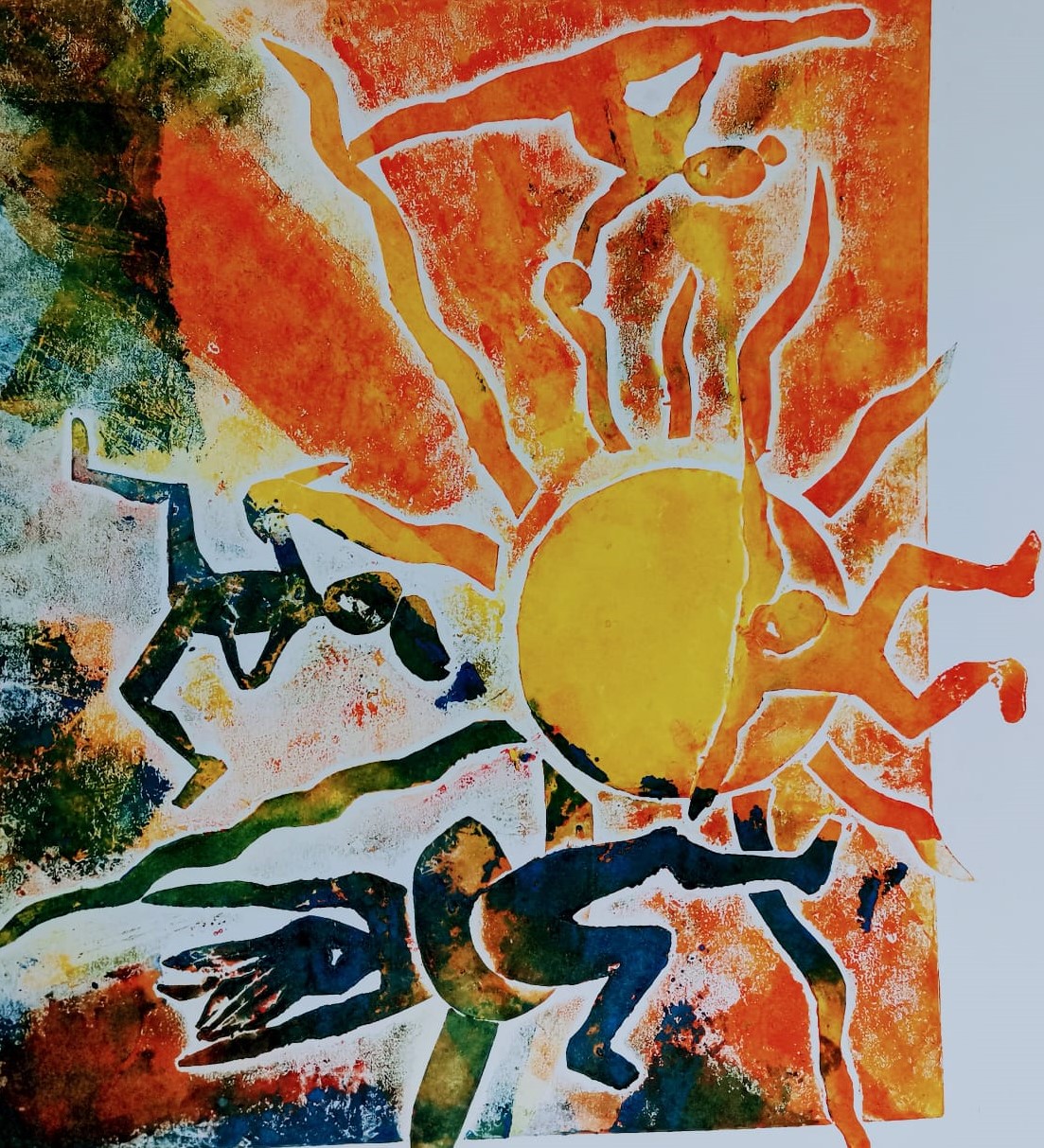 Samobor,  30. rujna  2021.„Kad si sretan, i sunce za tobom žuri”slika s naslovnice 1. nagrada na izložbi likovnih nagrada učenika osnovnih škola Republike Hrvatske u sklopu manifestacije „U svijetu bajki Ivane Brlić Mažuranić”autorica: Lucija Fresltehnika: kartonski tisakmentorica: prof. Ruža Barbarić – LibrićBOGUMIL TONIPjesnik i učiteljSlika 2: bista Bogumila Tonija; kiparski rad, vlasništvo OŠ Bogumila TonijaRodio se 12. veljače 1874. u Samoboru. Pučku je školu završio u Samoboru, a gimnaziju i učiteljsku školu u Zagrebu. Kao samoborski učitelj radio je od 1895. do 1930. godine. Školski nadzornik za kotar Samobor postao je 1924., a za kotar Zagreb 1930. godine. Uz savjestan pedagoški rad u školi organizirao je i završne školske svečanosti s recitacijama, kazališnim predstavama i gimnastičkim vježbama. Umirovljen je 1932. godine. Napisao je stotine pjesmica, crtica, dječjih igrokaza, kulturnih bilježaka i povijesnih osvrta u raznim časopisima, revijama i novinama. Tijekom 60 godina mnogo je pisao za djecu pa je svojim stihovima poznat u cijeloj domovini. Osim za djecu, pisao je i pjesme o svom rodnom Samoboru, kojemu je posvetio knjigu pisanu kajkavskim narječjem. Kao samostalna izdanja objavljene su njegove zbirke pjesama „Jagode“ (1906.), „Pod krošnjama“ (1922.), „Vatrogasne pjesme“ (1920. i 1930.), „Proljetna jutra“ i „Zvončići“ (1924.), „Živko Vrapčić“ (1926.), „Iskre i plameni“ (1939.), „Po stazama djetinjstva“ (1935.), „Popevke od Sanobora“ (1943.), „Priče u pjesmi“ (1951.), „Lan“ (1955.) i „Samoborska narodna garda“.Bogumil Toni mnogo je radio i na unaprjeđivanju hrvatskog vatrogastva. Bio je počasni predsjednik Dobrovoljnog vatrogasnog društva u Samoboru. Više je godina bio glavni suradnik „Vatrogasnog vjesnika“. Od 1909. do 1915. godine bio je glavni urednik tjednika „Samoborski list“.Velik dio Tonijeve književne ostavštine čuva se u Hrvatskom školskom muzeju, u knjižnici Hrvatskog pedagoško-književnog zbora, u Gradskoj knjižnici Samobor te u Samoborskom muzeju. Bogumil Toni umro je 14. ožujka 1951. godine u Samoboru, a na posljednje počivalište na samoborskom groblju ispratilo ga je mnoštvo Samoboraca, naročito djece.U znak poštovanja prema svom vrijednom kulturnom djelatniku Skupština općine Samobor 1969. godine jednu je ulicu imenovala Ulicom Bogumila Tonija. A kad je novoizgrađena školska zgrada u Perkovčevoj ulici 90, dotad dio stare samoborske OŠ Janka Mišića, 7. prosinca 1971. postala samostalna ustanova, 1. siječnja 1972. nazvana je Osnovnom školom Bogumila Tonija.Na temelju članka 8. st. 5. Zakona o odgoju i obrazovanju u osnovnoj i srednjoj školi Školski odbor Osnovne škole Bogumila Tonija, Ivana Perkovca 90, 10 430 Samobor, na sjednici održanoj 7.10. 2021. godine, a na prijedlog ravnateljice donosi:Školski kurikul obuhvaća preciznu i sustavnu ukupnost planiranog odgoja i obrazovanja (cilj, zadaće, sadržaji, organizacija, metode, strategije i vrjednovanje). Temeljna mu je karakteristika učeniku orijentirano učenje koje je precizno artikulirano. Kurikulski sustav korak je u novom smjeru, a projektira školski sustav mnogo cjelovitije nego što to čini nastavni plan i program. Zasnovan je na ishodima učenja i standardima, iziskuje pristup planiranju koji omogućava učenicima stjecanje znanja, razvijanje sposobnosti i vještina te razumijevanje naučenog kroz smislene i uzajamno integrirane aktivnosti unutar jedinstvenog logičkog konteksta. Novine se očituju i u postizanju valorizacije i unaprjeđenja svih njegovih sastavnica, usuglašavanju i standardizaciji nastavnih ciljeva te osiguravanju njihove provedbe kroz rad svih učitelja.Osnovna škola Bogumila Tonija školskim kurikulom utvrđuje primarno dugoročni i kratkoročni plan i program izvannastavnih i izvanškolskih aktivnosti, a sekundarno i ostale oblike nastave – dodatnu i dopunsku nastavu te nastavu izbornih predmeta, ali i druge odgojno-obrazovne aktivnosti, programe i projekte prema smjernicama Hrvatskog obrazovnog nacionalnog standarda.Školski kurikul utvrđuje:aktivnost, program, projektciljeve aktivnosti, programa, projekatanamjenu aktivnosti, programa, projekatanačin realizacije aktivnosti, programa, projekatavremenik aktivnosti, programa, projekatadetaljan troškovnik aktivnosti, programa, projekatanačin vrjednovanja aktivnostinačin korištenja rezultata vrjednovanja aktivnosti.Ciljevi i zadaće školskog kurikula jesu:osigurati sustavan način učenja o svijetu, prirodi, društvu, ljudskim dostignućima, o sebi i drugimapoticati i kontinuirano unaprjeđivati intelektualni, tjelesni, estetski, društveni, moralni i duhovni razvoj učenika u skladu s njegovim sposobnostima i sklonostimastvoriti uvjete da svako dijete uči i bude uspješnoosposobiti učenike za učenje, naučiti ih kako učiti i pomoći im u učenjupripremiti učenike za mogućnost iskušenja koja ih čekaju u životupoučiti učenike vrijednostima dostojnih čovjekauključivanje obitelji i zajednice u proces poučavanja i učenjapozitivno školsko ozračje kojemu je zadaća prilagođavanje različitim potrebama učenika, ono sadrži sve odgojne elemente koji odražavaju samostalnost, kooperativno učenje, interakciju s materijalima, rad u grupi, paru i individualno, a uključuje i brigu o estetskom uređenju prostora unutar i izvan škole.1. PODATCI O OSNOVNOJ ŠKOLIOsnovna škola Bogumila Tonijaadresa: Ivana Perkovca 90broj i naziv pošte: 10 430 Samoboržupanija: Zagrebačkabroj tel.: 3360-151; Broj faxa: 3360-151e-mail: ured@os-bogumil-toni-samobor.skole.hrUpis u sudski registar: US - 57 / 72 - 2 i US 143 / 79, Okružni privredni sud u ZagrebuRavnateljica: Milena Kolarec, prof.Zamjenik ravnateljice: Vjekoslav Jakopec, prof.Pedagog:  Zrinko Blažeković, mag. soc. i mag. paed.Psihologinja: Jasmina Vizler Zorko, prof.Logopedinja: Barbara Klarić, mag. logopedKnjižničarke: Sandra Rimac, prof./dipl.bibl.                       Maja Brajčić Baković, dipl.bibl.Tajnik: Dalibor PetrinaRačunovotkinja: Ljiljana MihelićBlagajnica: Ljiljana ŠikacPredsjednica Školskog odbora: Gordana VrzićBroj područnih odjela (škola): 2 - PŠ Farkaševac i PŠ MirnovecVoditeljice područnih razrednih odjela: učiteljice Anita Raić i Vesna Bašić1.1. Broj učitelja 1.1.1. Broj pomoćnika u nastavi1.2. Broj učenika i razrednih odjela2. UVJETI RADA2.1.  Podatci o školskom područjuOdlukom o mreži osnovnih škola Ministarstva kulture i prosvjete i Ureda Zagrebačke županije za prosvjetu i kulturu školsko područje obuhvaća grad Samobor, dio Samobora desno od granice koja prolazi Giznikom, Perkovčevom ulicom do Zagrebačke ulice, Zagrebačkom ulicom i Hrastinskom cestom, a unutar kojeg su naselja: Velika Rakovica s ulicama, Mala Rakovica s ulicama, Kladje i ulice unutar njega, Farkaševac, Hrastina i Domaslovec. Školsko područje raspršeno je na području oko 5 km, ali je veoma dobro povezano javnim prijevozom u odnosu na područne odjele i samu matičnu školu.2.2. Prostorni uvjeti2.2.1. Unutarnji školski prostorGradnja školskog prostora završena je 1969. godine. Prostor je naknadno dograđivan 1977. Godine sa šest novih učionica, 1983. izgrađene su nove zgrade područnih odjela Farkaševca i Mirnovca, a 1988. godine sportska dvorana u centralnom odjelu. Godine 1992. završeni su i svi sportski objekti na vanjskim površinama.Zahvaljujući dobrom održavanju, kao i izgrađenom novom školskom prostoru, matična škola s područnim odjelima u veoma je dobrom stanju.Matična škola ima sljedeće učionice i kabinete:devet učionica razredne nastavečetrnaest učionica predmetne nastavekabinet i učionicu likovne kulturekabinet i učionicu glazbene kulturekabinet i dvije učionice hrvatskog jezikakabinet i učionicu stranih jezikakabinet i učionicu biologijekabinet i učionicu kemije i fizikekabinet i dvije učionice matematikekabinet i dvije učionice informatikeučionicu tehničke kulture, povijesti i geografiješkolsku knjižicušest svlačionica, tri kabineta i dvije sportske dvorane za TZKprostorije produženog boravkaOstali radni i drugi prostori:kuhinja i blagovaonicazbornicauredi ravnateljice, pedagoga, psihologinje, logopedinje,tajnika, računovotkinje i blagajnicearhivsanitarni čvorovi posebno za učenike, a posebno za radnike škole  Područna škola Farkaševac prostorno sadrži:3 učionice, malu zbornicu, kuhinju, blagovaonicu i sanitarni čvor te dvorišni školski prostor.Područna škola Mirnovec prostorno sadrži:2 učionice, malu zbornicu, kuhinju, blagovaonicu i sanitarni čvor te dvorišni školski prostor.2.2.2. Radovi u OŠ Bogumila Tonija na početku školske godine 2020./2021.Planovi do kraja školske godine2.2.3.  Stanje školskog okoliša3. ORGANIZACIJA RADA3.1.  Kalendar  rada  osnovne  škole  za  2021./2022.  godinuŠkolska godina počinje 1. rujna 2021. godine, a završava 31. kolovoza 2022. godine.Nastavna godina počinje 6. rujna 2021. godine i završava 21. lipnja 2022. godine.Nastava će se u školskoj godini 2021./2022. realizirati  u dva obrazovna razdoblja.Prvo obrazovno razdoblje  počinje 6. rujna 2021., a završava 23. prosinca 2021. godine.Drugo obrazovno razdoblje  počinje 10. siječnja 2022., a završava 21. lipnja 2022. godine.Tijekom školske godine osnovna je škola obvezna ostvariti najmanje 175 nastavnih radnih dana u petodnevnom nastavnom radnom tjednu.Raspored učeničkih odmoraJesenski odmor za učenike počinje 2. studenoga 2021. i traje do 3. studenoga 2021., a nastava počinje 4. studenoga 2021. Prvi dio zimskoga odmora za učenike počinje 24. prosinca 2021. i traje do 7. siječnja 2022. godine, nastava počinje 10. siječnja 2022. Drugi dio zimskoga odmora za učenike počinje 21. veljače 2022. i traje do 25. veljače 2022. godine, a nastava počinje 28. veljače 2022. Proljetni odmor učenika počinje 14. travnja 2022. godine i završava 22. travnja 2022. godine, s tim da nastava počinje 25. travnja 2022. 3.2. Organizacija nastaveOve školske godine školu pohađa 1169 učenika raspoređenih u 52 razredni odjel, 26 odjela razredne nastave i 26 razredna odjela predmetne nastave. Škola ima organiziran produženi boravak u 1. i 2.  razredu. Cjelodnevne nastave i međusmjene nema.Nastava se odvija u 2 smjene. Prva smjena počinje u 8 sati, a druga smjena u 14 sati (1. i 2. smjena svakog tjedna mijenjaju turnus). Početak nastave mijenja se nakon završenog radnog tjedna, tj. suprotan je početku nastave u prvom tjednu. Učenici 1. i 2. razreda počinju nastavni dan u 13.10 sati.Nastavni sat u prijepodnevnoj i u poslijepodnevnoj smjeni traje 45 minuta, nakon svakog je sata mali odmor u trajanju od 5 minuta, a nakon drugog nastavnog sata veliki je odmor u trajanju od 15 minuta. Raspored sati organizira satničarka Maja Begović prema predviđenom fondu sati za razrednu i predmetnu nastavu, u suradnji s učiteljima, shodno prostornim kapacitetima za odvijanje nastave. Voditelj plavog turnusa je Vjekoslav Jakopec, a crvenog turnusa je Sandra Sinković.Produženi boravak odvija se u 8 grupa. Rad produženog boravka organiziran je u dvjema smjenama. Dežurstva učitelja koji rade u produženom boravku organizirana su od 8 do 17 sati, što podrazumijeva organiziran program rada. Radi se tijekom cijele školske godine, svih pet dana u tjednu, osim nenastavnih dana kada zbog blagdana ili praznika nema nastave, što podrazumijeva neradne dane i za boravak. U crvenom turnusu rade četiri učiteljice, a u plavom radi pet učiteljica.3.3. Dežurstvo na porti i u školiNa hodnicima prije nastave, za vrijeme malog i velikog odmora učenika do odlaska učenika iz škole dežuraju svi učitelji, a tijekom cijelog dana dežura tehničko osoblje o čemu se vodi evidencija. Evidencijski list, odnosno njegove sastavnice, bilježe se u obrazac koji svakodnevno popunjava svaki učitelj u svakoj smjeni; bilježi se vrijeme dolaska i odlaska iz škole te tjelesna temperatura u oba navrata.Dužnost tehničkog osoblja jest da da ne puštaju učenike koji ne pohađaju našu školu. Dužnost im je i evidentirati sve ulaske stranaka u školu, uz dobrodošlicu i pomoć 3.4. Prehrana učenikŠkola je u mogućnosti osigurati učenicima topli obrok. U školi mliječni obrok uzima 752 učenika. Ukupno oko 110 učenika iz produženog boravka ima osiguran ručak i užinu.3.5. Suradnja s lokalnom zajednicomGRADSKO POGLAVARSTVO GRADA SAMOBORA, Trg kralja Tomislava 5; Upravni odjel za društvene djelatnosti: imovinsko-pravni odnosi, uređivanje školskog okoliša, uređivanje i sanacija unutarnjeg prostora školeCENTAR ZA SOCIJALNU SKRB SAMOBOR, Zagorska 1; briga o učenicima koji žive u ugrožavajućim socioemocionalnim uvjetima i o onima koji su zbog drugih razloga rizični za razvoj društveno neprihvatljivih ponašanjaUDRUGA NOVA BUDUĆNOST- zbrinjavanje djece bez odgovarajuće roditeljske skrbi izvan vlastite obitelji, na lokacijama Stjepana Držislava 5 i Mirnovečka cesta 23; djeca/učenici polaznici naše školeZAVOD ZA JAVNO ZDRAVSTVO ZAGREBAČKE ŽUPANIJE, SLUŽBA ZA ŠKOLSKU I SVEUČILIŠNU MEDICINU, Gajeva 37, Samobor: briga o zdravlju učenika, briga o učenicima s posebnim potrebama, prevencija DNP – dr. med. Angelika Tičinović IvančićPOLICIJSKA UPRAVA ZAGREBAČKA - SAMOBOR, Mirnovečka 23a; provedba nacionalnih programa: sigurnost cestovnog prometa i suzbijanje zloporabe opojnih droga, čuvanje sigurnosti djelatnika i učenika škole i šk. imovine – kontakt policajac S. Fadljević.PUČKO OTVORENO UČILIŠTE SAMOBOR, Trg Matice hrvatske 3: kulturna i društvena djelatnost (kazališne i kinopredstave) te razvoj neakademskih kompetencija učenika  (izložbe, predstave, sajmovi, radionice za djecu)GRADSKA KNJIŽNICA SAMOBOR, Miroslava Krleže 9: održavanje satova lektire, sudjelovanje u raznim natjecanjima, izložbama i sl.UDRUGA HVIDRA SAMOBOR I SV.NEDJELJA, Trg Matice hrvatske 5: njegovanje tekovina Domovinskog rataŽUPNI URED sv. Anastazije, Sv. Ane 2, Samobor: obilježavanje Dana kruha, božićni blagoslov Škole, obilježavanje Dana župe, primanje sakramenata (Sveta pričest i Sveta potvrda), vjerski odgoj i kulturaSAMOBOR-TURIST d.o.o., Ferde Livadića 1: autobusni prijevoznik za prijevoz i realizaciju gotovo svih izvanškolskih aktivnostiSPORTSKI KLUB „BOGUMILAC“: SAMOBOR navedeni su u tablici INA u nastavku školskog kurikuluma4. ORGANIZACIJA RADA ZA UČENIKE S POSEBNIM ODGOJNO-OBRAZOVNIM POTREBAMA, POREMEĆAJEM U PONAŠANJU I SVE POTREBITE UČENIKEUčiteljsko vijeće prošlo je edukaciju izrade individualiziranog i prilagođenog programa kojom su učitelji unaprijedili kompetencije za prepoznavanje i individualizaciju pristupa, kao i izradu prilagođenih programa za učenike s raznim posebnim potrebama. Cilj je svake edukacije senzibiliziranost učitelja za potrebe učenika s posebnim potrebama u želji za kvalitetnijom individualizacijom nastave i vrjednovanja te stjecanje viših akademskih i socioemocionalnih postignuća tih učenika.4.1. Učenici koji se školuju prema redovitom programu uz indvidualizirane postupkeU ovoj školskoj godini 2021./22. 55 učenika se školuje prema redovitom programu uz individualizirane postupke. Dvoje učenika u drugom, troje učenika je u trećem, devet učenika u četvrtom, sedam učenika u petom, trinaest učenika u šestom, trinaest učenika u sedmom i osam učenika u osmom. Postoji još identificiranih učenika kojima se preporučuje obrada, nakon koje će biti određen odgovarajući program.4.2. Učenici koji se školuju prema redovitom programu uz prilagodbu sadržaja i indvidualizirane postupkeNa osnovi praćenja rezultata odgoja i obrazovanja i utvrđivanja psihofizičkog statusa osamnaest učenika upućeno je na opservaciju i na temelju rješenja se školuju prema redovitom programu uz prilagodbu sadržaja i indvidualizirane postupke. Troje učenika u je četvrtom razredu, četvero učenika u petom razredu, četvero u šestom razredu, dva učenika u sedmom razredu i petero učenika u osmom razredu. 4.3. Rad s učenicima s poremećajima u ponašanju Dio učenika s poremećajima u ponašanju, s kojima je u pravilu povezan i školski neuspjeh, uključen je u psihološki i pedagoški tretman kod psihologinje i pedagoga škole. Neposredan rad organiziran je individualno i grupno te se radi na savladavanju nastavnog gradiva i razvijanju radnih navika, korekciji društveno neprihvatljivih ponašanja i učenju socijalnih vještina te usvajanju  prihvatljivih i korisnih načina ispunjavanja slobodnog vremena (sportske aktivnosti). Opažljivi rezultati restitucije s učenicima uključenima u pojačano praćenje psiho-emocionalnog stanja, učenja i poštivanja kućnog reda, kao i suradnja s Psihijatrijskom bolnicom za djecu i mladež, Zagreb te Centrom za socijalnu skrb, polučuju dobre rezultate i može se zaključiti da su u potpunosti ispunjeni svi ciljevi takvog tretmana učenika s poremećajima u ponašanju.4.4. Nastava u kućiObzirom na epidemiološku situaciju, online nastava do kraja školske godine realizirat će se za jednog učenika. Online nastava organizirat će se periodično, a obzirom na izrečene epidemiološke mjere, za učenike kojima bude određena samoizolacija. 4.5. Pomoćnici u nastavi Ukupno je osigurano devetnaest pomoćnika u nastavi financiranih od projekta EU „Vjetar u leđa“, faza 4, te troje pomoćnika od strane grada Samobora za učenike polaznike produženog boravka.5. SPECIFIČNOSTI ŠKOLE5.1. Čime se možemo pohvaliti?Samobor se može pohvaliti da pripada među ona hrvatska mjesta koja su se među prvima pobrinula za obrazovanje svoje djece (bilo je to već u 16. st.). Školstvo u Samoboru ima dugu tradiciju, a jedan od učitelja koji je ostavio značajan trag u Samoboru bio je Bogumil Toni. Ime toga samoborskog učitelja, dječjeg pisca i pjesnika, koji se isticao i u radu na unaprjeđenju hrvatskoga vatrogastva, naša škola s ponosom nosi.Škola smo kao i svaka druga. Dani teku uobičajeno – redovito odvijanje nastave ponekad se prekida različitim priredbama, integriranim i projektnim danima, odlascima na terensku nastavu, susretima s poznatim i manje poznatim osobama... Na početku školske godine dočekujemo nove prvašiće, na kraju se opraštamo od još jedne generacije osmaša. Tako je i u drugim školama. Ipak, neke posebnosti postoje, jer svaka je škola dio šire društvene zajednice u kojoj djeluje i dio njezina djelovanja povezan je s njom. 5.1.1. Ponosni na područne škole                Naše dvije područne škole - Farkaševac, osnovana 1909. i Mirnovec, osnovana 1911. - koje su u početku djelovale kao samostalne škole, 1972. godine pripojene su matičnoj školi Bogumila Tonija. Od 1983. godine rade u novim zgradama s lijepo uređenim školskim dvorišnim prostorom za igru, za razvoj tjelesne, zdravstvene i ekološke kulture učenika. Unutar škola odvija se razredna nastava u intimnoj atmosferi učenja i rada, gdje se zbog malog broja učenika otvara veća mogućnost provođenja projektne nastave i individualiziranog pristupa. Škole su to posebnog duha i stvaralaštva.PODRUČNA ŠKOLA MIRNOVEC                Područna škola u Mirnovcu ima vrijedne male ekologe koji se već niz godina bave uzgojem bilja. U rujnu su imali bogatu berbu grožđa. Učenje kroz rad, igru i druženje usađuje učenicima trajne vrijednosti kojima će lakše i uspješnije oblikovati svoju budućnost. Proljeće u mirnovečkom vrtu obilježeno je uobičajenim vrtlarskim radovima za to doba godine. Učenici su, između ostaloga, uređivali i svoje lijepe cvjetnjake.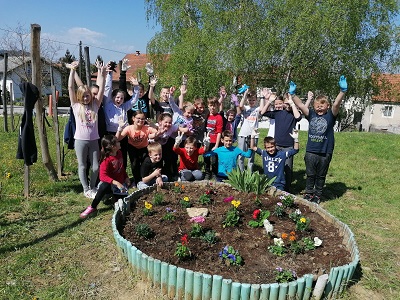 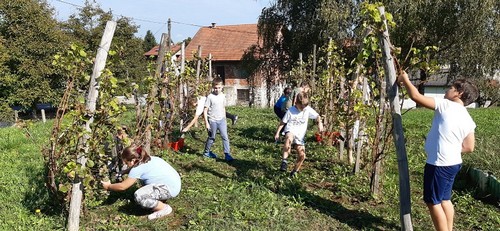 5.1.2. Rastemo i dalje                              Uspjesi naših učenika najbolje svjedoče kvaliteti naše škole. Ipak, mnogo je tu čimbenika koji svjedoče našoj kvaliteti. Kvaliteti svakako pridonose i naši učitelji koji se redovito usavršavaju. Među našim učiteljima status učitelja savjetnika imaju učiteljice Višnja Fresl i Gabrijela Žokalj, a status učitelja mentora ima učiteljica Marija Mapilele. Učitelji mentori u predmetnoj nastavi jesu profesori: Arijana Volmost, Ismeta Čerkez, Nevenka Miklenić i Igor Kos. Status učitelja savjetnika imaju profesori Mirjana Cvetković-Kižlin, Snježana Horvatić, Vjekoslav Jakopec, Ivana Matić, Vlatka Bišćan, Nataša Kletečki, Karmen Tonšetić, Vlasta Vandekar Dijana Vlahović i Ružica Barbarić Librić.
Voditelji županijskih vijeća je učiteljica Gabrijela Žokalj za razrednu nastavu te profesori: Vlatka Bišćan za hrvatski jezik, Vlasta Vandekar za engleski jezik, Snježana Horvatić za geografiju, Mirjana Cvetković-Kižlin za kemiju, Vjekoslav Jakopec za fiziku i Nataša Kletečki za biologiju.
I u godini koja je pred nama očekujemo daljnje napredovanje naših učitelja.5.1.3. Realizirani eTwining i drugi projektiTijekom školske 2020./2021. godine, koju je obilježila i pandemija, neobični uvjeti rada nisu spriječili naše učenike i učitelje u realizaciji brojnih eTwining projekata. Neki od tih projekata traju i kroz školsku 2021./2022. godinu. S krajem školske 2020./2021. godine neki su projekti i završeni.Prikazani organizmi na novcuU školskoj godini 2020./2021. profesorice Petra Birman, Diana Vlahović, Marija Kelava te psihologinja Jasmina Vizler Zorko sudjelovale su u međunarodnom eTwinning projektu Prikazani organizmi na novcu. Projekt je trajao od rujna 2020. do svibnja 2021. godine, a u tijeku je prijava za nacionalnu oznaku kvalitete.Kroz suradnju učenika i učitelja iz različitih škola, ostvareni su svi ciljevi: korištenje različitih informacijsko-komunikacijskih tehnologija; upoznavanje organizama prikazanih na vlastitom novcu, ali i novcu iz drugih zemalja; izrada vlastitog novca; razvijanje socijalnih vještina; jačanje suradnje između različitih škola; razmjena iskustava, ideja, dobre prakse.  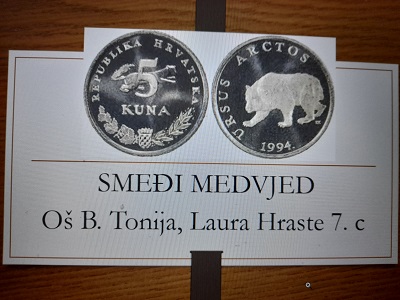 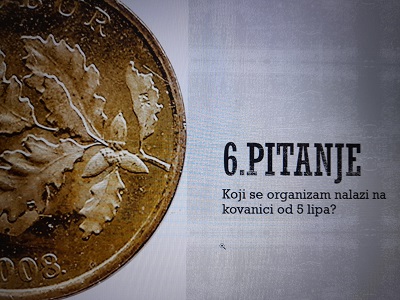 Zanimljiva znanost za djecuS učenicima dodatne nastave prirode, biologije, kemije i astronomije, profesorice Nataša Kletečki, Mirjana C. Kižlin i Snježana Horvatić realizirale su eTwining projekt Zanimljiva znanost za djecu. Kroz istraživanja iz pojedinih područja znanosti realizirani su ciljevi projekta od kojih su neki popularizacija prirodnih znanosti, razvoj ekološke svijesti, inicijative, poduzetništva i sposobnosti učenja tijekom cijelog života. Projekt je realiziran, a nastavlja se i sljedeće školske godine.Smiješak, snima se! – mala škola filmaProfesorice Nevenka Miklenić i Marijana Dostal s učenicima predmetne nastave od listopada 2020. godine do lipnja 2021. godine sudjelovale su u eTwining projektu Smiješak, snima se! – mala škola filma. Projekt se realizirao na način da je svaki mentor prezentirao neku temu - npr. postavke kamere, kadar, kompozicija, scenarij, montaža – nakon čije su prezentacije učenici dobili kreativne izazove kroz koje su pokazali stečena znanja i vještine. Osim što su svi sudionici usavršili svoja znanja i vještine iz područja medijske pismenosti, usavršili digitalne vještine i vještine komunikacije na mreži, jedan od rezultata ovoga projekta je i mrežna stranica u formi priručnika za kurikul filmskih, medijskih i fotoskupina u osnovnim školama.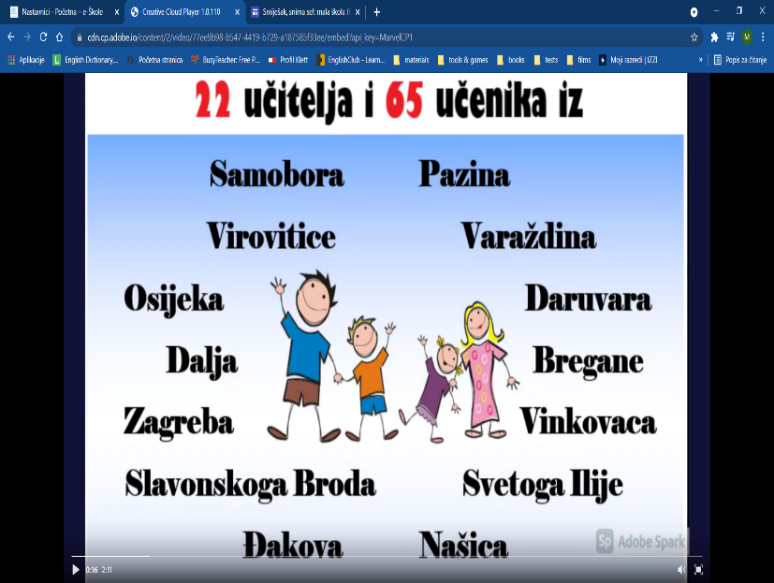 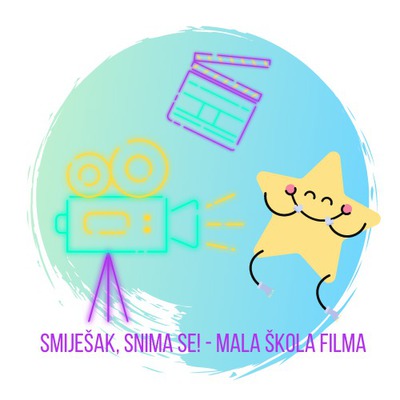                            Slika 7: Smiješak, snima se!Samoborce na sunceČlanovi Povijesne grupe sada sedmog razreda sudjelovali su na državnoj smotri projekata iz građanskog odgoja i obrazovanja s projektom ''Samoborce na sunce!'', nažalost, zbog trenutne situacije, online. Oni su prvi našoj školi, ali i u gradu Samoboru koji su sudjelovali na ovoj smotri. U prošloj školskoj godini učenici Povijesne grupe tada šestog razreda i njihova mentorica profesorica Sandra Sinković uključili su se u Projekt građanin. Projektom pod nazivom ''Samoborce na sunce!'' cilj im je bio razvijati odgovorno ponašanje prema povijesnom naslijeđu, očuvati kulturnu baštinu našeg zavičaja i upoznati širu javnost s najstarijim novčićima sjeverozapadne Hrvatske, Samoborcima. Projekt su odradili prema pravilima Projekta građanin. Nakon što su izabrali problem kojim će se baviti, istražili su važnost problema, razmislili kako riješiti problem, a zatim upoznali širu javnost i nadležne institucije kako bi pomogli da se problem riješi. 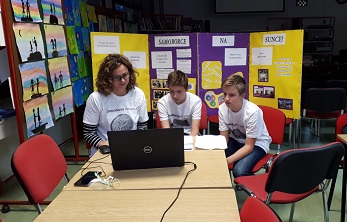 Slika 9: Samoborce na sunce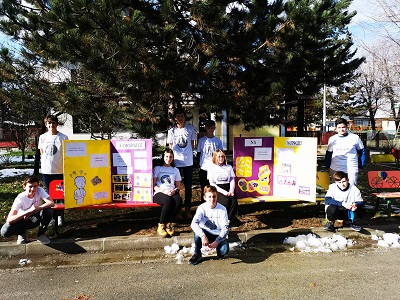 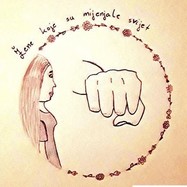 Žene koje su mijenjale svijetUčenice sedmog razreda, koje pohađaju Povijesnu grupu, tijekom ove školske godine s učiteljicom Sandom Sinković uključile su se u međunarodni eTwinning projekt ‘’Žene koje su mijenjale svijet’’.Ciljevi ovog projekta su ‘’upoznavanje položaja žene u društvu kroz prošlost; istraživanje o pojedinim ženama koje su svojim radom i djelovanjem utjecale na promjene u društvu s naglaskom na zavičajnu povijest; poticati učenike za proučavanje prošlosti, razumijevanje sadašnjosti te stjecanje znanja za aktivno sudjelovanje u društvu; korištenje različitih strategija učenja i primjena istih u ostvarivanju ciljeva učenja; razvijanje kulturne svijesti i identiteta, empatije, socijalnih, komunikacijskih i prezentacijskih vještina, uvažavanje i prihvaćanje različitosti; promišljanje o razvoju ljudskih prava, te promicanje ravnopravnost spolova’’.5.1.4. Obilježili smo HOD – Hrvatski olimpijski dan Hrvatski olimpijski dan obilježava se 11. rujna. Hrvatski olimpijski dan (HOD) je projekt proslave sporta i olimpizma diljem Hrvatske, a ima tri cilja: prvi, masovnije uključivanje građana u razne oblike sportskih aktivnosti i podizanje svijesti o važnosti redovnog bavljenja tjelesnim aktivnostima; drugi, razvijanje svijesti o ulozi sporta u službi društva te edukaciju mladih o olimpijskom pokretu i njegovom značaju u svijetu. Element koji povezuje sve sudionike HOD-a je bijela majica. Naime, to je boja koja na simboličan način predstavlja prijateljstvo među ljudima, kao što to čini „zastava prijateljstva“, tj. olimpijska zastava bijele boje s pet isprepletenih krugova.Kako i ove godine postoje određena epidemiološka ograničenja, učenici razredne nastave obilježili su HOD unutar svojih razrednih odjela. Učitelji TZK za učenike šestog, sedmog i osmog razreda organizirali su natjecanje u krosu na prostorima školskoga igrališta. Unatoč spomenutim uvjetima, sportskog duha nije nedostajalo.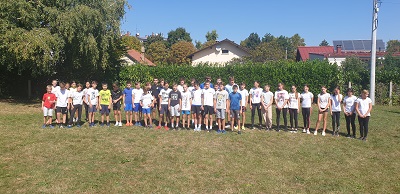 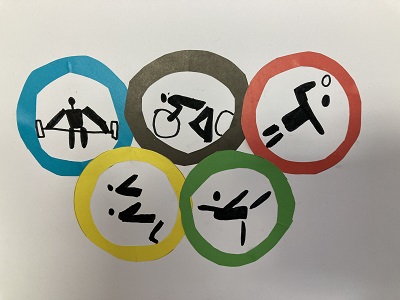 Podršku učiteljima u radu, kao i brigu o njihovom usavršavanju, pružaju između ostalih i voditelji županijskih stručnih vijeća, i sami nastavnici, koji imaju posebno važnu ulogu i zadaću u stručnom usavršavanju svih ostalih odgojno-obrazovnih radnika, jer se njihovo iskustvo i stručnost koristi u edukaciji ostalih učitelja na razini pojedine županije na aktivima na razini škola. Mreža voditelja stručnih vijeća ustrojena je tako da svojom edukacijom obuhvaća populaciju od pedesetak učitelja na razini županije. U probranom društvu voditelja županijskih stručnih vijeća ima i nastavnika naše škole, kojima se također ponosimo.U potrazi za inovativnim načinima prenošenja znanja i vrijednosti nastavnici u svojem radu povezuju i objedinjuju cjeline različitih nastavnih predmeta u nove, koje rezultiraju neuobičajenim, jedinstvenim, a ipak bliskim i primjenjivim sadržajima u svakodnevnom životu. Tako u našoj školi djeluje učenička zadruga, koja integracijom i korelacijom prirode, biologije, ekologije, likovne umjetnosti i etnologije promiče stvaralački rad i kreativnost učenika, kao i očuvanje i promicanje etnokulture zavičaja, istovremeno potičući i održavajući ekološku svijest učenika. Male zadrugare koordinira učiteljica Ruža Barbarić Librić koja se brine i o učeničkom savladavanju grafičkih tehnika. Učiteljica Nataša Kletečki voditeljica je učeničke zadruge naše škole „Orhideja“ i voditeljica  botaničke grupe. Za buđenje ekološke svijesti brine se ekološka grupa koju vodi učiteljica Marija Kelava. Zajednički cilj učiteljica motivacija je učenika. Važno je istaknuti kako od svog rada imaju i praktične koristi, jer se svi njihovi proizvodi brzo rasprodaju što je još jedan pokazatelj kvalitete programa, ali i timskog rada u školi.Nakon već tradicionalnog plasmana na županijsku razinu, prošle školske godine naša se zadruga plasirala i na državnu razinu što je znak priznanja za vrstan rad i uspjeh.Naša učiteljica Gabriela Žokalj suautorica je priručnika Učenje u tijeku - kako formativnim vrednovanjem potaknuti učenje. Priručnik je rezultat višegodišnjega rada i proučavanja, a čemu su pridonijele i učiteljice razredne nastave naše škole uvodeći formativno vrednovanje u svoju praksu pa su na sastancima zajednice učitelja razmjenjivale iskustva koja su pomogla u oblikovanju ovoga priručnika.Nevenka Miklenić, učiteljica likovne kulture, primila je Plaketu grada Samobora povodom proslave Dana grada.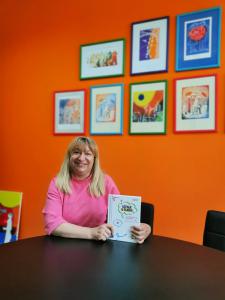 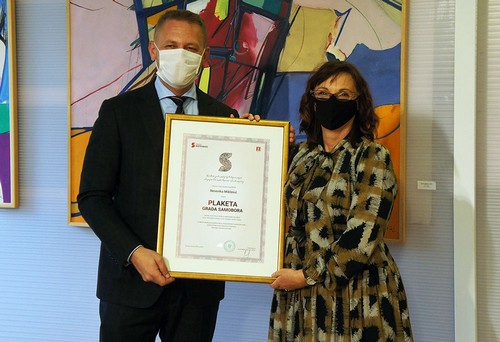                          Slika 14: Gabrijela Žokalj                                                                  Slika 15: Nevenka MiklenićU školskoj 2020./21. Astronomska grupa i učiteljice Snježana Horvatić i Ivana Matić obilježavale su velikih 20 godina rada. U skladu s mjerama i uvjetima rada tijekom školske godine, učiteljice su s učenicima i građanima Samobora nizom aktivnosti obilježile posebnu obljetnicu. Tome su pridonijeli i već tradicionalni izvanredni uspjesi mladih astronoma na državnom natjecanju. 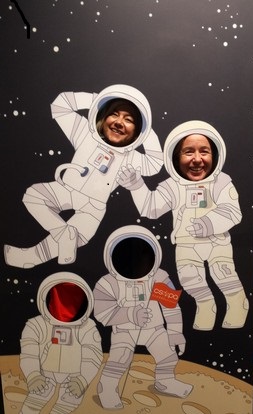 Iako je za nama neobična, zahtjevna i teška školska godina, Osnovna škola Bogumila Tonija i u takvim je uvjetima iznjedrila nekoliko državnih prvaka u natjecanjima koja su se u složenim uvjetima ipak mogla održati. Učenici OŠ Bogumila Tonija svojim su uspjehom, koji je rezultat znanja, truda i rada, još jednom učinili Samobor poznatim diljem Lijepe Naše. Ponosni smo na njih! Na državnim natjecanjima iz biologije, fizike, matematike i astronomije OŠ Bogumila Tonija i grad Samobor najsvjetlijim su primjerom predstavili učenici Viktor Berečki, Nikola Vujica, Luka Štrkalj, Jura Bošnjak, Martin Filipčić, Hana Banjanin, Nikola Varenina, Petra Grubeša, Petar Zorko i Vita Vitko.Viktor Berečki, učenik 8. razreda, na državnom Natjecanju iz biologije osvojio je 1. mjesto. Mentor mu je bila profesorica Nataša Kletečki.Nikola Vujica, učenik 8. razreda, ove je godine na državnom Natjecanju iz matematike osvojio izvrsno 4. mjesto te je potvrdio kako je već četvrtu godinu zaredom u samom vrhu najboljih mladih matematičara u državi. Mentorica Nikoli bila je profesorica Mirela Turk. Nikola je sudjelovao i na državnom Natjecanju iz fizike na kojemu je osvojio drugu nagradu. Nikolu je za natjecanje pripremao njegov učitelj fizike Vjekoslav Jakopec. Nikola je osvojio i brončanu medalju na 25. Juniorskoj balkanskoj matematičkoj olimpijadi, koja je okupila 128 natjecatelja. Svojim je uspjesima Nikola osvojio titulu učenika generacije.Na državnom Natjecanju iz matematike sudjelovao je i sedmaš Martin Filipčić koji je osvojio 4. mjesto i drugu nagradu. Ovo je Martinu drugo državno natjecanje iz matematike. Za natjecanje ga je pripremala profesorica Ivana Matić. Martin je sudjelovao i na državnom Natjecanju iz astronomije te osvojio sjajno 3. mjesto.Luka Štrkalj, učenik 8. razreda, postao je najboljim astronomom Hrvatske na državnom Natjecanju iz astronomije. Viceprvak astronomije ove godine je osmaš Jura Bošnjak. Obojica – Luka i Jura – osvojili su Oskare znanja, nagrade Grada Samobora.Uz Luku, Juru i Martina, na državnom Natjecanju iz astronomije sudjelovali su i sedmašica Hana Banjanin, koja je osvojila 2. mjesto, šestaš Nikola Varenina, koji je osvojio 10. mjesto, šestašica Petra Grubeša, koja je osvojila 2. mjesto, šestašica Franka Horvat, koja je osvojila 6. mjesto, petaš Petar Zorko, koji je bio 4., i petašica Vita Vitko koja je bila 7.. Mentorice svim mladim astronomima bile su profesorice Snježana Horvatić i Ivana Matić.Na kraju, spomenuti su uistinu samo dijelovi rezultata svakodnevnih nastojanja naših učitelja u pružanju kvalitetnog odgoja i poučavanju učenika.U školskoj godini koja je pred nama učitelji će se nastaviti truditi i pronalaziti načine pobuđivanja, razvijanja i usmjeravanja nebrojenih vrlina naših učenika, na zadovoljstvo sviju sudionika odgojno-obrazovnog procesa.5.2. Uključenost škole u programe, projekte i kulturna događanja5.2.1. Programi škole5.2.1.1. Produženi boravak Nositelji programa su učiteljice u produženom boravku: za crveni turnus: Stanka Runtas, Irena Skupnjak, Mirela Koščica i Natalija Eklić,za plavi turnus: Ana-Marija Tušinec, Andreja Kadić, Iva Gluhinić, Ana Haralović, i Loreta LibrićProgram produženog boravka u našoj se školi provodi već dugi niz godina. Podrazumijeva proces socijalizacije i komunikacije - uvježbavanje pravilnog ponašanja u različitim situacijama te usvajanje praktičnih znanja povezanih s elementarnim građanskim odgojem i svakodnevnim životnim dužnostima. Bitno je izgraditi pravilan odnos prema sebi, drugima, prema zdravlju, okolini i radnim obavezama. Kroz zadaće, rad u skupinama, ali i igru te druženje, učenici vježbaju vještine za samoučenje, slijeđenje uputa, skrb o sebi i drugima, kooperativnost, samoodgovornost i dr. Provodeći vrijeme u produženom boravku, učenici će uočiti osnovne postavke zdravog načina života, zdravstveno-higijenske navike, prehrambene navike te općenito socijalne odnose među djecom i odraslima. Rad produženog boravka organiziran je u dvije smjene. Učenici u jutarnjoj smjeni borave od 8.00 do 13.00 sati, a u poslijepodnevnoj od 12.00 do 17.00  sati. Produženi boravak radi tijekom nastavne godine, pet dana u tjednu, osim u nenastavnim danima. Radni dan organiziran je na sljedeći način: PRIJEPODNE -  8.00 – 8.10  okupljanje učenika  8.10 – 8.30  doručak  8.30 – 10.00  pisanje domaće zadaće10.00 – 11.00  kreativne aktivnost11.00 – 12.00  boravak na otvorenom
12.00 – 12.30  ručak12.30 – 13.00  priprema za nastavuPOSLIJEPODNE -
12.00 – 12.30  boravak na otvorenom
12.30 – 13.00  ručak
13.00 – 14.30  pisanje domaće zadaće
14.30 – 16.00  kreativne aktivnosti  i užina
16.00 – 17.00  boravak na otvorenomSlobodno i organizirano vrijeme provodi se u igri, sportskim aktivnostima, kreativnim radionicama (likovnim i glazbenim) te u čitanju priča ili dječjeg tiska. Plan i program rada u boravku realizira se prema godišnjem, mjesečnom i operativnom nastavnom planu. To je produženi nastavak rada redovne nastave.5.2.1.2. Program rada s darovitim učenicima Nositeljica je programa psihologinja Jasmina Vizler Zorko, prof.Daroviti učenici identificiraju se u trećem/četvrtom razredu dok se u petom i šestom razredu na radionicama i istraživačkim projektima radi na osvješćivanju njihovih potencijala, na samopouzdanju i samopoštovanju te ih se potiče na korištenje svih potencijala. Radionice provode psihologinja i predmetni učitelji. Roditelji darovitih učenika upoznaju se s rezultatima testiranja te ih se na predavanjima i individualnim savjetovanjima senzibilizira za potrebe njihove djece. S rezultatima testiranja upoznaje se razredno vijeće, a učitelji se uključuju u savjetovanje vezano uz rad s tom skupinom djece s posebnim potrebama. Daroviti se prate tijekom školovanja, analizira se njihov uspjeh, odnos prema radu i pravilima ponašanja te se prati njihov napredak. Program uključuje osposobljavanje učitelja za prepoznavanje darovitih i senzibiliziranje za potrebe darovitih učenika te poticanje na diferencirano poučavanje radi poticanja napredovanja darovitih učenika.5.2.1.3. Restitucija školske discipline Nositelj je programa pedagog, Zrinko Blažeković, mag. soc. i mag. paed.Cilj programa jest smanjiti, koliko god je moguće, eventualne probleme koji proizlaze iz nasilničkog ponašanja u školskom okruženju i izvan njega u svrhu sprječavanja pojave popratnih problema, kao što su narušavanja javnog reda i mira, sve vrste neprimjerenog ponašanja i povreda učenika, a podrazumijevaju kršenja dužnosti učenika i ugrožavanje učenikovih prava u školskom sustavu, koje su uređene Kućnim redom, Statutom škole, Etičkim kodeksom, Kriterijem vladanja i Kriterijima ocjenjivanja učenika pojedinih aktiva te odredbenim zakonsko-školskim dokumentima.Restitucija je jedna od suvremenijih odgojnih strategija koja se definira kao postupak popravljanja učinjene štete (D. ChelsomGossen (1994.) Restitucija - preobrazba školske discipline, Alinea Zagreb). To je kreativan dio samodiscipline, ključ za konstruktivan, human pristup odgoju djece, u kojem dijete može naučiti popraviti svoje pogreške uz našu pomoć. Dakle, umjesto da skrećemo pažnju na pogrešku, umjesto da kritiziramo i omalovažavamo učenika, važno je pokazati učeniku da su greške normalan dio života, ali i to da je grešku važno popraviti. Restitucijom dobiva onaj koji je povrijeđen, ali i onaj koji je povrijedio. Proces restitucije kreativan je proces razvijanja umijeća rješavanja problema.Dobra restitucija sadrži sljedeće karakteristike:Griješiti je normalno, to je ljudski! Važno je učeniku osvijestiti da je on odgovoran za neprimjerenosti i nepodopštine te neodgovornosti koje je napravio i da ih ima priliku neutralizirati.Zahtijeva napor od onoga koji grešku popravlja.Oštećeni ju smatra dobrom kompenzacijom za učinjenu povredu ili štetu.Nove greške smanjuje na najmanju moguću mjeru.Osnažuje učenika jer učenik može usvojiti bolje ponašanje, samim time što ga gledamo kao sposobnog, odgovornog i spremnog na promjenu pa je, čak i kada pogriješi, motiviran koraknuti naprijed.U tretman restitucije također se pravovremeno uključuju učenici rizični za razvoj društveno neprihvatljivih ponašanja, koje se potiče na razvoj njihovih radnih navika i socioemocionalnih vještina te im se pruža tjedna (svakodnevna) neposredna pomoć u savladavanju nastavnog gradiva. Učenike se osposobljava da prepoznaju potencijalno opasne situacije, da se, ako se nađu u njima, efikasno zaštite, a da u slučaju viktimizacije potraže pomoć. Osim toga, podučava ih se vještinama mirnog rješavanja sukoba. Restitucija je poželjan oblik rješavanja problema školske discipline, no koliko god vremena utrošili na restituciju, toliko duplo više vremena trebamo posvetiti preventivnom djelovanju koje se očituje u tome da uspješan učitelj ne reagira nakon što do problema dođe, već puno prije toga. Rješenje problema školske discipline treba sagledavati i puno šire od onoga što nudi sama restitucija, a očituje se u prevenciji neprihvatljivog ponašanja spram sebe i drugih, spram školske imovine odnosno općeg dobra i kulture ponašanja uopće.5.2.1.4. Školski preventivni program Voditelj je programa pedagog Zrinko Blažeković. Ostvaruje ga u suradnji s razrednicima dok pojedine aktivnosti uključuju sve učitelje i djelatnike. Ovim se programima preveniraju nasilje i ovisnost. Školski preventivni program načinjen je sukladno Nacionalnom programu prevencije ovisnosti. Temeljni je cilj Školskog preventivnog programa smanjiti interes djece i mladeži za iskušavanje sredstava ovisnosti. U ispunjenju toga cilja škola organizira i provodi mjere prevencije koje se odnose na sve učenike, dodatne mjere u obliku diskretnog zaštitnog postupka koje se provode za dio učenika za koje smatramo da su izloženi većem riziku zlouporabe droga te aktivnosti usmjerene na što ranije otkrivanje konzumenata sredstava ovisnosti da bi se na vrijeme poduzela odgovarajuća intervencija. Aktivnosti se tijekom godine odvijaju na razini cijele škole i u svakom razrednom odjelu. Aktivnosti provode razrednici na satovima razrednog odjela i predmetni učitelji u okviru svog nastavnog sata. Program se provodi u suradnji sa širom društvenom zajednicom i relevantnim institucijama te uključuje i programe koji provodi policija.  Ciljevi su programa povećati razinu osviještenosti o problemu nasilja, povećati razinu znanja o načinima i mehanizmima djelovanja u školi, potaknuti spremnost na akciju i promjene kod svih zaposlenih, djece/učenika, roditelja i čimbenika u društvenoj sredini. Cilj je i stvoriti sustav podrške i zaštite djeci koja trpe nasilje ili se ponašaju nasilno te uključiti djecu/učenike, zaposlene u školi, roditelje, stručnjake i lokalnu zajednicu u proces promjena ponašanja i stvaranja drugačije klime u školi. Nastavni kadar je, nakon brojnih provedenih edukacija, osposobljen za rad s učenicima na prevenciji nasilja i za intervencije u situacijama nasilja. Škola ima razrađenu zaštitnu mrežu. Svi razrednici provode nekoliko SR za senzibilizaciju učenika i stvaranje Razrednih vrijednosti, pravila i posljedica, te nekoliko SR za provedbu radionica s ciljem učenja socioemocionalnih vještina kao prevencije nasilja. Također se provode tematski roditeljski sastanci. Aktivnosti se provode i na razini cijele škole. Stručna služba pruža pomoć učenicima i roditeljima u slučaju nasilja među djecom, te savjetuje učitelje, djecu i roditelje, a svi djelatnici škole djeluju po Protokolu o postupanja u slučaju nasilja među djecom. Škola je dobila i UNICEF-ovo priznanje „Škola bez nasilja“.5.2.1.5. Program Hrvatske udruge učeničkog zadrugarstva (HUUZ) Voditeljica je R. Barbarić Librić, članice su učiteljice PN, mr. sc N. Kletečki, N. Miklenić, M. Kelava i D. Vlahović.Hrvatska udruga učeničkog zadrugarstva osnovana je u lipnju 2006. godine i kao neprofitna pravna osoba članica je Hrvatske zajednice tehničke kulture.Aktivnosti HUUZ-a:radi na razvitku i promicanju hrvatskog učeničkog zadrugarstva te njeguje dugu i bogatu tradiciju učeničkog zadrugarstva u Hrvatskoj; suorganizator je županijskih, međužupanijskih i državnih smotri učeničkih zadruga Republike Hrvatske; ustrojava i provodi obrazovanje i osposobljavanje voditelja i suradnika učeničkih zadruga; organizira nakladničku djelatnost u području učeničkog zadrugarstva; povezuje i usmjerava rad učeničkih zadruga te potiče razvoj, suradnju i umrežavanje učeničkih zadruga i razvitak međužupanijske suradnje u učeničkom zadrugarstvu; osigurava stručnu i materijalnu pomoć učeničkom zadrugarstvu; surađuje s nadležnim tijelima države i jedinicama područne i lokalne samouprave u svrhu zastupanja interesa i promidžbe učeničkog zadrugarstva. Sve ove aktivnosti Hrvatska udruga učeničkog zadrugarstva provodi s ciljem stvaranja pozitivnog odnosa učenika prema radu i pozitivne poduzetničke klime u školama.U Hrvatsku udrugu učeničkog zadrugarstva danas je učlanjeno 240 učeničkih zadruga iz cijele Hrvatske.Učeničke zadruge djeluju pri osnovnim i srednjim školama te posebnim odgojno-obrazovnim ustanovama kao jedine proizvodne izvannastavne aktivnosti.Učeničke zadruge bave se poljoprivrednom proizvodnjom, izradom uporabnih i ukrasnih predmeta, njeguju narodno umijeće, rukotvorstvo i stare zanate. U učeničkim zadrugama odvija se konkretan proizvodni rad, stvaraju se proizvodi koji imaju uporabnu i tržišnu vrijednost. Škole s projektima učeničke zadruge predstavljaju primjere dobre prakse u razvoju poduzetništva, kao dijela građanskog odgoja.Učenička zadruga naše škole nosi naziv „Orhideja“, čine ju 4 grupe: botanička grupa koju predvodi voditeljica N. Kletečki, grafička grupa R. Barbarić Librić i Eko-cvjećarska grupa M. Kelave i D. Vlahović. 5.2.2 Projekti i kulturna događanja5.4. Školski projekti5.5. Kulturna događanja5.4.2. Vanjski programi - plan školske djelatnosti5.4.2.1. Jumicar program prenventivnog odgoja djece u cestovnome prometu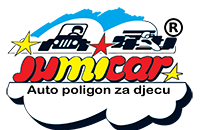 Jumicar program preventivnog odgoja djece u cestovnom prometu je jedinstven koncept edukacije, gdje djeca na zabavan i edukativan način uče o sigurnosti u prometu.Program Jumicar je u skladu s međunarodnim licencama i provodi se u svim većim europskim zemljama u kojima je izuzetno uspješan i širok   podržan.Jumicar program preventivnog odgoja djece u cestovnome prometu podržava:	Ministarstvo unutarnjih poslova RH; NPSCP	Ministarstvo znanosti i obrazovanja RH	Agencija za odgoj i obrazovanje	Hrvatski Crveni križ 	Hrvatska vatrogasna zajednica	Hrvatski centar za razminiranje6. IZVANŠKOLSKE AKTIVNOSTI6.1. Plan izvanučioničke terenske nastaveOvim oblikom rada planirano je savladavanje određenih nastavnih sadržaja izvan učionice u trajanju od jednog ili nekoliko školskih sati, može biti poludnevna ili cjelodnevna, odnosno može trajati i nekoliko dana.Izvanškolska aktivnost odnosno izvanučionička nastava odnosi se na izlete, ekskurzije,odlaske u kina, kazališta, galerije i druge ustanove, školu u prirodi i druge slične organizirane oblike poučavanja izvan škole. Cilj je izvanškolske aktivnosti izvanučionička nastava, dakle učenje otkrivanjem u neposrednoj životnoj stvarnosti, u kojoj se učenici susreću s prirodnom i kulturnom okolinom, ljudima koji u njoj žive i koji su utjecali na okolinu. Rad izvan škole potiče radost otkrivanja, istraživanja i stvaranja, pogodan je za timski rad, utječe na stvaranje kvalitetnih odnosa unutar odgojno-obrazovne skupine te potiče intelektualna čuvstva. Takav oblik nastave pogoduje lakšem i bržem učenju.Plan i program navedenih aktivnosti utvrđuje se godišnjim planom i programom rada škole, a razrađuje se školskim kurikulom.6.1.1. Razredna nastava6.1.2. Predmetna nastavaPROGRAM IZVANUČIONIČKE NASTAVEREALIZIRAT ĆE SE U SKLADU S EPIDEMIOLOŠKIM PREPORUKAMA.7. IZVANNASTAVNE AKTIVNOSTIIzvannastavne aktivnosti integrirani su dio odgojno-obrazovne strukture škole, a obuhvaćaju različite programske sadržaje koji se odvijaju izvan nastavnih obaveza u organizaciji škole i u njenim prostorijama.Izvannastavne aktivnosti organiziraju se s ciljem zadovoljavanja stvarnih potreba i interesa učenika, proširivanja i produbljivanja znanja, razvijanja humanih odnosa među učenicima, razvijanja samopouzdanja, samopoštovanja i socijalnih vještina te zbližavanja učenika i učitelja. Izvannastavne aktivnosti organiziraju se za učenike od prvog do osmog razreda na početku školske godine. Izbor izvannastavne aktivnosti prepušten je svakom učeniku prema njegovom vlastitom interesu, potrebi i mogućnostima.Razredna nastavaPredmetna nastava7.1. Razredna nastava7.2. Predmetna nastava8. IZBORNA NASTAVAIzborna nastava odnosi se na učenikov osobni izbor određenoga nastavnog predmeta iz ponude nastavnih predmeta kao izbornih odgojno-obrazovnih sadržaja u školi. Za izborni nastavi predmet učenik se odlučuje na kraju tekuće školske godine za iduću, ispunjavanjem ankete koju potpisuje roditelj učenika. Jednom kada se izabere izborna nastava ona postaje obvezna za tu školsku godinu, što znači da se učenik tijekom godine ne može ispisati. Izabrani predmet izborne nastave ocjenjuje se i upisuje se u svjedodžbu. Svrha je organiziranja izborne nastave omogućavanje slobode u kreiranju odgojnoobrazovnoga procesa, proširivanje i produbljivanje znanja i sposobnosti u onom odgojnoobrazovnom području za koje učenik pokazuje posebne sklonosti i pojačan interes. Plan i program rada kao i evidencija o izbornoj nastavi vodit će se u Dnevniku rada. Učiteljsko vijeće i Razredno vijeće analizirat će stanje izborne nastave na polugodišnjoj i godišnjoj razini ili prema ukazanoj potrebi.8.1. Razredna nastava8.2. Predmetna nastava9. DODATNA I DOPUNSKA NASTAVADodatna nastavaOrganizira se s ciljem obogaćivanja i proširivanja znanja iz pojedinih nastavnih predmeta, za učenike koji pokazuju izniman interes i/ili znanje iz nekog nastavnog područja/predmeta koje prelazi okvire redovne nastave. Osnovni ciljevi i zadaci svakog oblika rada s darovitim učenicima jesu: postizanje znanja i vještina u određenom specifičnom području koje po slojevitosti i produbljenosti prelaze okvire školskog programa, postizanje velike vještine u slojevitom, apstraktnom, teoretskom mišljenju, postizanje vještine u stvaralačkom, logičkom i evaluacijskom mišljenju, usvajanje vještina znanstvenog istraživanja, postizanje komunikacijskih vještina (govor/iskaz, slušanje, pisanje, prikazivanje rezultata rada, prezentacija, ostvarenje dobre komunikacije), postizanje svijesti o sebi, usvajanje humanističkih načela. Osnovna načela rada s darovitima proizlaze iz njihovih značajki i posebnih potreba kao i iz spoznaje o nužnosti provođenja suvremenih metoda i najpovoljnijih oblika poučavanja koji dovode do razvitka darovitosti, koji ju njeguju i nadalje pospješuju. Time zadovoljavaju njegove/njene odgojne i obrazovne posebne potrebe te pomiču njihove vlastite granice postignuća. O radu s učenicima vodi se jedinstven Evidencijski list praćenja rada učenika na razini Škole. Obrazac uključuje inicijalnu procjenu svakog učenika, vrijeme pohađanja nastave, gradivo koje se obrađuje, praćenje napredovanja i mogućnosti te stjecanje kompetencija učenika. Dopunska nastavaDopunska nastava predstavlja poseban odgojnoobrazovni program koji se odnosi na one učenike koji ne prate redoviti nastavni program s očekivanom razinom uspjeha pa se povremeno za njih organizira oblik pomoći u učenju i nadoknađivanju znanja, stjecanju sposobnosti i vještina iz određenih nastavnih područja ili više nastavnih predmeta ili samo jednoga nastavnog predmeta. Dopunski rad može se organizirati za sve nastavne predmete izuzevši likovnu, glazbenu, tehničku i tjelesnu kulturu te izborne predmete. Dopunska je nastava preporučljiv oblik nadoknađivanja gradiva, prvenstveno zato što je fleksibilan jer se učenik u njega uključuje i isključuje ovisno o stupnju razumijevanja gradiva i mogućnosti stjecanja znanja. O svakom učeniku vodi se kontinuirana evidencija odnosno praćenje napredovanja učenika, neovisno o tomu koliko je puta bio uključen u taj oblik nastave. Dopunska se nastava ne ocjenjuje, već se o učeniku vodi pedagoška dokumentacija koja se odnosi na Listu praćenja napredovanja učenika odnosno Evidencijski list koji uključuje gradivo koje je potrebno nadoknaditi, naučeno gradivo i datum prisustvovanja tom obliku nastave. Poželjna je podrška i pozitivan stav roditelja prema tom obliku nastave, kao i poticanje djece/učenika na redovitost pohađanja dopunske nastave u ostvarivanju zajedničkog cilja lakšeg savladavanja gradiva, povećanja znanja i razine samopouzdanja. Učitelji razredne i predmetne nastave odredit će učenike za dopunsku nastavu. Broj učenika u grupi, u pravilu, ne bi smio biti veći od 8. U predmetnoj nastavi kod određivanja učenika za dopunsku nastavu doći će do punog izražaja koordinacija i suradnja predmetnog nastavnika i razrednika, kako pojedini učenici ne bi bili istovremeno obuhvaćeni dopunskom nastavom iz više predmeta. Za učenike prilagođenog programa (PP) i individualiziranog pristupa (IOOP) dopunska se nastava preporučuje kao obvezna iz onog nastavnog predmeta na koji se program ili pristup odnosi. Kod učenika s teškoćama glasovnogovorne komunikacije, kao i kod logičko matematičkih teškoća, planira se dodatna pomoć u savladavanju gradiva stručnog suradnika defektologa logopeda.Vrijeme održavanja dopunske nastave utvrđeno je rasporedom sati.9.1. Razredna nastava9.2. Predmetna nastava10. PRODUŽENI BORAVAKUčiteljice u produženom boravkuGrupe i njihove učiteljiceOve školske godine u produženi boravak uključeno je osam grupa učenika: 1.b (Ana Haralović ), 1.c (Irena Skupnjak), 1.d (Stanka Runtas), 1.g (Loreta Librić), 2.a (Andreja Kadić, Iva Gluhinić), 2.b (Ana-Marija Tušinec), 2.c (Mirela Koščica), 2.d (Natalija Eklić).Prostorni uvjetiOve školske godine produženi boravak pohađa osam grupa učenika. Četiri grupe produženog boravka prvog razreda smještene su u dvije prostorije koje su otprije namijenjene za provedbu produženog boravka unutar same škole. Četiri grupe drugog razreda, zbog prostorne ograničenosti škole, smještene su u centru za mlade “Bunker”. Tamo su za prihvat učenika opremljena dva zasebna prostora s odvojenim ulazima i sanitarnim čvorovima. Učiteljice koje rade na izdvojenoj lokaciji u “Bunkeru”, uz uobičajen posao, sada su odgovorne i za pratnju učenika od škole do “Bunkera” i obrnuto.CiljeviUtjecati na osobni razvoj učenika i njegovo osposobljavanje za kvalitetno, aktivno i odgovorno sudjelovanje u društvu.  Omogućiti razvoj djeteta kao socijalnog bića, život ispunjen različitim sadržajima koji će povoljno utjecati na njegovu osobnost te individualne i osobne potencijale. Osposobljavanje učenika za samostalno učenje. Pomoći djeci u učenju i pisanju domaćih zadaća, stjecanju i razvijanju radnih i higijenskih navika, kao i zadovoljavanju njihovih potreba u kreativnim i sportsko-rekreativnim aktivnostima.Zadovoljavanje biološke potrebe učenika za kretanjem; utvrđivanje interesa učenika za sport; razvijanje pozitivnog stava prema kineziološkim aktivnostima; usvajanje navike redovitog tjelesnog vježbanja i zdravog načina življenja; stjecanje motoričkih i kinezioloških znanja o kineziološkim aktivnostima.IshodiUčenici na nastavi produženog boravka pišu i provjeravaju domaću zadaću, ponavljaju i uvježbavaju naučeno nastavno gradivo, usvajaju higijenske navike, razvijaju socijalne vještine, igraju društvene i sportske igre. Realizacija aktivnosti kroz područja na nastavi produženog boravkajezično-komunikacijsko područjekulturno-umjetničko područjeprirodoslovno-matematičko područjesportsko-rekreativno područje Realizacija ishoda kroz međupredmetne temeosobni i socijalni razvoj (slika o sebi, samopoštovanje i samopouzdanje, prepoznavanje, prihvaćanje, upravljanje emocijama i ponašanjem; empatija i prihvaćanje različitosti; socijalne i komunikacijske vještine, suradnja i timski rad; odgovorno ponašanje prema sebi i drugima u zajednici; strategije rješavanja problema)  zdravlje (znanje i vještine kako i kada pomoći sebi i drugima i kada zatražiti liječničku pomoć; razumijevanje prava iz zdravstvene zaštite i uloge pružatelja zdravstvene zaštite; razumijevanje uloge i važnost pojedinih mjera zdravstvene zaštite; promicanje zdravlja i prevencije bolesti) učiti kako učiti (strategije učenja i upravljanja informacijama te kritički i kreativni pristup rješavanju problema; postavljanje ciljeva učenja, planiranje i odabir pristupa učenju, praćenje i samovrednovanje procesa i rezultata učenja; prepoznavanje vrijednosti učenja; razvoj pozitivne slike o sebi kao učeniku; stvaranje prikladnog okruženja za učenje)  poduzetništvo (razvoj organizacijskih i upravljačkih sposobnosti, sposobnost donošenja odluka, rješavanje problema, timskog rada i vođenja; razvijanje komunikacijskih vještina; razvoj pozitivnog odnosa prema radu i radnih navika) održivi razvoj (stjecanje znanja o raznolikosti prirode i razumijevanje odnosa između ljudi i okoliša; stjecanje spoznaja o uzrocima i posljedicama ljudskog utjecaja na prirodu; razvoj empatije i odgovornosti prema svim živim bićima i okolišu) građanski odgoj i obrazovanje (usvajanje znanja o ljudskim pravima i obilježjima demokratske zajednice; promicanje vrijednosti ljudskih prava, razvoj kritičkog mišljenja, komunikacijskih vještina; razvoj temeljnih vrijednosti-sloboda, jednakost, obiteljske vrijednosti, spolna i nacionalna ravnopravnost, poštivanje prava čovjeka, očuvanje prirode i čovjekova okoliša)uporaba IKT-a (primjena informacijske i komunikacijske tehnologije za obrazovne potrebe; odgovorno, moralno i sigurno korištenje informacijske i komunikacijske tehnologije; kreativno izražavanje i stvaranje s pomoću digitalnih medija)Načini realizacijeRad s učenicima odvija se kroz frontalni, individualni, rad u paru te rad u skupinama. Učenici pišu domaću zadaću, ponavljaju i uvježbavaju nastavno gradivo, igraju društvene i sportske igre; sudjeluju u aktivnostima i radionicama iz svih nastavnih područja u produženom boravku, odmaraju se, objeduju, pospremaju prostor u kojem borave prije odlaska kući.TrajanjeBoravak se organizira u dvije smjene, jutarnjoj i popodnevnoj. Učenici u jutarnjoj smjeni borave od 8.00 do 13.00 h, a u poslijepodnevnoj od 12.00 do 17.00 sati.11. STRUČNA SLUŽBA12. ZAKLJUČNA RIJEČŠkolski kurikul detaljan je plan izvannastavnih te izvanškolskih aktivnosti, koje uključuju izvanučioničku i integriranu nastavu, kao i plan i program školskih projekata te plan izvođenja dodatne, dopunske i izborne nastave. Izradili smo ga u skladu sa zakonskim odredbama te ga objavljujemo na mrežnoj stranici Škole, kako je i propisano, radi dostupnosti roditeljima, učenicima i svim zainteresiranima. Školski kurikul smatramo dobrodošlim jer njime dobivamo bolji uvid u rad i u rezultate rada radi njegova korigiranja, poboljšanja i unaprjeđivanja. Školski kurikul dokument je koji je sklon stalnoj nadogradnji i proširivanju, zbog čega ova inačica i nije konačna, nego su moguće izmjene, ovisno o mogućnostima njegove realizacije. S obzirom na tu činjenicu, tijekom i na kraju školske godine na mrežnoj stranici škole objavit će se sve izmjene i dopune, odnosno realizacije aktivnosti, programa i projekata. Tijekom školske godine realizacije izvanškolskih aktivnosti s fotografijama i opisom događanja bit će pravovremeno objavljene u odjeljcima Događanja, Nastava i Fotogalerija na mrežnoj stranici Škole. Školski kurikul, koji smo izradili, sadrži opće postavke navedenih oblika rada, koje će s vremenom postati specifičnije, odnosno konkretnije. Oplemenili smo ga fotografijama radova naših učenika kako bismo vam približili neposredan rad i stvaralaštvo u našoj školi. Shodno navedenomu, nadamo se da će vam naš Školski kurikulum omogućiti uvid u kvalitetu rada naše škole i da će vam pružiti sve potrebne informacije. Za nama je neobična pandemijska godina, a kako se čini, pred nama se nalazi još jedna takva ili slična. Sva smo svoja znanja i mogućnosti usmjerili prema kvalitetnoj realizaciji nastave – bila ona realizirana u učionicama ili virtualnim putem. Obzirom na te specifične uvjete rada, navedene sadržaje kurikula nastojat ćemo realizirati u što većoj mjeri ili ih prilagoditi trenutnoj situaciji, a vodeći računa o kvaliteti odgojno-obrazovnog procesa svih svojih učenika pri čemu ćemo poštivati sve epidemiološke preporuke jednako vodeći računa i o njihovom zdravlju. Na kraju trebamo shvatiti i prihvatiti da je na putu do stvaranja kvalitetne škole jedino stalna samo njezina mijena, novina, rad i stvaralaštvo koji joj udahnjuju život.ŠKOLSKI KURIKULza školsku godinu 2021./2022.UČITELJIMATIČNA ŠKOLAFARKAŠEVACMIRNOVECUKUPAN BROJRAZREDNA NASTAVA294437PREDMETNA NASTAVA59--59STRUČNI SURADNICI5--5UKUPNO9344101UČITELJIMATIČNA ŠKOLAPODRUČNA ŠKOLAMIRNOVECPRODIŽENI BORAVAKUKUPAN BROJRAZREDNA NASTAVA181322OSNOVNA ŠKOLA BOGUMILA TONIJAOSNOVNA ŠKOLA BOGUMILA TONIJAOSNOVNA ŠKOLA BOGUMILA TONIJArazredni odjelbroj učenikabroj razrednih odjela1. - 4. razred556265. - 8. razred61326ukupno116952MATIČNA ŠKOLAMATIČNA ŠKOLAMATIČNA ŠKOLArazredni odjelbroj učenikabroj razrednih odjela1. - 4. razred405185. - 8. razred61326ukupno101844PODRUČNA ŠKOLA FARKAŠEVACPODRUČNA ŠKOLA FARKAŠEVACPODRUČNA ŠKOLA FARKAŠEVACrazredni odjelbroj učenikabroj razrednih odjela1. - 4. razred794ukupno794PODRUČNA ŠKOLA MIRNOVECPODRUČNA ŠKOLA MIRNOVECPODRUČNA ŠKOLA MIRNOVECrazredni odjelbroj učenikabroj razrednih odjela1. - 4. razred724ukupno724r.br.radovi1.uređenje kuhinje u PŠ Mirnovec- keramičarski, soboslikarski, vodoinstalaterski radovi- novi namještaj2.postavljanje tople vode u sanitarnim čvorovima škole- postavljanje bojlera i sušila za ruke u 11 sanitarnih prostorija za učenike u matičnoj školi-	                           „                            u 2  sanitarna čvora u PŠ Farkaševac-	                           „                            u 2 sanitarna čvora u PŠ Mirnovec3.uređenje sanitarnog čvora za djelatnike škole- prostor dviju kabina prenamijenit će se u dva zasebna čvora- planirano u 2020. g.4.izmjena staklene stijene u učionici br. 23: umjesto tri bloka staklenih stijena, ugradit će se prozori5.izmjena ulaznih vrata na područnoj školi Mirnovec6.izmjena pločica u holu područne škole Mirnovec, postava vinil-poda7.postavljanje spremišta za kontejnere u matičnoj školi8.izmjena pločica u holu područne škole Farkaševac, postava vinil-poda9.opremanje dviju učionica novim namještajem 10.uređenje prostora u sklopu Bunkera -opremanje didaktičkim materijalom i preuređenje prostora kako bi se u njemu izvodio program produženog boravka za četiri grupe11.izvršeni radovi popravka nadstrešnice u sportskoj dvorani (ulaz u učionicu 23)12.izvršeni ličilački radovi: zidovi u  učionicama i hodnicima škole13.uređenje okoliša matične i područnih škola14.kupljena didaktička, audiovizualna pomagala15.redovno održavanje objekata i okoliša centralne škole i područnih škola16.kupnja laptopa za potrebe izvođenja nastave informatike od 1. do 4. razreda - 15 za centralu, 14 za PŠ Farkaševac, 12 za PŠ Mirnovec17.uređenje vanjskog igrališta - postava zaštitne mreže visine 14 m  na jednoj strani i 10 m na dvije strane igralištar.br.radovi1.Područna škola Mirnovec - iskop starih stepenica za ulaz na sportsko igralište i postava novih2.stavljanje ograde u Područnoj školo Farkaševac3.izmjena vanjske stolarije u matičnoj školi4.redovno održavanje objekata i okoliša centralne škole i područnih školaNAZIV POVRŠINENAZIV POVRŠINEVELIČINAOCJENA STANJA1.ukupne zelene i ostale površine19 658 mzadovoljava2.zelene površine sportskog parka14 417 mzadovoljava3.asfaltne površine - igrališta1 536 mzadovoljava4.površine prekrivene tenisitom2 796 mzadovoljava5.parkirališta - asfalt909  mzadovoljavaUČITELJI MENTORIzanimanjeMarija Mapileleučiteljica razredne nastaveArijana Volmostprofesorica informatike Ismeta Čerkezprofesorica tjelesne i zdravstvene kultureIgor Kosprofesor glazbene kultureNevenka Miklenićprofesorica likovne kultureUČITELJIIZVRSNI SAVJETNICIzanimanjeVlatka Bišćanprofesorica hrvatskog jezikaVODITELJI ŽUPANIJSKIH STRUČNIH VIJEĆAzanimanjeGabrijela Žokaljučiteljica razredne nastaveSnježana Horvatićprofesorica geografijeVlatka Bišćanprofesorica hrvatskog jezikaNataša Kletečkimagistra biologijeMirjana Cvetković-Kižlinprofesorica kemijeVjekoslav Jakopecprofesor matematike i fizikeUČITELJI SAVJETNICIzanimanjeVišnja Freslučiteljica razredne nastaveGabrijela Žokaljučiteljica razredne nastaveNataša Kletečkimagistra biologijeDiana Vlahovićmagistra biologijeIvana Matićprofesorica matematike i fizikeSnježana Horvatićprofesorica geografijeKarmen Tonšetićprofesorica informatikeRuža Barbarić Librićprofesorica likovne kultureVlasta Vandekarprofesorica engleskog jezikaMirjana Cvetković-Kižlinprofesorica kemijeVjekoslav Jakopecprofesor matematike i fizike1. - 8. RAZREDŠKOLSKI PROJEKT naziv aktivnosti50. obljetnica osnutka školeciljeviobilježavanje 50 godina od osnutka školeciljna skupinaučitelji i djelatnici škole, građani grada Samoboranositeljučitelji Glazbene kulturevrijeme realizacije i trajanjasvibanj 2022.način realizacijesvečana priredbaočekivani rezultati (ishodi) i način vrednovanjasvečano obilježiti 50. obljetnicu osnutka škole izričajemtroškovniktrošak iznajmljivanja dvorane, rasvjete i razglasa3. RAZREDŠKOLSKI PROJEKT naziv aktivnostiObilježavanje obljetnice školeciljevirazvijati ljubav prema glazbenom izričaju; pomoći učenicima da razviju svoje osjećaje, stavove, sklonosti, izražajne sposobnosti i vještine, maštu i stvaralaštvociljna skupina3.a razrednositeljGordana Guščić i Irena Dražićvrijeme realizacije i trajanja2. polugodište 2021./2022.način realizacijesnimanje spota i povezivanje scenskog pokretaočekivani rezultati (ishodi) i način vrednovanjarazvijati radost glazbenog i dramskog stvaralaštva, samopoštovanje i samopouzdanje; pohvale i nagrade učenicima za zalaganje – uključivanje u školske i razredne priredbe; sudjelovanje u obilježavanju obljetnice školetroškovnik300 kn za nabavu potrošnog materijala i potrebnog pribora za scenografiju i kostimografiju3., 5. i 7. RAZREDŠKOLSKI PROJEKT naziv aktivnostiObljetnica škole - 50. godišnjicaciljeviupoznati dramsku i kazališnu terminologiju; razvijati vještinu dramske verbalne i neverbalne komunikacije; poticati samopouzdanje i razvoj pozitivne slike o sebi; razvijati sposobnosti identifikacije i senzibiliteta s drugim osobama; zadovoljiti potrebu za igrom i zabavomciljna skupinaučenici 3., 5. i 7. razredanositeljTatjana Mesiček, Irena Dražićvrijeme realizacije i trajanja2x45 min tjedno prema rasporedunačin realizacijeskupina će se sastajati jednom tjedno po dva školska sata tijekom cijele nastavne godine, po potrebi i češće ovisno o  nastupanju za potrebe škole i lokalne zajedniceočekivani rezultati (ishodi) i način vrednovanjanastup za učenike, učitelje i građanstvo kazališna predstava povodom 50. godišnjice škole u POU Samobor te prigodnih događanja u Samoboru; samovrednovanje i zajednička analiza izvođenog djelatroškovniksredstva potrebna za izradu scenskih rekvizita i drugog potrošnog materijala8. RAZREDŠKOLSKI PROJEKT naziv aktivnostie-knjiga: „Prvih pedeset godina Bogumilcaˮciljeviizrada e-knjige o prvih pedeset godina naše školeciljna skupinadodatna nastava hrvatskoga jezika, likovna grupa, povijesna grupanositeljVlatka Bišćan, Ruža Barbarić Librić, Sandra Sinkovićvrijeme realizacije i trajanjatijekom cijele nastavne godinenačin realizacijeučenici istražuju, skupljaju i bilježe podatke o povijesti naše škole od njezina osnutka do danas (važniji događaji i osobe koje su obilježile rad škole) i crtaju ilustracije; izrađuju i prezentiraju e-knjigu povodom Dana školeočekivani rezultati (ishodi) i način vrednovanjaučenici samostalno traže nove informacije iz različitih izvora i odabiru sadržaje za e-knjigu, stvaraju tekstove i ilustracije; suradnički uče i rade, razvijaju komunikacijske kompetencije i uvažavajuće odnose s drugima; rezultate stečenih znanja primjenjuju u nastavi i u svakodnevnom životu; učenici komentiraju rad ostalih učenika (pisane i likovne uratke i usmeno izlaganje); samovrednovanje samoprocjenom prema dogovorenim kriterijimatroškovnikpapir grafički - 100 kn; boje za duboki tisak - 250 kn;akrilne boje - 200 kn1. - 8. RAZREDŠKOLSKI PROJEKTnaziv aktivnosti52m oslikanog platna za 50. rođendan školeciljevizajedničkim stvaralačkim radom svih odjeljenja škole stvoriti pokretnu sliku ciljna skupinaučenici od 1. do 8.razredanositeljRužica Barbarić Librićvrijeme realizacije i trajanjasvibanj način realizacijeučenici svih razrednih odjeljenja osmišljavaju, kreiraju i realiziraju svoj kreativni prostor jednoga metra na platnu u likovnoj tehnici akrila koji će biti kompozicijski dio zajedničke pokretne slike; svaki razred predstavlja svoje odjeljenjeočekivani rezultati (ishodi) i način vrednovanjaučenici odabiru najzanimljivija rješenja, samostalno vladaju likovnom tehnikom, suradnički uče i rade, kreiraju vlastiti prostor, razvijaju socijalne vještine, komunikacijske kompetencije i uvažavajuće odnose s drugima; potiču divergentno mišljenje, sudjelovanje u umjetničkim i kulturnim događanjima, razvijaju osjećaj za likovnosttroškovnikplatno žutica 800 kn, akrilna boja 900 kn5. - 8. RAZREDŠKOLSKI PROJEKT naziv aktivnostiDokumentiranje aktivnosticiljeviusvajanje video i fotografskog jezika u dokumentiranju događaja, priprema i montiranje materijala za priredbuciljna skupinafotografska grupa, učenici predmetne nastavenositeljMarijana Dostal i Nevenka Miklenić  vrijeme realizacije i trajanjatijekom nastavne godinenačin realizacijestvaranje video i foto uradaka na zadanu temuočekivani rezultati (ishodi) i način vrednovanjaizložba nastalih radova tijekom obilježavanja 50.-te godišnjice školetroškovnik500 kuna1. - 8. RAZREDŠKOLSKI PROJEKT naziv aktivnostiPortretciljeviusvajanje likovnog i fotografskog motiva portreta kao 2. najznačajnijeg motiva, usvajanje likovnog jezika vezano za iluziju volumena, tonsko i kolorističko slikanje,  interpretacija umjetničkog djela te rekompozicija i redefinicijaciljna skupinasvi razredinositeljNevenka Miklenić i učiteljice razredne nastavevrijeme realizacije i trajanjatijekom nastavne godine; travanj i svibanj 2022.način realizacijena satu likovne kulture tijekom realizacije crtanja i slikanja portreta, a povodom izložbe Vjekoslav Karas u Galeriji Pricaočekivani rezultati (ishodi) i način vrednovanjaškolska izložba nastalih radova i objava na stranicama škole i Galerije Pricatroškovnik200 kn za papire - podloge za izložbu1. - 8. RAZREDŠKOLSKI PROJEKT naziv aktivnostiKestenijadaciljevirazvijanje ljubavi prema prirodi i svijesti o potrebi njene zaštite; razvijanje ekološke svijesti učenika; poticanje na odgovorniji odnos prema okolišu; poticanje na kretanje i boravak u prirodi; suradnja škole i obiteljiciljna skupinaučenici  od 1. do 8. razredanositeljSnježana Škiljan i Saša Tominić vrijeme realizacije i trajanjalistopad 2021.način realizaciješetnja šumskim putem od Kostanjevca Podvrškog do Noršić Sela i sakupljanje kestena; pečenje kestena na šumskom proplanku Brnjica  nadomak Noršić Selaočekivani rezultati (ishodi) i način vrednovanjarazvijanje zdravih navika; razlikovanje pozitivnih  i negativnih utjecaja čovjeka na prirodu i okoliš; prepoznavanje važnosti očuvanja okoliša; razvoj suradnje i komunikacije između učenika, škole i obitelji; razgovor, izrada foto-plakata i kratkog video uratkatroškovnik500 kuna1. - 7. RAZREDŠKOLSKI PROJEKT naziv aktivnostieTwinning projekti - Christmas Programming and Greetings; Dan ružičastih majicaciljevisuradnja s učiteljima i učenicima iz više škola iz Hrvatske ili drugih zemalja; unaprjeđivanje nastavnog procesa, razmjena iskustava, razvoj digitalnih kompetencija, razvoj kulture učenjaciljna skupinaučenici  od 1. do 7. razredanositeljKarmen Tonšetić, Arijana Volmost, Karolina Bolšec, Dijana Vizir vrijeme realizacije i trajanjaškolska godina 2021./2022.način realizacijeizrada tematskih projekata na e-Twinning portalu i priključivanje već postojećem projektuočekivani rezultati (ishodi) i način vrednovanjausmeno i pisano praćenje napredovanja i postignuća učenikatroškovnikpapir za ispis radnih materijala i diploma i toner/tinta 1. - 7. RAZREDŠKOLSKI PROJEKT naziv aktivnostiNatjecanje Dabar; Europski tjedan programiranja, Dan sigurnijeg interneta; Scratch Dayciljeviunaprjeđivanje nastavnog procesa, razvoj digitalnih kompetencija i logičkog razmišljanjaciljna skupinaučenici od 1. do 7. razredanositeljKarmen Tonšetić, Arijana Volmost, Karolina Bolšec, Dijana Vizirvrijeme realizacije i trajanjaškolska godina  2021./2022.način realizacijesudjelovanje na natjecanju Dabar; rješavanje dodatnih problemskih zadataka; razmjena ideja za rješavanje problema na satovima informatikeočekivani rezultati (ishodi) i način vrednovanjausmeno i pisano praćenje napredovanja i postignuća učenikatroškovnikpapir za ispis radnih materijala i diploma i toner/tinta 5. - 8. RAZRED ŠKOLSKI PROJEKT naziv aktivnostiMatematički edukator za osnovne i srednje školeciljeviuvesti računalni program dinamičke geometrije u nastavu matematike, izraditi sadržaj i provesti program obrazovanja nastavnika, a zatim i učenika, matematike u osnovnim i srednjim školama u Hrvatskoj za uspješnu primjenu alata dinamične geometrije Sketchpad®u sklopu „Nacionalnog okvirnog kurikuluma – matematičko područje“ciljna skupinaučenici predmetne nastavenositeljGordana Sever, Maja Begović, Lucija Šer, Ivana Matić, Božo Kosor, Mirela Turk, Vjekoslav Jakopec, udruga HUNIvrijeme realizacije i trajanjalistopad - lipanj 2021./2022.način realizacijeProjekt se provodi u dva modula: - nastavnički modul - edukacija nastavnika 
- učenički modul - sudionici se poučavaju i uče kako se Sketchpadom mogu učiti i raditi matematika; posebice se velika pozornost posvećuje uporabi softvera u rješavanju svakodnevnih zadataka iz redovite nastave i udžbenika koje učenici imaju na raspolaganjuočekivani rezultati (ishodi) i način vrednovanjaučenici će raditi domaće zadaće pomoću Skatchpada, a u svibnju tekuće godine će finalizirati usuglašeni projekt; najbolji će radovi biti objavljeni na web stranici HUNI-ja (Hrvatske udruge nastavnika istraživača), kao i drugi radovi, preporuke, savjeti, prijedlozi njihovih nastavnika i zadatci koje su učenicima zadavali; i nastavnički izbor rješenja tih zadataka; svake godine će se testirati minimalno polovica učenika u školama koje u poučavanju rabe zadatke konstruirane za ispitivanje van Hielovih razina uz uporabu Skatchpada i na taj način vidjeti napredovanjetroškovnikučenički tableti5. - 8. RAZRED ŠKOLSKI PROJEKT naziv aktivnostieTwinning projekt: Priroda kroz eko datumeciljevirazvijanje ljubavi prema prirodi i svijest o potrebi njene zaštite, razvijanje ekološke svijesti učenika, poticanje na odgovorniji odnos prema okolišu i živim bićima, poticanje sklonosti istraživanju i potrebu za proširivanjem znanja korelacijom i integracijom drugih nastavnih predmeta te osposobljavanje za samostalan rad i prikazivanje rezultata rada, razvijanje socijalnih vještina, korištenje različitih IKT, razmjena iskustava i ideja dobre prakse kroz jačanje suradnje između različitih školaciljna skupinagrupa učenika 5. - 8. razredanositeljMarija Kelava, Diana Vlahovićvrijeme realizacije i trajanjetijekom školske godine: lipanj 2021. - lipanj 2022.način realizacijeprovođenje aktivnosti prema dogovorenom planu (istraživanja biljaka, životinja, njihova prirodna staništa, obilježavanje ekoloških datuma); pojedinačne aktivnosti prikazivati će se kroz multimedijalni sadržaj, plakate, panoe s tekstualnim i likovnim porukama, koje će sadržavati razumijevanje i ostvarenost planiranih ciljeva;
realizirane aktivnosti prikazat će se na TwinSpace i web stranicama školeočekivani rezultati (ishodi) i način vrednovanjaučenici suradnički uče, razvijaju komunikacijske kompetencije i uvažavajuće odnose s drugim; rezultate stečenih znanja primjenjuju u nastavi biologije a stečene IKT vještine prenose i u ostale predmete; povećano samopouzdanje učenika, uspješniji javni nastup; prezentacija rada učenika na web stranici škole; izrada e-knjige, prezentiranje istraživačkog rada, izrada izvješća o provedenom projektu s fotografijamatroškovnikplanirani materijalni troškovi 100 - 200 kn5. - 8. RAZREDŠKOLSKI PROJEKT naziv aktivnostiMjesečeve mjeneciljevipovezati aktivnosti astronomske grupe sa sadržajima redovne nastave prirode u 5. razredu; razvijati sposobnost znanstvenog pristupa (definiranje problema, postavljanje hipoteze, odabir metode istraživanja, promatranje, zaključivanje i rješavanje problema); osposobljavati učenike za izvođenje istraživačkih radova te povezivati predznanja i iskustva o navedenim pojavama; motivirati učenike za istraživačke projekte i osposobljavati ih za samostalan rad i prezentaciju rezultata istraživanjaciljna skupinaAstronomska grupa i dio učenika 5. razredanositeljNataša Kletečki i Snježana Horvatićvrijeme realizacije i trajanjatijekom školske godinenačin realizacijeučenici istražuju, bilježe rezultate istraživanja i obrađuju podatke. Izrađuju e-knjigu, plakat, prezentacije kroz etwining projektočekivani rezultati (ishodi) i način vrednovanjaučenici suradnički uče, razvijaju komunikacijske kompetencije i uvažavajuće odnose s drugima; rezultate stečenih znanja primjenjuju u nastavi prirode; usavršiti prezentacijske metode; prezentacija rezultata na stranicama škole; izrada e-knjige, prezentiranje istraživačkog rada, izrada izvješća o provedenom projektutroškovnikplanirani materijalni troškovi: 100 - 200 kn5. - 8. RAZREDŠKOLSKI PROJEKT naziv aktivnosti20 godina astronomije u OŠ Bogumila Tonijaciljeviprikaz rada i obilježavanje 20. godišnjice astronomske grupe u OŠ Bogumila Tonija, popularizacija prirodnih znanosti, razvijanje digitalnih kompetencija i vještina verbalne komunikacije; poticati samopouzdanje i razvoj pozitivne slike o sebi; istraživačkim radom na određenim zadacima, učenici će razvijati kreativnost i motiviranost za određeni sadržaj istraživanjaciljna skupinaučenici od 5. do 8. razredanositeljSnježana Horvatić, Ivana Matić, Gradska knjižnica Samoborvrijeme realizacije i trajanjaškolska godina 2021./2022.način realizacijeučenici će prema vlastitim interesima biti podijeljeni u grupe te će samostalno izvršavati zadane zadatke; izradit će prezentaciju u kojoj će biti prikaz rada astronomske grupe kroz 20 godina, napraviti izložbu plakata i jednostavnih astronomskih instrumenata te prezentirati svoje istraživačke radove; prikupljene podatke prikazat će u digitalnom obliku i prezentirati rezultate rada u školi i Gradskoj knjižnici, a ako epidemiološki uvjeti ne dozvole, online; u knjižnici predavanje vanjskog suradnika i kviz- „Koji si planet“očekivani rezultati (ishodi) i način vrednovanjaizrada digitalnog sadržaja s prikazom rada grupe kroz 20 godina; prezentacija istraživačkih radova; predavanje - Svemir - vanjski suradnik; izložba plakata i jednostavnih astronomskih instrumenata; kviz; izrada digitalnog sadržaja, prezentiranje rada u školi i knjižnici, samovrednovanje i svakodnevno  praćenje učenikatroškovnik1000 kuna5. - 8. RAZREDŠKOLSKI PROJEKT naziv aktivnostiSamoborci istražuju svemirciljevipopularizacija prirodnih znanosti s naglaskom na primjer izvanučioničke nastave koja se u EU smatra najboljim i najučinkovitijim segmentima obrazovnog sustava  ciljna skupinaučenici i učitelji osnovnih škola grada SamoboranositeljAstronomska grupa, Snježana Horvatić, Ivana Matić, udruga Surla i doc. dr. sc..Dalibor Paarvrijeme realizacije i trajanjatijekom šk. god. 2021./2022.način realizacijeodržat će se radionice, predavanja i promatranje teleskopom za učenike, učitelje i građane Samoboraočekivani rezultati (ishodi) i način vrednovanjarazvijanje vještine verbalne komunikacije; razvijanje samopouzdanja i pozitivne slike o sebi; razvijanje kreativnosti i motiviranosti za određeni sadržaj istraživanja ; provedba radionice za djecu osnovnoškolskog uzrasta; samovrednovanjetroškovnik500 kn 5. - 8. RAZREDŠKOLSKI PROJEKT naziv aktivnostiAstronomska istraživanjaciljevipopularizacija astronomije i stjecanje osnova prirodoznanstvene pismenosti ali i iskustvo projektnog rada; učenici će moći kompetentno upotrijebiti stečena znanja, vještine i stavove u svakodnevnom životu; moći će sagledati i važnost prirodoslovlja kao znanstvenog područja u tehnološkom razvoju ljudskog društva; usvojit će i osnove metodologije znanstvenog istraživanja, od postavljanja pretpostavke do formiranja zaključaka, uz pridržavanje etičkih načelaciljna skupinaučenici astronomske grupe od 5. do 8. razredanositeljSnježana Horvatić i Ivana Matić vrijeme realizacije i trajanjarujan 2021. - svibanj 2022.način realizacijeučenici će prema vlastitim afinitetima odabrati istraživačke teme, izradili istraživačke radove i prezentacijeočekivani rezultati (ishodi) i način vrednovanjaučenici su kroz istraživačke radove i prezentaciju ostalim učenicima u razredu i na natjecanju doprinijeti popularizaciji astronomije, usvojiti osnovne tehnike izrade istraživačkog rada, razvijati vještine verbalne komunikacije,  samopouzdanja i pozitivne slike o sebi kao i kreativnost i motiviranost za određeni sadržaj istraživanjatroškovnikkopiranje i ispisivanje materijala za učenike - 400  kn5. - 8. RAZRED ŠKOLSKI PROJEKTnaziv aktivnostiŠkolski znanstveni danciljeviproširivanje znanja učenika kroz provedbu niza aktivnosti: anketa/prezentacija/pokusa u biologiji i kemiji na navedenu temu, korištenje različitih informacijsko komunikacijskih tehnologija, analiza i prezentacija prikupljenih podataka, izrada digitalne knjige te evaluacija i diseminacija samog projekta ciljna skupina 5.- 8. razrednositeljMirjana C.Kižlin, Marija Kelava, Nataša Kletečki, Diana  Vlahovićvrijeme realizacije i trajanjatijekom školske godine 2021./2022.; završna prezentacija projekta u vremenu travanj/svibanj 2022.način realizacijeankete, prezentacije, radionice, IKTočekivani rezultati (ishodi) i način vrednovanjapopularizacija prirodnih znanosti; osposobljavanje za znanstveni način razmišljanja; opisno praćenje napredovanja učenika i vrednovanje ocjenom putem praktičnog radatroškovnikpredviđeno oko 500 kn5. - 8. RAZRED ŠKOLSKI PROJEKT naziv aktivnostiZeleni kućanski aparaticiljevieducirati učenike koliko je važno voditi računa o energetskom razredu kućanskih uređaja obzirom da kućanski uređaji čine 20% ukupne potrošnje energije u kućanstvu; poticati učenike na promišljanje o načinu kako energiju koristimo te time izravno i neizravno  utječemo na okoliš; educirati učenike o važnosti energetske učinkovitosti ne štednjom i odricanjem, već odgovornim/nijim korištenjem; unapređenje znanja učenika o poboljšanju kvalitete života senzibilizacijom na navedenu temu; poticanje okoline (roditelji, učenici, učitelji) da bude spremna na prihvaćanje i podržavanje promjene svijesti prilikom kupnje energetski učinkovitih uređaja ciljna skupinagrupa učenika 5. - 8. razredanositeljMarija Kelava, Diana Vlahovićvrijeme realizacije i trajanjaprema dogovorenom rasporedu, lipanj 2021. – lipanj 2022.način realizacijeaktivnosti za učenike tijekom projekta: izbrojiti kućanske aparate u kućanstvu; provjeriti oznaku energetskog razreda; saznati godišnji trošak električne energije kućanstva; pratiti i zapisivati rad kućanskih uređaja u kućanstvu u satima tjedno; izračunati godišnji trošak rada pojedinih uređaja; što možete s 1 kWh? (provesti aktivnost i dokumentirati); usporedba potrošnje kućanskih uređaja A+ te A+++ energetskih razreda; usporedba rezultata istraživanja s rezultatima koje su dobili učenici druge školeočekivani rezultati (ishodi) i način vrednovanjaprojektom želimo saznati promišljaju li učenici/roditelji o energetskoj učinkovitosti prilikom kupnje kućanskih uređaja, koji parametri su odlučujući prilikom kupnje, u kojoj se mjeri odgovorno ponašaju u korištenju istih u kućanstvu te kako zbrinjavaju stare uređaje; projekt će se provesti u suradnji s OŠ Stjepana Bencekovića, Zagrebtroškovnikplanirani materijalni troškovi: 100 - 200 kn5. - 8. RAZRED ŠKOLSKI PROJEKT naziv aktivnostieTwinning projekt: Bitna je prevencijaciljeviučenici će kroz multidisciplinarni pristup upoznati i osvijestiti važnost prevencije neželjenih ponašanja te jačati vlastite jake strane potičući zdrav način života; ciljevi: osvijestiti važnost prevencije neželjenih ponašanja (nasilje u školi, ovisnosti, poremećaji hranjenja…); poticati jačanje osobnog zdravlja; korištenje različitih informacijsko-komunikacijskih tehnologija; razvijanje socijalnih vještina; jačanje suradnje između različitih škola i ustanova; razmjena iskustava, ideja, dobre prakseciljna skupinagrupa učenika 5. - 8. razredanositeljPetra Birman, Marija Kelava, Jasmina Vizler- Zorko, Diana Vlahović (osnivač međunarodnog projekta)vrijeme realizacije i trajanjatijekom školske godine: lipanj 2021. – lipanj 2022.način realizacijeprovođenje aktivnosti prema unaprijed dogovorenom planu (provođenje slobodnog vremena, obilježavanje Mjeseca borbe protiv ovisnosti, očuvanje mentalnoga zdravlja…);pojedinačne aktivnosti prikazivat će se kroz multimedijalni sadržaj, plakate, panoe s tekstualnim i likovnim porukama koje će sadržavati razumijevanje i ostvarenost planiranih ciljeva; realizirane aktivnosti prikazat će se na TwinSpace i web stranicama školeočekivani rezultati (ishodi) i način vrednovanjaučenici suradnički uče, razvijaju komunikacijske kompetencije i uvažavajuće odnose s drugima; rezultate stečenih znanja primjenjuju u nastavi biologije, a stečene IKT vještine prenose i u ostale predmete; povećano samopouzdanje učenika, uspješniji javni nastup;prezentacija rada na web stranici škole; izrada e-knjige, prezentiranje istraživačkog rada, izrada izvješća o provedenom projektu s fotografijamatroškovnikplanirani materijalni troškovi 100 - 200 kn5. - 8. RAZREDŠKOLSKI PROJEKT naziv aktivnostieTwinning projekt: Svijet pod mikroskopomciljeviučenici će kroz multimodularni pristup koristiti optička pomagala, IKT tehnologije te predstaviti ostalim dionicima projekta svoje radove; ciljevi: upoznavanje povijesti mikroskopije i današnjih dosega u pogledu razvoja optike; upoznavanje dijelova mikroskopa, rukovanje mikroskopom, mjerne jedinice; razvijanje socijalnih vještina; korištenje različitih informacijsko-komunikacijskih tehnologija; jačanje suradnje između različitih škola i ustanova; razmjena iskustava, ideja, dobre prakseciljna skupinagrupa učenika 5. - 8. razredanositeljMarija Kelava, Jasmina Vizler- Zorko, Diana Vlahović (osnivač međunarodnog projekta)vrijeme realizacije i trajanjatijekom školske godine: lipanj 2021. - lipanj 2022.način realizacijeprovođenje aktivnosti prema unaprijed dogovorenom planu (mikroskopiranje okom nevidljivih struktura - trajni, svježipreparati biljaka, životinja, čovjeka, izrada radnih listića za učenike, crtanje i označavanje dijelova promatranih struktura…); pojedinačne aktivnosti prikazivat će se kroz multimedijalni sadržaj, plakate, panoe s tekstualnim i likovnim porukama, koje će sadržavati razumijevanje i ostvarenost planiranih ciljeva; realizirane aktivnosti prikazat će se na TwinSpace i web stranicama školeočekivani rezultati (ishodi) i način vrednovanjaučenici suradnički uče, razvijaju komunikacijske kompetencije i uvažavajuće odnose s drugima; rezultate stečenih znanja primjenjuju u nastavi biologije a stečene IKT vještine prenose i u ostale predmete; povećano samopouzdanje učenika, uspješniji javni nastup;prezentacija rada učenika na web stranici škole; izrada e-knjige, prezentiranje istraživačkog rada, izrada izvješća o provedenom projektu s fotografijamatroškovnikplanirani materijalni troškovi 100 - 200 kn5. - 8. RAZRED ŠKOLSKI PROJEKT naziv aktivnostieTwinning projekt: Čarobni svijet kućnih ljubimacaciljeviučenici će predstaviti i opisati svog kućnog ljubimca ili ljubimca kojeg bi željeli imati. Informirat će ostale o pojedinoj vrsti kojoj pripada njihov kućni ljubimac, istražit će neke posebnosti vezanih uz njih te će opisati na koje načine se brinu o njima; osvijestit će važnost brige o životinjama te o potrebi spašavanja napuštenih životinja u skloništima ili udomljavanjem; upoznavanje učenika s karakteristikama pojedinih kućnih ljubimaca; razvijanje solidarnosti i empatije prema drugim živim bićima; razvijanje samostalnosti u razmišljanju, postavljanju pitanja i zaključivanju; razvijanje motoričkih vještina učenika izradom plakata, igara; razvijanje digitalnih kompetencija sudionika korištenjem različitih IKT; jačanje suradnje između različitih škola; razmjena iskustava, ideja i primjera dobre prakseciljna skupinagrupa učenika 5. - 8. razredanositeljPetra Birman, Marija Kelava, Jasmina Vizler-Zorko, Diana Vlahovićvrijeme realizacije i trajanjatijekom školske godine: lipanj 2021. - lipanj 2022.način realizacijeprovođenje aktivnosti prema unaprijed dogovorenom planu (predstavljanje vlastitih kućnih ljubimaca, briga o kućnim ljubimcima, zdravlje i zaštita kućnih ljubimaca, neobični kućni ljubimci); pojedinačne aktivnosti prikazivati će se kroz multimedijalni sadržaj, plakate, panoe s tekstualnim i likovnim porukama koje će sadržavati razumijevanje i ostvarenost planiranih ciljeva; prema mogućnostima, planiran je odlazak u sklonište za životinje i prikupljanje hrane za napuštene životinje; realizirane aktivnosti prikazat će se na TwinSpace i web stranicama školeočekivani rezultati (ishodi) i način vrednovanjaučenici suradnički uče, razvijaju komunikacijske kompetencije i uvažavajuće odnose s drugima; rezultate stečenih znanja primjenjuju u nastavi biologije a stečene IKT vještine prenose i u ostale predmete; povećano samopouzdanje učenika, uspješniji javni nastup;prezentacija rada učenika na web stranici škole; izrada e-knjige, prezentiranje istraživačkog rada, izrada izvješća o provedenom projektu s fotografijamatroškovnikplanirani materijalni troškovi 100 - 200 kn5. - 8. RAZREDŠKOLSKI PROJEKTnaziv aktivnostiMozaikciljevisamostalno ovladati tehnikom; ostvarivanje ciljeva provodi se od izrade, odabira skica do stvaranja zamišljenog stvaralačkim radom, istraživačkim gledanjem i usvajanjem vještina kojima se razvijaju kreativnost i kritičko mišljenjeciljna skupinaučenici od 5. do 8.razredanositeljRužica Barbarić Librićvrijeme realizacije i trajanjasvibanj 2022.način realizacijeostvarenje velikog “Mozaika” na cvjetnjaku do centralnog ulaza u školu; provođenje aktivnosti prema dogovoru I u suradnji s roditeljimaočekivani rezultati (ishodi) i način vrednovanjaučenici istražuju nove mogućnosti u likovnom izrazu, razvijaju motoričke, kreativne i socijalne vještine; razvijaju osjećaj za lijepo i svojim djelom dokumentiraju svoju prisutnost u umjetnosti i zajednicitroškovnikpapir grafički - 200 kn; boje za visoki tisak - 250 kn5. - 8. RAZREDŠKOLSKI PROJEKTnaziv aktivnostiGodina čitanja: “Čitači u prostoru škole”ciljevisamostalno ovladati tehnikom kaširanja i prostorom; ostvarivanje ciljeva provodi se stvaralačkim radom, istraživačkim gledanjem i usvajanjem vještina kojima se razvijaju kreativnost, osjećaj za estetiku i kritičko mišljenjeciljna skupinaučenici od 5.do 8. razredanositeljRužica Barbarić Librićvrijeme realizacije i trajanjatijekom cijele nastavne godinenačin realizacijeučenici istražuju I stvaraju skice gdje sve čitamo i koliko je čitanje važno za cjelokupno životno razvijanje; izrađuju skice i u tehnici kaširanja ostvaruju svoje ideje koje realiziraju u slobodne postojeće skulpture kojima pronalaze mjesto u hodnicima školeočekivani rezultati (ishodi) i način vrednovanjaučenici samostalno istražuju nove mogućnosti  umjetnosti u zajednici, razvijaju osjećaj za estetiku i lijepo uopće; suradnički uče i rade, razvijaju komunikacijske kompe-tencije i uvažavajuće odnose s drugimatroškovniknema troškova3. RAZREDŠKOLSKI PROJEKT naziv aktivnostiDan grada Samoboraciljevirazvijati ljubav prema glazbenom izričaju; pomoći učenicima da razviju svoje osjećaje, stavove, sklonosti, izražajne sposobnosti i vještine, maštu i stvaralaštvociljna skupina3.a razrednositeljGordana Gušćić i Irena Dražićvrijeme realizacije i trajanjarujan/listopadnačin realizacijesnimanje spota za pjesmu Samobor (stihovi Bogumil Toni, glazba Željko Bradić)očekivani rezultati (ishodi) i način vrednovanjarazvijati radost glazbenog i dramskog stvaralaštva, samopoštovanje i samopouzdanje; pohvale i nagrade učenicima za zalaganje – uključivanje u školske i razredne priredbe; sudjelovanje u proslavi Dana grada Samoboratroškovnik300 kn za nabavu potrošnog materijala i potrebnog pribora za scenografiju i snimanje spota3. RAZREDŠKOLSKI PROJEKT naziv aktivnostiU svijetu likovnih umjetnikaciljeviusvajanje temeljnog vizualnog jezika poticanjem učenikova likovnoga govora likovno tehničkim-sredstvima te postizanje kreativnih i izražajnih sposobnosti u učenikaciljna skupinaučenici 3. razredanositeljPetra Jurkovićvrijeme realizacije i trajanjanastavna godina 2021./2022.način realizacije5 sati Likovne kulture tijekom nastavne godine 2021./2022očekivani rezultati (ishodi) i način vrednovanjalikovnim problemima se pristupa u koracima ne narušujući demokratsku proceduru rješavanja zadanog problema; interdisciplinarni način gdje učenici uz uputu voditelja sami odabiru načine kako pristupiti zadanom likovnom zadatku; prikaz uspješnih dječjih ostvaraja na malim prilagođenim izložbama na stranicama projekta i Twinspace-a.troškovnikrazličita likovno - tehnička sredstva, reprodukcije3. RAZREDŠKOLSKI PROJEKT naziv aktivnostiKnjigoljupciciljevirazvijanje čitalačke kulture, bogaćenje govornog izraza i leksika, razvijanje ljubavi prema knjizi i pisanoj riječi; upoznavanje različitih vrsta književnih djela; nadogradnja u glazbenom, likovnom i prirodoslovnom smislu; usvajanjespoznaja o različitostima u području umjetnosti te integracija svih sadržajaciljna skupinaučenici 3. razredanositeljPetra Jurkovićvrijeme realizacije i trajanjanastavna godina 2021./2022.način realizacijeindividualni, rad u paru i rad u grupi; radionički oblik rada; susreti s dječjim književnicima; suradnja sa školskom knjižnicom i Dječjom knjižnicom grada Samoboraočekivani rezultati (ishodi) i način vrednovanjausmjeravanje i poticanje učenika ka kreativnom izražavanju u svim područjima rada; upoznavanje sa sadržajima i mogućnostima knjižnice i rada u njoj; razvoj čitateljskih vještina i navika; razvoj zanimanja za knjigu i čitanje; upoznavanje dječjih književnikatroškovnikpapir, flomasteri, škare, ljepilo, knjige, DVD- i, papir za fotokopiranje i ostali potrošni materijal3. RAZREDŠKOLSKI PROJEKT naziv aktivnostiDani dobrote ciljeviprobuditi u učenicima ljubav i dobrotu te osvijestiti važnost međusobnog pomaganja i osjećaja solidarnosti prema onima kojima je to potrebno i koji su usamljeni u dane adventa; učenicima kroz niz aktivnosti približiti sam osjećaj volontiranja – pomoć drugima, uočiti da svi nemaju jednako, da i mala "kap čini rijeku" pozitivnih aktivnosticiljna skupinaučenici 3. d razredanositeljPetra Jurković vrijeme realizacije i trajanjatijekom školske godine 2021./2022.način realizacijeučenici aktivno sudjeluju u lokalnoj zajednici i postaju njen aktivni sudionik; učenici bi ostalim sudionicima (razredima) poslali čestitku s pozitivnim mislima; slanje pisama dobrote u domove za starije i nemoćne; akcija prikupljanja igračaka za dječje domoveočekivani rezultati (ishodi) i način vrednovanjaprikupljanje sredstava u humanitarne svrhe ugroženoj obitelji ili udruzi po izboru učenika; razvijanje malih razrednih aktivnosti koje će poslužiti razvijanju atmosfere adventa unutar razreda, poticanje učenika na što više zajedničkih organiziranih aktivnosti, poticanje na pomoćtroškovniknema troškova3. RAZREDŠKOLSKI PROJEKT naziv aktivnostiMAT ligaciljevipopularizacija matematike, veća motivacija učenika i njihovih mentora u radu te poticanje zajedništva i timskog radaciljna skupinaučenici 3. razredanositeljučitelji matematike i razredne nastavevrijeme realizacije i trajanjatijekom šk. god. 2021./2022. - jesensko, zimsko, proljetno i ljetno kolonačin realizacijepripremanje za natjecanje, rješavanje testaočekivani rezultati (ishodi) i način vrednovanjapopularizacije matematike, upoznavanje njene zanimljive strane te otkrivanje vlastitih sposobnosti logičkog mišljenja i zaključivanja; samovrednovanje i formativno vrednovanje, rezultati natjecanja, nagradetroškovnikmaterijalni troškovi potrebni za provedbu projekta, kotizacija od 1600kn za 10 parova u 4. kola i dr.4. RAZREDŠKOLSKI PROJEKT naziv aktivnostiDžeparac za maturalacciljeviprikupiti određeni dio novčanih sredstava koji će učenicima slabijeg imovinskog statusa omogućiti lakše plaćanje višednevne terenske nastave zvane „maturalac“; ukoliko ne bude potrebe za time, prikupljena sredstva raspodijelit će se na sve učenike razreda, odnosno iskoristiti za neku zajedničku dodatnu aktivnost; osim navedenog, cilj ove aktivnosti je međusobno povezivanje i osnaživanje učenika, izgradnja solidarnosti i empatije te podizanje kvalitete međusobnih odnosa učenika i kvalitete rada školeciljna skupinaučenici 4.b razreda nositeljMarija Mapilelevrijeme realizacije i trajanjatijekom školske godine 2021./22.način realizacijena satovima likovne kulture i/ili satovima razrednika učenici će izrađivati uporabne i/ili ukrasne predmete koje će u određenoj prigodi ponuditi po simboličnim cijenama na prodaju ostalim učenicima škole; u provođenju ove aktivnosti učenici će se podijeliti ovisno o sposobnostima i sklonostima –  preuzimat će organizacijski, kreativni, financijski… dio posla.očekivani rezultati (ishodi) i način vrednovanjaočekujemo prije svega povezivanje, empatiju, solidarnost, a u konačnici i novčanu zaradu kao opipljivu potvrdu uloženog truda i radatroškovniknema troškova4. RAZREDŠKOLSKI PROJEKT naziv aktivnostiRazredni poduzetnički projektciljeviosmišljavanje predmeta, aktivnosti i akcija kojima će se ostvariti dobit i financijska sredstva koja će biti utrošena za višednevnu terensku nastavuciljna skupinaučenici 4. razredanositeljučenici, učiteljice 4. razreda, profesori, knjižničarke, lokalna zajednica, roditeljivrijeme realizacije i trajanjatijekom školske godine 2021./2022.način realizacijeizrada predmeta za prodaju na satovima razrednika, likovne kulture te izvannastavnih aktivnosti te njihova prodaja na sajmovima u školi i lokalnoj zajedniciočekivani rezultati (ishodi) i način vrednovanjamaterijalna dobit, zadovoljstvo učenika sudjelovanjem u organiziranju dobiti i dijeljenju, razvijanje zajedništva i suradnje, suradnički učiti i raditi u timu, primjenjivati inovativna i kreativna rješenja, razvijanje poduzetničke ideje od koncepta do realizacije, planiranje i upravljanje aktivnostima, prepoznavanje važnosti odgovornog poduzetništva za rast i razvoj pojedinca i zajednice, prepoznavanje osnovnih tržišnih odnosa i procesa razmjene, prepoznavanje uloge novca u životu troškovnikpočetno ulaganje prema vlastitim mogućnostima, donacije5. RAZREDŠKOLSKI PROJEKT naziv aktivnostieTwinning: Kremenkociljeviproširivanje sadržaja predmetnog kurikula nastave povijesti i povezivanje povijesnih sadržaja sa sadržajima Geografije, Likovne kulture, Biologije i Informatike; upoznati razdoblje kamenog doba u zavičaju, domovini i u Europi proširivanjem nastavnih sadržaja iz razdoblja prapovijesti i arheoloških lokaliteta; razvijati komunikacijske i digitalne vještine 21. stoljeća; rad u malim grupama i razvijanje suradnje među partnerima projekta; učenici trebaju biti svjesni vrijednosti kulturno-povijesne baštine i kontiniuteta životaciljna skupinapovijesna grupanositeljSandra Sinkovićvrijeme realizacije i trajanjarujan 2021. - prosinac 2021.način realizacijesuradnja s partnerskim školama putem e-Twinning platformeočekivani rezultati (ishodi) i način vrednovanjaučenici će proširiti znanje o kamenom dobu: kreirat ćemo zajedničku digitalnu knjigu i digitalne postere u kojima će biti prikazani rezultati pojedinih aktivnosti projekta te će biti virtualno predstavljeni partnerima projekta, u školi i šire; učenici će razviti digitalne i komunikacijske vještine te suradnički odnos u radu; razvit će svijest o važnosti čuvanja kulturno-povijesne baštinetroškovniknema troškova5. RAZREDŠKOLSKI PROJEKTnaziv aktivnostiUlična izložba grafika: “Ja i Corona…”ciljevisamostalno ovladati grafičkom tehnikom - kartonski tisak; ostvarivanje ciljeva provodi se stvaralačkim radom, istraživačkim gledanjem i usvajanjem vještina kojima se razvijaju kreativnost i kritičko mišljenjeciljna skupinaučenici 5. razredanositeljRužica Barbarić Librićvrijeme realizacije i trajanjarujan 2021. - listopad 2021.način realizacijeizložba u uličnim izlozima Gradske dječje knjižniceočekivani rezultati (ishodi) i način vrednovanjaučenici samostalno istražuju nove mogućnosti u tehnici visokog tiska, odabiru najzanimljivije rješenje, stvaraju matricu I otiskuju grafiku; suradnički uče i rade, razvijaju komunikacijske kompetencije i uvažavajuće odnose s drugima; sudjelovanje u umjetničkim događanjima u kulturnim ustanovamatroškovnikpapir grafički - 200 kn; boje za visoki tisak - 250 kn5. i 7. RAZREDŠKOLSKI PROJEKT naziv aktivnostieTwinning projekt: Brže, više, jače/Faster, more, stronger ciljeviproširiti znanja učenika o važnosti bavljenja sportom ili bilo kojim drugim oblikom fizičke aktivnosti; povezati sadržaje biologije i TZK; osmisliti projekt utjecaj tjelesne aktivnosti na rast i razvoj djece u dobi od 11 do15 godinaciljna skupinaučenici 5. i 7. razredanositeljNataša Kletečki, Ismeta Čerkezvrijeme realizacije i trajanjarujan 2021. - lipanj 2022.način realizacijeskype rasprava, ankete, sudjelovanje u eTwining projektuočekivani rezultati (ishodi) i način vrednovanjarazvijati pravilan odnos prema zdravlju; stvarati navike vježbanja; uočavati promjene koje se događaju u organizmu prilikom tjelesne aktivnosti; sudjelovati u istraživačkoj i projektnoj nastavi; učiti samostalno, kroz suradničko učenje i timski rad; razvijati kompetencije korištenja IKT-a; samoprocjena skupnog rada; provedene aktivnosti bit će objavljene putem TwinSpace-a, web stranica škola i Facebook grupe projektatroškovniknema troškova6. i 8. RAZREDŠKOLSKI PROJEKT naziv aktivnostiIstraživanje usvojenosti koncepata prirode i biologije u osnovnoj školiciljeviutvrditi usvojenost osnovnih bioloških koncepata i postojeće miskoncepcije koje mogu rezultirati pogrešnim predodžbama o biološkoj raznolikosti i uzrocima njezine ugroženosticiljna skupinaučenici 6. i 8. razredanositeljNataša Kletečkivrijeme realizacije i trajanjatijekom školske godinenačin realizacijeprojekt je dio međunarodnog projekta Održivo očuvanje biološke raznolikosti kao zadatak obrazovanja koji provode Biološki odsjek Prirodoslovno-matematičkog fakulteta Sveučilišta u Zagrebu i Univerza v Mariboru, Fakulteta za naravoslovje in matematiko; tijekom školske godine usvojeni ishodi će se provjeravati pisanim provjerama u razredu ili online; analizom rezultata utvrdit će se usvojenost bioloških koncepata i najčešće miskoncepcije kod učenika; analizirat će se i pisane provjere učenika provedene tijekom online nastave prethodne školske godineočekivani rezultati (ishodi) i način vrednovanjarezultati će utvrditi razine usvojenosti osnovnih bioloških koncepata s osvrtom na biološku raznolikosti i ekologiju te omogućiti razvoj autentičnih strategija i modela kojima bi učenici postizali bolje rezultate u rješavanju zadataka koji ispituju više razine znanjatroškovniknema troškova6. RAZRED ŠKOLSKI PROJEKT naziv aktivnosti„Virtualna umjetnost i kultura” - kriptografijaciljevicilj projekta zajedno je s učenicima osnovnih škola diljem Hrvatske provesti participativne online radionice na kojima će se kroz prizmu povijesnih i umjetničkih tema obrađivati aktivnosti vezane uz STE(A)M područje (kriptografija)ciljna skupinaučenici 6. razredanositeljMaja Begović, Gordana Sever, Hrvatska edukacijska i razvojna mreža za evoluciju sporazumijevanja – HERMES, FabLab vrijeme realizacije i trajanjatijekom prvog polugodišta tekuće školske godine (2-3 radionice po grupi)način realizacijeradionice će se s djecom i nastavnim osobljem održavati online, gdje će djeca za sudjelovanje u radionicama morati posjedovati tablet uređaj/uređaj s online kamerom i stabilnu internetsku vezu; učenici će dobiti setove potrošnog materijala potrebne za radočekivani rezultati (ishodi) i način vrednovanjaprojektom nastojimo odgovoriti na novonastale okolnosti i izazove i omogućiti učenicima da i u ovim izvanrednim uvjetima imaju pristup neformalnim edukacijskim sadržajima na temu kulture, znanosti i umjetnosti; učenici će biti upoznati s nekom modelima šifriranja te će moći svoje znanje prezentirati ostalim učenicimatroškovnikučenički tableti, setovi potrošnog materijala za radionice6. RAZREDŠKOLSKI PROJEKT naziv aktivnostiSamobor nekad i danasciljeviusvajanje jednostavnih istraživačkih metoda; razvijanje geografskih vještina i kartografske pismenosti te sposobnosti orijentacije; razvijanje interesa za proučavanjem zavičaja te sposobnosti traženja informacija;primjena IKT-a u različitim aktivnostima i poticanje suradničkog učenja.ciljna skupinaučenici 6. razredanositeljSnježana Horvatić i Sandra Sinkovićvrijeme realizacije i trajanjašk .god. 2021./2022.način realizacijeprikupljanje podataka za izradu grafičkih priloga (stanovništvo Samobora); prepoznavanje i fotografiranje zgrada koje se nalaze na razglednicama te usporedba građevina na razglednicama i fotografijama; izrada karte Samobora nekad i danas; priprema tematske izložbe i prezentacija za Dan školeočekivani rezultati (ishodi) i način vrednovanjapovezati teme koje se obrađuju u okviru redovne nastave   sa svakodnevnim životom; razvoj interesa za izučavanje povijesti i geografije te uspješno odrađen projekttroškovnikpredviđen trošak je oko 500 kn6. RAZREDŠKOLSKI PROJEKT naziv aktivnostiZabavna glagoljicaciljeviučenjem i igrom sačuvati od zaborava glagoljicu; naučiti čitati i pisati glagoljična slova, proširiti spoznaje o prvim pisanim spomenicima; primijeniti u sastavljanju igaraciljna skupinaučenici  6. razredanositeljVlatka Bišćanvrijeme realizacije i trajanjatijekom školske godinenačin realizacijenaučiti čitati i pisati glagoljična slova, čitati kraće rečenice pisane glagoljicom, pisati kraće rečenice glagoljicom, izraditi kartu sa spomenicima na glagoljici prema mjestu nastanka, izraditi knjižicu/slikovnicu s glagoljičnim spomenicima, izraditi straničnike, izraditi glagoljična slova od različitih materijala, sastavljati osmosmjerke na glagoljici, izraditi slagalice ili kartice za igru Memoryočekivani rezultati (ishodi) i način vrednovanjastjecanje svijesti o potrebi njegovanja i očuvanja glagoljice, a time i povijesne, nacionalne i kulturne baštine;  osposobljavanje za samostalan i stvaralački rad; osposobljavanje za samostalnu uporabu različitih izvora – tiskanih i digitalnih; razvijanje samopouzdanja učenika te interesa za glagoljicu, ali i za predmet; predstavljanje rezultata u razredu i na školskoj web-stranici.troškovniktroškovi fotokopiranja, materijal za izradu glagoljičnih slova, straničnika, knjižica s glagoljičnim slovima, (10 kn po učeniku)6. i 7. RAZREDŠKOLSKI PROJEKTnaziv aktivnostiŠto KLIMA s grijanjem kuće ima?ciljevidodatna popularizacija održivog razvoja i zaštite okoliša te razvoj kritičkog mišljenja kod učenika uz uporabu digitalne tehnologije u nastavi prirode i geografije kroz suradnju škola iz gorske (OŠ I.B.Mažuranić, Ogulin) primorske (OŠ J. Šurana Višnjan) i nizinske (OŠ Bogumila Tonija Samobor) regije Hrvatske; ovim će projektom učenici steći osnove prirodoznanstvene pismenosti ali i iskustvo projektnog rada; moći će kompetentno upotrijebiti stečena znanja, vještine i stavove u svakodnevnom životu; moći će sagledati i važnost prirodoslovlja kao znanstvenog područja u tehnološkom razvoju ljudskog društva; usvojit će i osnove metodologije znanstvenog istraživanja, od postavljanja pretpostavke do formiranja zaključaka, uz pridržavanje etičkih načelaciljna skupinaučenici 6. i 7. razredanositeljNataša Kletečki i Snježana Horvatićvrijeme realizacije i trajanjastudeni – svibanj 2021/22.način realizacijeskype rasprava, ankete, sudjelovanje u e-twining projektuočekivani rezultati (ishodi) i način vrednovanjaučenici će moći lakše uočiti posljedice viška ili manjka energije u živim i neživim sustavima i analizirati svoje postupke u kontekstu održivog razvoja; vrednovanje-anketa i nagrađivanje učenika (fotografija, esej, debata)troškovnikkopiranje i ispisivanje materijala za učenike, prigodne nagrade za učenike – oko 300 kn6. i 7. RAZREDŠKOLSKI PROJEKT naziv aktivnostiZaštita močvarnih staništaciljevipopularizirati održivi razvoj i zaštitu okoliša, razvijati kritičko mišljenje kod učenika i dati svoj doprinos zaštiti močvarnih staništa na području Samoboraciljna skupinaučenici 6. I 7. razredanositeljučenici, Nataša Kletečki I Snježana Horvatićvrijeme realizacije i trajanjakolovoz 2021. – travanj 2022., trajanje 20 satinačin realizacijeučenici će projekt realizirati kroz nekoliko etapa:
1. evidentiranje bara potencijalnih staništa vodozemaca na širem području Samobora
2. analiza prikupljenih podataka
3. prezentiranje rezultata istraživanja drugim učenicima
4. sudjelovanje u organizaciji izložbe fotografija i predavanja vanjskog stručnjaka namijenjenog građanstvu povodom Međunarodnog dana zaštite močvara.5. izrada digitalne karte rasprostranjenosti staništa vodozemaca i gmazova (lokve, bare, vodotoci)očekivani rezultati (ishodi) i način vrednovanjapovezati teme koje se obrađuju u okviru redovne nastave   sa svakodnevnim životom te popularizirati zaštitu prirode; vrednovanje: anketatroškovnikpredviđen trošak je oko 500 kn7. i 8. RAZREDŠKOLSKI PROJEKT naziv aktivnostieTwinning - Zanimljiva znanost za djecuciljevipopularizacija prirodnih znanosti; uključiti što veći broj učenika u proučavanje predmeta prirodnog ciklusa; poticati razvoj ekološke svijesti, inicijative, poduzetništva i sposobnosti cjeloživotnog učenja; poboljšati razvoj osnovnih kompetencija u znanosti i tehnologijiciljna skupinaučenici dodatne nastave biologije, kemije i astronomije nositeljSnježana Horvatić, Nataša Kletečki, Mirjana C. Kižlin  vrijeme realizacije i trajanjatijekom šk. god. 2021./2022. način realizacijeIzvršena su istraživanja iz pojedinih područja znanosti koja su prikazana na eTwinning platformi unutar projekta.očekivani rezultati (ishodi) i način vrednovanjastjecanje dragocjenog praktičnog iskustva; širenje pogleda učenika; međunarodna suradnja učitelja istomišljenika; usavršavanje stranih jezika. Vrednovanje kroz izvještajtroškovniknema troškova7. i 8. RAZREDŠKOLSKI PROJEKT naziv aktivnostiAsklepije, bog liječništvaciljeviistražiti o grčkom bogu liječničkog umijeća Asklepiju, proučiti načine i metode liječenja – povezati povijesne spoznaje  s kemijom i biologijom; razvijati sposobnost znanstvenog pristupa (definiranje problema, postavljanje hipoteze, odabir metode istraživanja, promatranje, zaključivanje i rješavanje problema); osposobljavati učenike za izvođenje istraživačkih radova te povezivati predznanja i iskustva o navedenim pojavama; poticati sklonost istraživanju i potrebu za proširivanjem znanja korelacijom i integracijom drugih nastavnih predmeta te  osposobljavati učenike za samostalan rad i prikazivanje rezultata rada; poticati učenike na promišljanje o zdravlju ciljna skupinadodatna nastava kemije i biologije, povijesna grupanositeljMirjana Cvetković-Kižlin, Sandra Sinković, Nataša Kletečkivrijeme realizacije i trajanjatijekom školske godinenačin realizacijeučenici istražuju, skupljaju i bilježe podatke o Asklepiju, izradi lijekova na bazi prirodnih spojeva izoliranih iz biljaka, te  korištenju određenih vrsta biljaka koristeći web alate; izrađuju e-knjigu, plakat, prezentacije kroz eTwining projekt očekivani rezultati (ishodi) i način vrednovanjaučenici suradnički uče, razvijaju komunikacijske kompetencije i uvažavajuće odnose s drugima; rezultate stečenih znanja primjenjuju u nastavi kemije, povijesti i biologije; povećano samopouzdanje učenika, uspješniji javni nastup; prezentacija rada na web stranici škole; izrada e-knjige, prezentiranje istraživačkog rada, izrada izvješća o provedenom projektu s fotografijamatroškovnikplanirani materijalni troškovi: 100 - 200 kuna7. i 8. RAZREDŠKOLSKI PROJEKT naziv aktivnostiDomovinski ratciljeviupoznati učenike s novijom hrvatskom povijesti; suradnja s udrugama branitelja; njegovanje domoljubljaciljna skupinaučenici 7. i 8. razredanositeljSabina Marelić, Sandra Sinković, Anamarija Škoc Horvat, Udruga 151. samoborske brigade, MCDR Vukovarvrijeme realizacije i trajanjatijekom nastavne godinenačin realizacijelistopad: predavanje „Samoborci u Domovinskom ratu“; terenska nastava - Trokut Novska; studeni: obilježavanje 18.11. Dan sjećanja na žrtve Vukovara i Škabrnje; terenska nastava u Vukovar - prema odluci Centraočekivani rezultati (ishodi) i način vrednovanjaučenici će biti sposobni opisati uzrok, povod, tijek i posljedice Domovinskog rata s naglaskom na sudjelovanje lokalnih postrojbi te opisati tijek i važnost bitke za Vukovar;razgovor o aktivnostima, evaluacijski listići; izrada plakata, prezentacije te objava na webu škole i u lokalnim medijimatroškovniknema troškova8. RAZREDŠKOLSKI PROJEKTnaziv aktivnostieTwinning - Žene koje su mijenjale svijet 2.ciljeviupoznati učenike s položajem žene u društvu kroz povijesna razdoblja; učenici će istražiti  o pojedinim ženama koje su svojim radom i djelovanjem utjecale na promjene u društvu u određenom povijesnom razdobljuciljna skupinapovijesna grupa, dodatna nastava povijestinositeljSandra Sinkovićvrijeme realizacije i trajanjalistopad 2021. - svibanj 2022.način realizacijesuradnja s partnerskim školama putem platformi eTwinning i Wakeletočekivani rezultati (ishodi) i način vrednovanjaučenici će biti sposobni obrazložiti povijesnu i društvenu uvjetovanost u odnosu na položaj i participaciju žena i muškaraca; razgovor o aktivnostima, anketa/evaluacijski listići; izrada plakata, prezentacija, objava na web stranici škole i u lokalnim medijimatroškovniknema troškova8. RAZREDŠKOLSKI PROJEKTnaziv aktivnostieTwinning: Hrvatski mitovi i legendeciljeviupoznati učenike s mitovima i legendama iz različitih krajeva Hrvatske te ih prikazati u obliku digitalnih stripovaciljna skupinadodatna nastava povijestinositeljSandra Sinkovićvrijeme realizacije i trajanjarujan 2021. - prosinac 2021.način realizacijesuradnja s partnerskim školama putem e-Twinning platformeočekivani rezultati (ishodi) i način vrednovanjaučenici će biti sposobni objasniti legende i mitove značajne za pojedine dijelove Hrvatske; izrada stripa u odabranom digitalnom alatu, anketa/evaluacijski listići, objava na web stranici školetroškovniknema troškovaŠKOLSKI PROJEKTnaziv aktivnostiKlub vršnjačkih medijatoraciljevijačati i razvijati osobne i socijalne kompetencije djece, naučiti ih različitim strategijama nošenja s konfliktnim situacijama te na koji način adekvatno odgovoriti na životne okolnosti u kojima se nalaze; implementirati školski preventivni program koji uključuje osnivanje i vođenje aktivnosti Kluba vršnjačkih medijatora; jačati kvalitetu Školskog preventivnog programa do razine zaštitnog čimbenika u mentalnom zdravlju učenika; implementirati ishode međupredmetne teme "Osobni i socijalni razvoj"; prevenirati neprihvatljiva ponašanja; naučiti prihvaćanja i uvažavanja različitosti te oblike nenasilne komunikacije i metode mirnog rješavanja sukoba; razumijevati svoje potrebe te način komuniciranja istih s drugima; stvarati školu kao mjesto demokratskog odlučivanja, aktivnog djelovanja i mijenjanja školske klime s obzirom na detektirane potrebe svih dionika škole, ali i same lokalne zajednice; promijeniti stavove, vrijednosti, navike, socijalne vještine i ponašanja u užem smislu u ciljanoj populacijiciljna skupinakorisnici Kluba vršnjačkih medijatora susreću se s izazovom prevencije konfliktnih situacija, kao i rješavanjem istih kada se pojave, s upoznavanjem i ojačavanjem metoda koje pridonose miroljubivom rješavanju problema, a oni su: voditelji Kluba - nastavnici i stručni suradnici - osposobljeni medijatori; članovi Kluba - učenici članovi Vijeća učenika - zainteresirani za educiranje za nenasilno rješavanje konflikata među vršnjacima; članovi Kluba - učenici s iskustvom konfliktnih međuučeničkih situacija koji žele pristupiti aktvnostima Kluba kako bi naučili nenasilne metode nošenja s konfliktnim situacijamanositeljZrinko Blažeković, pedagog, Barbara Klarić, logopedinja, Milena Kolarec, ravnateljica škole; učiteljice razredne nastave: Irena Dražić, Snježana Škiljan, Sanja Dumić, Ana Ratešić i Petra Jurković; učiteljice hrvatskog jezika: Petra Birman, Adrijana Baus i Ivana Čališ; učiteljica povijesti Sandra Sinkovićvrijeme realizacije i trajanjaminimalno jedna školska godina (2021./2022.).način realizacije1. Odabir zainteresiranih učenika na sjednici Vijeća za jednodnevnu edukaciju Akademija vršnjačke medijacije. Kroz radionicu, učenici će usvojiti znanja i vještine za nenasilno rješavanje sukoba među svojim vršnjacima. 
2. Educiranje voditelja Kluba vršnjačkih medijatora za vođenje Kluba vršnjačkih medijatora kroz sudjelovanje u Osnovnom seminaru medijacije te kroz osposobljavanje svih voditelja Kluba vršnjačkih medijatora sudjelovanjem na jednodnevnom seminaru Vršnjačke medijacije.3. Održavanje aktivnosti Kluba vršnjačke medijacije (nakon provedenih edukacija) na tjednoj ili minimalno mjesečnoj bazi (prema potrebi). Voditelji Kluba će moderirati procesom medijacije, a učenici članovi Kluba će uvježbavati naučena znanja i vještine za nenasilno rješavanje sukoba. Učenici članovi osmišljavat će scenarije u kojima je potrebno implementirati naučena znanja i vještine vođenja procesa medijacije te provoditi proces medijacije kroz te scenarije, uz podršku, moderiranje i savjetovanje voditelja Kluba tijekom procesa. 4. Osiguravanje, pružanje potpore i savjetovanja od strane voditelja programa učenicima članovima u provođenju nenasilnog rješavanja sukoba među svojim vršnjacima. Učenici članovi Kluba moći će osigurati vrijeme, mjesto i podršku osposobljenih voditelja kluba za vođenje procesa medijacije među svojim vršnjacima, prema prethodnoj preporuci i u dogovoru s voditeljima.5. Omogućavanje pristupa sudjelovanju i aktivnostima Kluba od strane voditelja kluba učenicima kod kojih se kroz školsku godinu detektiraju kao sudionici u sukobima u školi (fizičkog ili nefizičkog karaktera), a koji iskazuju potrebu i volju za učenjem medijacije te strategija i metoda nenasilnog rješavanja sukoba.očekivani rezultati (ishodi) i način vrednovanjaSudionici Kluba vršnjačkih medijatora moći će odgovoriti na pitanja: Kako uspostaviti zdrave, iskrene i bliske odnose? Kako jasnije i izravnije komunicirati te kako spriječiti, ali i riješiti sukobe kad se dogode?
Kroz certificirani program medijacije razvijat će se kompetencije stručnjaka za rješavanje sukoba i upravljanje procesima sukoba u odnosima i zajednicama te njihove vještine vođenja grupnih procesa s naglaskom na komunikacijske vještine, miroljubivo rješavanje sukoba, razvoj i usvajanje asertivnih tehnika za rješavanje konflikta te razvoja suosjećanja i empatije.Aktivnostima Kluba vršnjačkih medijatora osnaživat će se učenici, učitelji i čitavi školski kolektiv za prevenciju svih oblika nasilja i izgradnju zajednice temeljene na principima nenasilne komunikacije, empatije i rješavanja sukoba.
Klub vršnjačkih medijatora bit će povezan i doprinosit će ostvarivanju ishoda međupredmetne teme „Osobni i socijalni razvoj“. Učenici sudionici Kluba jačat će i razviti socijalne kompetencije, naučit će strategije nošenja s konfliktnim situacijama. Odgojno-obrazovni djelatnici bit će osposobljeni postajanjem medijatora, uvođenjem medijacije u škole te će dobiti znanja i vještine kako podržavati učenike da i sami postanu vršnjački medijatori.  Sudionici, koji su završili Osnovni seminar medijacije, dodatno će razvijati svoje medijatorske vještine te produbljivati svoja znanja i vještine u rješavanju sukoba te znanja o vršnjačkoj i školskoj medijaciji. Kroz seminar Vršnjačka medijacija, voditelji Kluba vršnjačkih medijatora dobit će informacije i alate za uspješno implementiranje vršnjačke medijacije u škole. Zainteresirani će učenici usvojiti znanja i vještine za nenasilno rješavanje sukoba među svojim vršnjacima.troškovnik19700 kunanaziv aktivnostiSvečana priredba za doček 1. razredaciljeviupoznavanje s kulturno-umjetničkim radom učenika škole: dječji igrokazi, plesovi i pjesme; njegovanje likovnog i glazbenog stvaralaštva i dramskog stvaralaštvaciljna skupina2. i 6. razredinositeljIrena Dražićvrijeme realizacije i trajanjakolovoz/ rujan (6.9.2021.)način realizacijemali zbor, suvremeni ples, voditeljsko-scenska igraočekivani rezultati (ishodi) i način vrednovanjapoticanje 1. razreda na sudjelovanje u izvannastavnim aktivnostima; motiviranje sudionika za uspješnijim radom u tekućoj godini; fotografije i bilježenje svečanog trenutka za sjećanjetroškovnik100 kn za nabavu potrošnog materijala i potrebnog pribora za scenografiju i kostimografijunaziv aktivnostiVečer matematikeciljevipopularizirati i razvijati interes za matematiku; razvijati logičko mišljenje, zaključivanje te samopouzdanje; poticati suradnju učenika, učenika i učitelja te roditelja i djececiljna skupinaučenici od 1. do 8. razredanositeljučitelji matematike, učitelj fizike, učiteljica  geografije i učitelji razredne nastavevrijeme realizacije i trajanjaškolska godina 2021./2022.; realizacija – prosinacnačin realizacijeinteraktivne matematičke radionice, kvizoviočekivani rezultati (ishodi) i način vrednovanjapopularizacije matematike, upoznavanje njene zanimljive strane te otkrivanje vlastitih sposobnosti logičkog mišljenja i zaključivanja; samovrednovanje i formativno vrednovanjetroškovniktroškovi za provedbu projekta, troškovi organizatora i dr.naziv aktivnostiKlokan bez granicaciljevipopularizirati matematiku, razvijati interes za matematiku i prirodne znanosti, razvijati logičko i kombinatorno mišljenje te samopouzdanje; motivirati učenike da se bave matematikom izvan redovitih školskih programaciljna skupinaučenici od 2.do 8. razredanositeljučitelji matematike i učitelji razredne nastavevrijeme realizacije I trajanjaškolska godina 2021./2022.; realizacija – ožujak 2022.način realizacijepripremanje za natjecanje, rješavanje testaočekivani rezultati (ishodi) i način vrednovanjapopularizacije matematike, upoznavanje njene zanimljive strane te otkrivanje vlastitih sposobnosti logičkog mišljenja i zaključivanja; samovrednovanje i formativno vrednovanje, rezultati natjecanja, nagradetroškovniktroškovi za provedbu projekta, troškovi organizatora i dr.naziv aktivnostiValentinovociljevikroz prigodne aktivnosti obilježiti blagdan sv. Valentina; u suradnji s grupom Samoborske radionice provesti humanitarno-prodajno izložbuciljna skupinasvi učenicinositeljNikolina Zajecvrijeme realizacije I trajanjatijekom veljače način realizacijeprigodnim plakatom estetski urediti kutak posvećen svetom Valentinu i prodajnom izložbom humanitarnog karaktera potaknuti učenike na djelotvornu ljubav prema drugimaočekivani rezultati (ishodi) i način vrednovanjarazvijati zajedništvo, suradnju, pozitivan stav prema sebi i drugimatroškovnikoko 200 kn za različite vrste papira, ljepilo, kistove i temperenaziv aktivnostiDani kruhaciljevigraditi zahvalnost i poštovanje prema plodovima zemlje;
potaknuti angažman roditelja; razvijati maštu i kreativnost; organizirati kulturno-umjetnički program i urediti školuciljna skupinaprojekt je namijenjen svim učenicima od 1. do  8. razredanositeljsvi učiteljivrijeme realizacije i trajanjalistopad 2021., program traje 45 minutanačin realizacijeizrada krušnih proizvoda dobrovoljnim radom roditelja i baka uz izlaganje istih u dvorani škole; prikupiti žitarice i ostale plodove zemlje; organizirati izložbu radova (fotografije, plakati, literarni i likovni radovi, igrokaz…). blagoslov i blagovanje kruha nakon prigodnog programaočekivani rezultati (ishodi) i način vrednovanjaučenici će spoznati kako se kulturno i odgovorno ophoditi prema kruhu i plodovima zemlje, a zajedničkim blagovanjem to radosno pokazatitroškovnikdonacije roditelja - ispečen kruh, pogača i kolačinaziv aktivnostiSveti Nikolaciljevikroz prigodni program obilježiti blagdan sv. Nikole, upoznati učenike s njegovim životom i djelom kako bi im postao jedan od pozitivnih životnih uzora; programom osvijestiti učenike o važnosti činjenja dobrih djela i humanitarnog djelovanja u zajednici te ih potaknuti na zahvalnost za primljeno i nesebičnost pri darivanju drugihciljna skupinaučenici razredne nastavenositeljNikolina Zajecvrijeme realizacije i trajanjatijekom prvog obrazovnog razdoblja način realizacijeprobe su 2 školska sata tjedno do blagdana sv. Nikole; pojedina predstava traje 45 minutaočekivani rezultati (ishodi) i način vrednovanjakroz nastupe u predstavama potaknuti sudionike igrokaza i ostale učenike da više cijene unutarnje vrijednosti; nakon predstave slijedi analiza uspješnosti priredbe, procjena osobnog zadovoljstva učenika, učitelja i roditelja, te objava fotografija na webu školetroškovnikoko 300 - 400 kunanaziv aktivnostiSportski prazniciciljevinaučiti učenike pravila sportskih sadržaja s kojima se još nisu susreli; kvalitetno provedeno slobodno vrijeme koje ima zdravstveni i edukativni karakterciljna skupinaučenici  od 1. do 8. razredanositeljZoran Rajčević, Petra Barišićvrijeme realizacije i trajanjalipanj i srpanjnačin realizacijeu dvorani  i na školskom igralištu očekivani rezultati (ishodi) i način vrednovanjaočekivani rezultati su da učenici nauče nešto novo te da im tjelesna aktivnost postane sastavni način životatroškovniksve troškove snosi Hrvatski školski športski saveznaziv aktivnostiVježbaonicaciljeviuključivanje učenika u dodatni sportski sadržaj koji se realizira tijekom godine kroz 60 sati i aktivno iskorištavanje i provođenje slobodnog vremena; učenici će savladavati različite sportske sadržaje od sportskih igara, individualnih sportova, plesa, planinarenja, pješačenja i sl.ciljna skupinaučenici 5. - 8. razredanositeljZoran Rajčević, Petra Barišić i Ismeta Čerkezvrijeme realizacije i trajanjadva sata tjedno/60 satinačin realizacijeaktivnosti se provode u dvorani, na vanjskim igralištima ili pješačkim ili biciklističkim turama u okolici Samoboraočekivani rezultati (ishodi) i način vrednovanjaučenici će naučiti nešto novo te će im tjelesna aktivnost postati sastavni dio životatroškovniktroškove sufinancira ŠŠS Samobora i Svete Nedeljenaziv aktivnostiRad po posebnom programu - sportske igreciljeviuključivanje učenika u dodatni sportski sadržaj koji se realizira tijekom godine kroz 70 sati i aktivno iskorištavanje i provođenje slobodnog vremena; učenici će savladavati različite sportske sadržaje od sportskih igara, individualnih sportova, plesa, planinarenja, pješačenja i sl.ciljna skupinaučenici 5. - 8. razredanositeljIsmeta Čerkez, Andreja Kadićvrijeme realizacije i trajanjadva sata tjedno/70 satinačin realizacijeaktivnosti se provode u dvorani, na vanjskim igralištima ili pješačkim ili biciklističkim turama u okolici Samoboraočekivani rezultati (ishodi) i način vrednovanjatjelesna aktivnost postat će sastavni dio života; stjecanje novih znanja i vještinatroškovniktroškove sufinancira ŠŠS Samobora i Svete NedeljeKNJIŽNIČARKEnaziv aktivnostiKnjiževni susreti u knjižniciciljeviOrganizirano i sustavno upoznavanje učenika s knjigom, razvijanje čitalačke sposobnosti učenika, promicanje hrvatske i svjetske književne i kulturne baštine, proširivanje rječnika, razvoj usmenog i pismenog izražavanja, poticanje maštovitosti i kreativnosti, poticanje i razvoj samostalnosti, samopouzdanja i odgovornosti učenika.ciljna skupinaProgram je namijenjen učenicima kao glavnim korisnicima usluga knjižnice. Živa riječ autora jedna je od najboljih motivacijskih metoda za poticanje čitanja. Izravan kontakt učenika s autorom djela ostavlja na njih snažan dojam. Kada im autori objašnjavaju kako je nastala njihova priča i kad odgovaraju na pitanja učenika vezanih uz samu priču, ali i uz svoje djetinjstvo, učenici se uspijevaju povezati s njima na nekoj razini, odnose se prema autorima s toplinom  i poštovanjem, jer uviđaju da su i ti veliki i odrasli ljudi nekad bili djeca s istim problemima s kojima se susreću naši učenici. Doživljaj knjige intenzivniji je, što omogućava kvalitetniju obradu i primjenu stečenih znanja, što pak utječe na smjer razvoja njihove osobnosti. Razvoj komunikacijskih vještina, posebice govornih, također je naglašen, a njegovi rezultati primjenjivi u svim budućim situacijama.nositeljSandra Rimac i Maja Brajčić Bakovićvrijeme realizacije i trajanjatri književna susreta u nastavnoj godininačin realizacijeUčenici će pravovremeno dobiti obavijest o dolasku određenog autora, uz napomenu koja bi njegova djela mogli pročitati. Sam susret uglavnom se odvija u prostoru knjižnice. Knjižničarka najavi autora, iznese njegovu kraću biografiju i bibliografiju pa riječ prepušta samom autoru. Obično se radi o piscima za djecu i mlade koji svojom duhom, načinom pričanja, razmišljanja ili prenošenja informacija osvajaju učenike, pa se vrlo brzo uspostavlja veza među njima. Učenici postavljaju različita pitanja, vezana uz sadržaj djela, ali i pitanja koja se odnose na različita životna područja. Sadržaj programa odvija se metodom razgovora, monologa, dijaloga, opisivanja, objašnjavanja, slušanja, čitanja, zamišljanja, povezivanja i zaključivanja, radeći na tekstu u grupnom radu. Tijekom sata uglavnom se koriste vizualna sredstva i pomagala, poput knjige, fotografije ili crteža. očekivani rezultati (ishodi) i način vrednovanjaŽiva riječ autora ostavit će dubok dojam na učenike, učiniti njihov doživljaj pisca i priče znatno intenzivnijim te obogatiti iskustvo učenika. Učenici rado uzimaju knjige autora koje su upoznali i uistinu ih čitaju sa zanimanjem – tu je ispunjeno mnogo odgojno-obrazovnih ciljeva. Naime, njihov je interes probuđen, otvoreni su za učenje i stjecanje novih iskustava. Čitajući, obogaćuju svoj rječnik, senzibiliziraju se za svijet koji ih okružuje, primjenjuju stečene spoznaje u svakodnevnom životu komunikacijom s ljudima u posrednoj i neposrednoj blizini. Imaju potrebu ta iskustva produbiti pa usavršavaju stečene vještine. Kako razvijaju svoje kritičko mišljenje spram svega oko sebe, traže nove izvore spoznaja pa sami posežu za ponuđenim izvorima znanja, što uključuje i čitanje nekog novog naslova koji donosi nova iskustva, novu razinu, novu potragu – tako započinje proces cjeloživotnog učenja.troškovnikTijekom godine upriličit  ćemo tri književna susreta, i to jedan u prvom, a dva u drugom polugodištu. Troškovi, koji se odnose na nabavu knjiga autora koji nam dođe u posjet, iznose 2500 kuna po susretu, tako da se na književne susrete, odnosno, nabavu novih naslova, planira potrošiti 7500  kuna.KNJIŽNIČARKEnaziv aktivnostiLiterarno-glazbeno-likovne radioniceu školskoj knjižniciciljeviRad na odgoju i obrazovanju u slobodno vrijeme učenika, poboljšanje kvalitete komunikacije među učenicima, stvaranje pozitivnog ozračja u školi, poticati i razvijati samostalnost, samopouzdanje, odgovornost i kreativnost kod učenika; razvoj svijesti o kulturi i njenoj važnosti za život ljudi, razvijati svijest učenika o hrvatskom jeziku kao bitnom čimbeniku hrvatskog identiteta te o očuvanju materijalne i duhovne baštine Republike Hrvatske.ciljna skupinaProgram je namijenjen učenicima kao glavnim korisnicima usluga knjižnice. Učenici samim odazivom iskazuju inicijativu i želju za novim iskustvima i poboljšanom komunikacijom. Radom u radionicama učenici će se zbližiti međusobno, osjećati ugodno i opušteno, a sve u prostoru škole. Zbog tih pozitivnih osjećaja nastalih u školi učenici bi trebali lakše prihvatiti i dužnosti i obveze koje moraju ispunjavati.  nositeljSandra Rimac i Maja Brajčić Bakovićvrijeme realizacije i trajanjatijekom školske godine radionice prate aktualne teme i događajenačin realizacijeRadionice će biti izvedene metodama razgovora, čitanja, slušanja, prisjećanja, opisivanja, objašnjavanja, crtanja, istraživanja, izlaganja, pisanja, koristeći i metode rada na tekstu, individualnog rada, rada u paru i grupnog rada. Tijekom radionica koristit će se vizualna sredstva i pomagala, poput teksta, crteža i fotografija te audiovizualna sredstva i pomagala poput prijenosnog računala, interneta i projektora.očekivani rezultati (ishodi) i način vrednovanjaRadovi učenika nastali na radionicama bit će izloženi na panoima knjižnice. Učenici će rasterećeno provoditi vrijeme u knjižnici, bez pritiska moranja i učenja, u opuštenoj, veseloj i razigranoj atmosferi, a istovremeno će razvijati brojne vještine i sposobnosti te usvajati širok spektar znanja.  Navedeni će uvjeti znatno podići kvalitetu učenja i utjecati na razvoj pozitivnog stava prema samom procesu obrazovanja a u učenicima će se, prilikom takvog načina rada, razvijati želja i potreba za daljnjim usavršavanjem preko novih odgojno–obrazovnih procesa. troškovniksvaka radionica – 50 knKNJIŽNIČARKEnaziv aktivnostiMali knjižničariciljeviRAZVIJANJE PISMENOSTIRazvijati vještine čitanja i pisanja kao temelja obrazovanja radi uočavanja, primanja, usvajanja, obrađivanja te prema potrebi, prosljeđivanja informacija i radi povećavanja fonda riječi.Razvijati informacijsku pismenost:učenici upoznaju sve izvore informacija – lokalne, regionalne, nacionalne i globalne – koji učenicima omogućavaju doticaj s različitim idejama, iskustvima i stavovima; učenici će se naučiti koristit uslugama školske knjižnice, ali i drugih knjižnicaučenike se upućuje na knjige kao na stalni izvor raznovrsnih znanja (informativnih, zabavnih, tehničkih, umjetničkih) prikazanim vizualnim, auditivnim i audiovizualnim sredstvima (tekst, slika, crtež i videozapis).RAZVIJANJE RADNIH NAVIKA I ODGOVORNOSTIRazvoj svijesti o ustaljenim pravilima, koja postoje radi olakšavanja pristupa potrebnim izvorima znanja, kao i poštivanje istih. Razvoj osjećaja odgovornosti i potrebe za očuvanjem prisutnih izvora znanjaRAZVIJANJE KRITIČKOG MIŠLJENJARazvoj sposobnosti promatranja i zapažanja. Razvoj sposobnosti slobodnog iznošenja vlastitog mišljenja. Razvoj sposobnosti rješavanja problemskih situacija. Razvoj osjećaja za način komuniciranja unutar neke zajednice. Razvoj istraživačkog duhaRAZVIJANJE SVIJESTI O HRVATSKOM JEZIKURazvoj svijesti o jeziku kao vlastitom identitetu pojedinca i naroda. Razvoj ljubavi prema jeziku. Razvoj potrebe za očuvanjem  hrvatskog jezika. Razvoj osjećaja poštovanja prema svim ostalim jezicima svijeta kao identitetima drugih naroda.RAZVIJANJE OPĆE KULTURERazvoj komunikacijskih vještina u različitim situacijama.Razvoj trajnih čitateljskih navika. Razvoj empatije spram drugih osoba, kao i spram svih živih bića. Razvoj osjećaja interesa, poštovanja i odgovornosti spram kulturnih dobara izraženih različitim načinima.ciljna skupinaučenici svih razredanositeljSandra Rimac i Maja Brajčić Bakovićvrijeme realizacije i trajanjatijekom godine -  1  školski sat tjednonačin realizacijeJednom u tjednu okupiti zainteresirane učenike. Upoznati učenike sa sadržajima koji se nude u knjižnici, prednostima korištenja knjižnice i problemima s kojima se susrećemo, a vezani su uz učeničko korištenje usluga knjižnice. Učenici: pregledavaju knjige po policama, odvajaju primjerke koji se mogu popraviti i primjerke koji su dotrajali ili uništeni; ažuriraju sadržaj svih polica s knjigama, ali i audiovizualne materijale, časopise i društvene igre koje su učenicima na raspolaganju; izrađuju plakate, izložbe i kvizove vezane uz obljetnice i godišnjice, sudjeluju u pripremi i izvedbi radionica.očekivani rezultati (ishodi) i način vrednovanjaNakon uloženog truda i vremena stvorit će se ugodnije okruženje u knjižnici, učenici će se, provodeći vrijeme zajedno, bolje upoznati i produbiti svoje komunikacijske vještine,  zbog svega uloženog odgovornije će se ponašati prema sebi, drugima, kulturnim i materijalnim dobrima, a naučeno će širiti među svojim suučenicima i bližnjima. Dobivena priznanja (koja ćemo im podijeliti) kao znak zahvalnosti pripomoći će razvoju njihova samopouzdanja. Sva korištena i naučena znanja i vještine moći će primijeniti u brojim segmentima svakodnevnog života i daljnjeg obrazovanja.troškovnikOd materijala potrebnih za odvijanje programa potrebne su nam ljepljive trake, olovke, dvadesetak listova za pisanje tablica, dvadesetak kopija u boji, paket papirnih ručnika i paket vlažnih maramica, što bi iznosilo oko 70 kuna.naziv aktivnostiProgram prometne kulture za najmlađeciljevipolaznicima omogućiti učenje važnih vještina i znanja za sigurno sudjelovanje u prometu  i reakcija u kriznim situacijama, učenje uvidom kroz simulaciju realnih situacija; objediniti teme tehničke kulture, zdravstvenog i građanskog odgoja te tjelesne i zdravstvene kulture  ciljna skupinaučenici 2., 3. i 4. razredanositeljUdruga Preventivni program o sigurnosti u cestovnom prometu Jumicar Hrvatska – Mini autivrijeme realizacije i trajanjatijekom godine, 4 do 8 satinačin realizacijeobuka se provodi tijekom jednog dana kao vanjska i unutarnja aktivnost; edukacija traje od 4 do 8 sati, ovisno o broju učenika; tijekom praktičnog dijela prometnog poligona uključuje se školska prometna jedinica; polaznici uvidom i praktičnim primjerima uče vještine neophodne za svakodnevni životsadržajteorijski i praktični dio aktivnosti; predavanje o prometu odvija se u školi, a praktična simulacija prometne situacije na poligonu postavljenom na školsko igralište; usporedno se izvode radionice zaštite od požara i prve pomoći za djecu te na odabranim područjima uključuje se Hrvatski centar za razminiranje s posebnim postavamaočekivani rezultati (ishodi) i način vrednovanjastečeno znanje o pravilnom ponašanju u prometu i značenju horizontalne i vertikalne prometne signalizacije; kulturno ophođenje u cestovnom prometu; prepoznavanje i reagiranje na opasne situacije u prometu i okolini; stečene vještine za sigurno sudjelovanje u prometu te znanja o pravilnim reakcijama u kriznim situacijama; osiguran pozitivan vršnjački pritisak tj. neodobravanje rizičnog ponašanja; evaluacijski upitnik za nazočne koordinatore provedbe 1. RAZRED       IZVANUČIONIČKA NASTAVA - TERENSKA NASTAVAnaziv aktivnosti1. OPG Šimanović, Donja Zdenčina2. Gledati kazališnu predstavu3. Gledati kino predstavu4. Grad mladihciljevi1. Učiti otkrivanjem u prirodnom okruženju.2. Razvijati ljubav prema kazališnoj umjetnosti te naviku posjećivanja kazališta. 3. Razvijati ljubav prema filmskoj umjetnosti te naviku posjećivanja kina. 4. Upoznati važnost sporta, aktivnosti i boravka na svježem zraku.  ciljna skupinaučenici 1. razreda nositeljEmica Jurišić, Nikolina Devunić, Gordana Vrzić, Mihaela Kišur, Nina Bradač, Anita Raić, Višnja Freslvrijeme realizacije i trajanja1. OPG Šimanović, Donja Zdenčina – 9.mj.2. Gledati kazališnu predstavu – 11./12.mj.3. Gledati kino predstavu – 2./3. mj.4. Grad mladih – 5./6. mj.način realizacije1. Radionice, demonstracije, istraživanje, uočavanje.2. Gledati kazališnu predstavu. 3. Gledati kino predstavu.4. Kroz zabavne igre i aktivnosti učiti o sportu, procesu izrade kruha, običajima u prošlosti.očekivani rezultati (ishodi) i način vrednovanjaKorištenje naučenog u redovnoj nastavi i svakodnevnom životu i radu. Provođenje kvizova, izrada lutaka, plakata. Dramatizacija, scenske igre. Izrada fotografija.troškovnikprema ponudama agencija i kazališnih kuća2. RAZREDIZVANUČIONIČKA NASTAVA - TERENSKA NASTAVAnaziv aktivnostiPosjet kazalištuciljevipoticati interes i ljubav prema kazališnoj umjetnosti; razvijati naviku posjećivanja kazališta kao kulturne ustanoveciljna skupinaučenici 2. razredanositeljJona F. Orešković, Andreja Makek, Miroslav Letina, Sandra Tilić, Ana Ratešić, Maja M. Hrkać, Vesna Bašićvrijeme realizacije i trajanjajesen/proljeće način realizacijeorganizirani odlazak u kazalište u Zagreb ili, prema mogućnostima, u Samoboročekivani rezultati (ishodi) i način vrednovanjaUčenik posjećuje kulturne događaje primjerene dobi; razgovara s ostalim učenicima nakon kulturnog događaja, izražava svoj doživljaj kulturnog događaja crtežom, slikom, govorom, pokretom, pjevanjem; prikazati doživljaj predstave kroz likovno izražavanje.troškovnikoko 60 kuna po učeniku (prijevoz i ulaznica)2. RAZREDIZVANUČIONIČKA NASTAVA - TERENSKA NASTAVAnaziv aktivnostiKino predstava - Samoborciljevirazvijati naviku posjećivanja kina kao kulturne ustanoveciljna skupinaučenici 2. razredanositeljJona F. Orešković, Andreja Makek, Miroslav Letina, Sandra Tilić, Ana Ratešić, Maja M. Hrkać, Vesna Bašićvrijeme realizacije i trajanjazima  način realizacijeodlazak u kino dvoranu Samobor na projekciju filmaočekivani rezultati (ishodi) i način vrednovanjaUčenik razlikuje medijske sadržaje primjerene dobi i interesu; izdvaja primjerene medijske sadržaje i razgovara o njima izražavajući vlastito mišljenje; gleda i sluša animirane filmove, dokumentarne i igrane filmove za djecu. Izražavanje dojmova o kino-predstavi. Izrada plakata.troškovnikoko 15 kuna po učeniku (ulaznica) 2. RAZREDIZVANUČIONIČKA NASTAVA - TERENSKA NASTAVAnaziv aktivnostiMiniPolis Zagrebciljeviistražujući MiniPolis kroz osmišljene scenarije i iskustava djeca otkrivaju i razvijaju svoje talente, strasti i vještineciljna skupinaučenici 2. razredanositeljJona F. Orešković, Andreja Makek, Miroslav Letina, Sandra Tilić, Ana Ratešić, Maja M. Hrkać, Vesna Bašićvrijeme realizacije i trajanjajesennačin realizacijeupoznavanje različitih zanimanja ljudiočekivani rezultati (ishodi) i način vrednovanjaUčenik uspoređuje organiziranost različitih zajednica i prostora dajući primjere iz neposrednoga okružja; opisuje ulogu i utjecaj zajednice i okoliša na djelatnosti ljudi mjesta u kojemu živi te opisuje i navodi primjere važnosti i vrijednosti rada.troškovnikoko 120 kuna2. RAZREDIZVANUČIONIČKA NASTAVA - TERENSKA NASTAVAnaziv aktivnostiPosjet Zoološkom vrtu grada Zagrebaciljeviuvođenje u sistematiku životinja uočavanjem njihovih osnovnih razlika te upoznavanjem razloga postojanja zooloških vrtova; upoznavanje sa zaštitom pojedinih životinjskih vrsta i zaštićenim područjima u Hrvatskoj; upoznavanje sa zanimanjima djelatnika Zoološkog vrtaciljna skupinaučenici 2. razredanositeljJona F. Orešković, Andreja Makek, Miroslav Letina, Sandra Tilić, Ana Ratešić, Maja M. Hrkać, Vesna Bašićvrijeme realizacije i trajanjapoludnevna terenska nastava; tijekom svibnja ili lipnjanačin realizacijepraktičan rad, prezentacije, razgovor i istraživanje dodirom (slonov zub, perje ptica, jaja, krzna, lubanje čimpanze, vuka, ljame…) te kontakt sa živim životinjamaočekivani rezultati (ishodi) i način vrednovanjaNa osnovi doživljenog učenici će stvarati materijale koji pokazuju najviše razine znanja - razumijevanje, povezivanje, stvaranje. Razgovor nakon provedene aktivnosti pri čemu se ponavlja sve viđeno. Zajednička evaluacija provedenog sadržaja kroz izrad plakata, umnih mapa, rješavanje nastavnih listića. Praćenje učeničkih postignuća u ostvarivanju zadataka Izrada projekta Ugrožene vrste životinja.troškovnikoko 100 kn po učeniku (ulaznica, prijevoz i stručno vodstvo)3. RAZREDIZVANUČIONIČKA NASTAVA - TERENSKA NASTAVAnaziv aktivnostiKino Samobor – kino predstaveciljevirazvijati naviku posjećivanja kina kao kulturne ustanoveciljna skupinaučenici 3. razredanositeljIrena Dražić, Snježana Škiljan, Nevenka Beljak, Petra Jurković, Maja Šikić i Saša Tominićvrijeme realizacije i trajanjapo jedna kino-predstava u svakom polugodištunačin realizacijeodlazak u kino dvoranu na projekciju filmaočekivani rezultati (ishodi) i način vrednovanjaUčenik razlikuje medijske sadržaje primjerene dobi i interesu. Izdvaja primjerene medijske sadržaje i razgovara o njima izražavajući vlastito mišljenje. Gleda i sluša animirane, dokumentarne i igrane filmove za djecu. Izražavanje dojmova o kino-predstavi. Izrada plakata na zadanu temu.troškovnikza svaku kino predstavu oko 15 kn po učeniku za ulaznicu3. RAZREDIZVANUČIONIČKA NASTAVA - TERENSKA NASTAVAnaziv aktivnostiPosjet kazalištu – kazališne predstaveciljevipoticati interes i ljubav prema kazališnoj umjetnosti, razvijati naviku posjećivanja kazališta kao kulturne ustanoveciljna skupinaučenici 3. razredanositeljIrena Dražić, Snježana Škiljan, Nevenka Beljak, Petra Jurković, Maja Šikić i Saša Tominićvrijeme realizacije i trajanjapo jedna kazališna predstava u svakom polugodištunačin realizacijeorganizirani odlazak u kazalište, u Zagreb ili Samoboročekivani rezultati (ishodi) i način vrednovanjaUčenik posjećuje kulturne događaje primjerene dobi. Učenik razgovara s ostalim učenicima nakon kulturnog događaja, izražava svoj doživljaj kulturnog događaja crtežom, slikom, govorom, pokretom, pjevanjem. troškovnikoko 60 kn po učeniku za prijevoz i ulaznicu3. RAZREDIZVANUČIONIČKA NASTAVA - TERENSKA NASTAVAnaziv aktivnostiPrometciljevirazvijati kulturu ponašanja u prometu i javnom prijevozuciljna skupinaučenici 3. razredanositeljIrena Dražić, Snježana Škiljan, Nevenka Beljak, Petra Jurković, Maja Šikić i Saša Tominićvrijeme realizacije i trajanjajesen 2021. – jednodnevni izletnačin realizacijeupoznavanje prometnih sredstava i infrastrukture u kopnenom: cestovnom i željezničkom te zračnom prometuočekivani rezultati (ishodi) i način vrednovanjaUčenik opisuje važnost organizacije prometa u svome okružju. Prepoznaje organizaciju prometa (promet, prometnica, pješaci, vozači, prometni znakovi). Opisuje organiziranost zajednice u svome okružju te prepoznaje važnost pravila za njezino djelovanje. Razlikuje prometne znakove važne za njegovu sigurnost, uspoređuje i razvrstava prometna sredstva, istražuje vrste prometa u mjestu i sl. te povezuje s organizacijom mjesta. Uočava povezanost prometnih sredstava s korištenjem različitih oblika energije. Upoznavanje roditelja s realizacijom terenske nastave i projekcija fotografija. Izložba plakata i slika na panou razreda.troškovnikoko 100 kn po učeniku (prijevoz, pratnja i stručno vodstvo)3. RAZREDIZVANUČIONIČKA NASTAVA - TERENSKA NASTAVAnaziv aktivnostiTrakošćanciljevirazvijati kulturu ponašanja u kulturno-povijesnim ustanovama, usporediti  život ljudi u prošlosti i sadašnjosti, proširiti znanja o prošlosticiljna skupinaučenici 3. razredanositeljIrena Dražić, Snježana Škiljan, Nevenka Beljak, Petra Jurković, Maja Šikić i Saša Tominićvrijeme realizacije i trajanjakraj školske godine 2021./ 2022. – jednodnevni izletnačin realizacijerazgledavanje dvorca uz stručno vodstvo, upoznavanje predmeta kojima su se služili stanovnici dvorca i načina života ljudi u prošlostiočekivani rezultati (ishodi) i način vrednovanjaUčenik se snalazi u promjenama i odnosima tijekom vremenskih ciklusa te analizira povezanost vremenskih ciklusa s događajima i važnim osobama u zavičaju.Upoznavanje roditelja s realizacijom terenske nastave i projekcija fotografija. Izložba plakata i slika na panou razreda.troškovnikoko 160 kn po učeniku 3. RAZREDIZVANUČIONIČKA NASTAVA - TERENSKA NASTAVAnaziv aktivnostiŠkola plivanjaciljevinaučiti samostalno plivaticiljna skupinaučenici 3. razredanositeljIrena Dražić, Snježana Škiljan, Nevenka Beljak, Petra Jurković, Maja Šikić i Saša Tominićvrijeme realizacije i trajanjapet dana u drugom polugodištunačin realizacijeobuka neplivača na bazenima od strane profesora tjelesne i zdravstvene kultureočekivani rezultati (ishodi) i način vrednovanjaprimjena stečenih znanja i sposobnosti kretanja u vodi, provjera plivanja nakon provedene obuketroškovniknema troškova4. RAZREDIZVANUČIONIČKA NASTAVA - TERENSKA NASTAVAnaziv aktivnostiDvorci ZagorjaciljeviUpoznavanje zavičaja, načina i uvjeta života ljudi u prošlosti, upoznavanje kulturno-povijesnih znamenitosti.ciljna skupinaučenici 4. razredanositeljučiteljice 4. razreda, turistička agencijavrijeme realizacije i trajanjatijekom školske godinenačin realizacijePrijevoz autobusom; razgledavanje dvorca; kroz zabavne igre i aktivnosti učiti o zavičajnoj baštini. Metoda razgovora i usmenog izlaganja (razgovor o viđenom i doživljenom). Metoda promatranja i slušanja. Integracija aktivnosti s nastavnim sadržajima iz PID, HJ, GK, LK I TZK.očekivani rezultati (ishodi) i način vrednovanjaPovezivanje ishoda ostvarenih u nastavi prirode i društva i hrvatskog jezika u 3. i 4. razredu s iskustvenim doživljajima i događajima u neposrednoj okolini i izvornoj stvarnosti.troškovnikprema ponudi turističke agencije4. RAZREDIZVANUČIONIČKA NASTAVA - TERENSKA NASTAVAnaziv aktivnostiVišednevna ekskurzija – nizinski kraj:  Slavonija i BaranjaciljeviSpoznavanje okružja u izvornoj, neposrednoj stvarnosti: prirodno-zemljopisnih obilježja nizinskog prostora, kulturne i prirodne baštine nizinskog zavičaja; nacionalnog parka Kopački rit. Povećanje senzibiliteta za očuvanje životinjskih vrsta i same prirode te obogaćivanje znanja iz opće kulture i PID. Proširiti i produbiti znanja o zavičajima domovine, raznolikostima i posebnostima pojedinih krajeva. Povezivanje sa sadržajima PID.ciljna skupinaučenici 4. razredanositeljučiteljice 4. razreda, turistička agencijavrijeme realizacije i trajanjasvibanj/lipanj, 3 dana/2 noćenjanačin realizacijeNa osnovu doživljenog učenici će stvarati materijale koji pokazuju najviše razine znanja: razumijevanje, povezivanje, stvaranje: 1. izrada plakata i likovnih radova 2. izrada umnih mapa na zadanu temu 3. nastavni listići, razgovor o viđenom i doživljenom, računalne igre vezane za nastavne sadržaje PID i MAT 4. izložba plakata i likovnih radova u svrhu estetskog uređenja škole i unaprjeđenju tema vezanih za PID 5. izrađene mentalne mape na zadanu temu služe kao podsjetnik prilikom ponavljanja, a izložene su na razrednom panou pa poprimaju interaktivnu ulogu u nastavi 6. prezentacija plakata i likovnih radova roditeljimaočekivani rezultati (ishodi) i način vrednovanjaPovezivanje ishoda ostvarenih u nastavi PiD i hrvatskog jezika u 3. i 4. razredu s iskustvenim doživljajima i događajima u neposrednoj okolini i izvornoj stvarnosti.troškovnikprema ponudi turističke agencije, oko 1800 kn4. - 8. RAZREDIZVANUČIONIČKA NASTAVA - TERENSKA NASTAVAnaziv aktivnostiVišednevna terenska nastava u Italiji -Pistoia, Pisa, San Gimignano, Siena, FirenzeciljeviUočavanje i primjenjivanje već naučenih sadržaja.Otkrivanje, opažanje i istraživanje na izvoru znanja.Učenje otkrivanjem u neposrednoj situaciji. Povezivanje stečenih znanja i vlastitog iskustva s novim spoznajama.Produbiti i povezati znanja iz talijanskog jezika i kulture.Razvijanje kulturnih navika učenika.ciljna skupinaučenici izborne nastave talijanskog jezika 4. – 8. razredanositeljTihana Šurbek, Marina Žitkovićvrijeme realizacije trajanja11. do 13. travnja 2022.način realizacijePosjet i razgled gradova Toskane (Pistoia, Pisa, San Gimignano, Siena, Firenze). Na tim mjestima učenici skupljaju i bilježe podatke potrebne za izradu plakata, te fotografiraju materijale. Izrada plakata ili prezentacije i priprema izlaganja nakon terenske nastave. Prezentacija.očekivani rezultati (ishodi) i način vrednovanjaUčenje iz neposredne blizine. Razvoj suradnje među učenicima. Produbljivanje i proširivanje znanja. Izrada prezentacija, plakata.troškovnikOko 1500 kuna (prijevoz autobusom, ulaznice, stručno vodstvo i pratnju).  Postoji mogućnost organiziranja ručka.5. RAZREDIZVANUČIONIČKA NASTAVA - TERENSKA NASTAVAnaziv aktivnostiKarlovac - Žitna lađa ,posjet slatkovodnom akvariju Aquaticciljeviupoznavanje povijesne, kulturne i prirodne baštine grada Karlovca i okolice; razvijati senzibilitet i ljubav prema kulturnom nasljeđu i samoj  prirodi; proširiti i produbiti znanja o biološkim raznolikostima (životinjski i biljni svijet) te posebnostima rijeka u Karlovcu; upoznati živi svijet kopnenih voda tekućica, životne uvjete u vodi i  način uzgoja riba u akvarijuciljna skupinaučenici 5. razredanositeljIsmeta Čerkez, Marija Kelava, Ines Paučnik, Nataša Kletečki, Vjekoslav Jakopec, Božo Kosor, Adrijana Bausvrijeme realizacije i trajanjalistopad; cjelodnevna terenska nastavanačin realizacijeputovanje autobusom, razgovor, vožnja Žitnom lađom i razgledanje akvarija - muzeja Aquatika uz stručno vodstvoočekivani rezultati (ishodi) i način vrednovanjarazvijati sposobnost gledanja i opažanja, svijest o čuvanju povijesne i kulturne baštine te vrijednosti kulturnog dobra; poticati promatranje, zapažanje u prirodi, razvijati ljubav prema zavičaju; kroz terensku nastavu primijeniti i potvrditi znanja stečena u školi; izrada plakata, prezentacije, rasprava na satu razrednika; izrada plakata za školski pano u korelaciji priroda, geografija, povijest, hrvatski jezik kao edukativni prikaztroškovnikprijevoz, ulaznica u muzej i vožnja lađom otprilike 250 kn6. RAZREDIZVANUČIONIČKA NASTAVA - TERENSKA NASTAVAnaziv aktivnostiPosjet dvorcu Veliki Tabor u DesinićuciljeviUpoznati važne kulturno-povijesne spomenike šireg zavičaja i života u prošlosti. Smještaj utvrde (dvorca), gradnja utvrde, vlasnici, ostali dvorci u zavičaju. Produbiti i povezati znanja geografije, hrvatskog jezika, prirode, povijesti, likovne i glazbene kulture. Integracija sadržaja nekoliko nastavnih predmeta. Povezati stečena znanja i vlastito iskustvo s novim spoznajama. Učenje otkrivanjem u neposrednoj situaciji.ciljna skupinaučenici 6. razredanositeljVlatka Bišćan, Ružica B. Librić, Diana Vlahović, Igor Kos, Marijan Planinčić, Dolores Desančić, Anamarija Š. Horvatvrijeme realizacije trajanjaprosinacnačin realizacijeObilazak kulturno-povijesne znamenitosti (dvorca/muzeja). Zorno predočavanje sadržaja učenicima putem muzejskih izložaka, gledanje lutkarske kazališne predstave „Naša dika - Veronika Desinićka” i  sudjelovanje u edukativnoj radionici „Upotrazi za izgubljenim blagom”.očekivani rezultati (ishodi) i način vrednovanjaIstraživanje i povezivanje materije temeljem povijesnih izvora (predmeti, mape, fotografije, karte...). Razvijati sposobnost gledanja i opažanja, svijest o čuvanju povijesne i kulturne baštine te vrijednosti kulturnog dobra (zaštićene povijesne arhitekture).Poticati promatranje, zapažanje u prirodi, razvijati ljubav prema zavičaju.troškovnikcijena prijevoza + ulaznica + ručak6. RAZREDIZVANUČIONIČKA NASTAVA - TERENSKA NASTAVAnaziv aktivnostiKino projekcija/predstavaciljeviUtvrđivanje znanja o filmskoj umjetnosti te stjecanje novih spoznaja. Utvrđivanje znanja o kazališnoj umjetnosti te stjecanje novih spoznaja. Razvijanje kulturnih navika učenika, povezivanje nastave medijske kulture s ostalim nastavnim područjima (književnosti, jezičnim izražavanjem i hrvatskim jezikom). Rasterećenje nastavnog procesa.ciljna skupinaučenici 6. razredanositeljVlatka Bišćan, Ružica B. Librić, Diana Vlahović, Igor Kos, Marijan Planinčić, Dolores Desančić, Anamarija Š. Horvatvrijeme realizacije trajanjaprosinacnačin realizacijePosjet POU Samobor te gledanje filma iz  kinorepertoara. . Posjet kazalištu ZKM ili Studiju Tirena u Zagrebu te gledanje kazališne predstave. Nakon posjeta u školi razgovor o gledanome filmu i predstavi.očekivani rezultati (ishodi) i način vrednovanjaRazgovor - iznošenje dojmova o gledanome filmu ili predstavi. Razvijanje kulturne navike posjećivanja kulturnih ustanova. Poticanje kulturnog ponašanja u kazalištu. Pismeno izvješće za web-stranicu.troškovniktroškovi prijevoza i ulaznica oko 20 kuna6. RAZREDIZVANUČIONIČKA NASTAVA - TERENSKA NASTAVAnaziv aktivnostiPosjet rudniku Svete Barbare i pekarine NiklciljeviUtvrđivanje znanja o rudnicima, stjecanje novih spoznaja o starom zanatu pekarstva i tradicijskog jela Rudarska greblica. Povezivanje s ostalim nastavnim područjima. Razvijanje kulturnih navika učenika.ciljna skupinaučenici 6. razredanositeljVlatka Bišćan, Ružica B. Librić, Diana Vlahović, Igor Kos, Marijan Planinčić, Dolores Desančić, Anamarija Š. Horvatvrijeme realizacije trajanjalistopadnačin realizacijePosjet rudniku Svete Barbare i pekarici Nikl.očekivani rezultati (ishodi) i način vrednovanjaPoticanje kulturnoga ponašanja. Učenje iz neposredne okoline. Razgovor o viđenom i doživljenom – iznošenje dojmova. Izrada umnih mapa, plakata. Rješavanje nastavnih listića. Pismeno izvješće za web-stranicu.troškovnikoko 90 kuna (prijevoz, radionice i ulaznice)6. RAZREDIZVANUČIONIČKA NASTAVA - TERENSKA NASTAVAnaziv aktivnostiPosjet Varaždinu i Parku znanosti u OroslavjuciljeviUpoznati važne kulturno-povijesne spomenike/groblje grada Varaždina. Smještaj i gradnja utvrde, vlasnici, gradska jezgra. Produbiti i povezati znanja geografije, hrvatskog jezika, prirode, povijesti, likovne, glazbene i tehničke kulture. Park znanosti je projekt zamišljen s ciljem da se javne površine oplemene interaktivnim znanstvenim i edukativnim sadržajem namijenjenim svim dobnim skupinama. Sadržaj čine eksponati od kojih svaki pokazuje i dokazuje zanimljive pojave različitih znanosti. Povezati stečena znanja i vlastito iskustvo s novim spoznajama. Učenje otkrivanjem u neposrednoj situaciji. ciljna skupinaučenici 6. razredanositeljVlatka Bišćan, Ružica B. Librić, Diana Vlahović, Igor Kos, Marijan Planinčić, Dolores Desančić, Anamarija Š. Horvatvrijeme realizacije i trajanjatravanjnačin realizacijeObilazak kulturno-povijesne znamenitosti (dvorca/muzeja/gradske jezgre). Zorno predočavanje sadržaja učenicima putem muzejskih izložaka. Obilazak Parka znanosti Oroslavje. očekivani rezultati (ishodi) i način vrednovanjaIstraživanje i povezivanje materije temeljem povijesnih izvora (predmeti, mape, fotografije, karte...). Razvijati sposobnost gledanja i opažanja, svijest o čuvanju povijesne i kulturne baštine te vrijednosti kulturnog dobra (zaštićene povijesne arhitekture). Poticati promatranje, zapažanje u prirodi, razvijati ljubav prema zavičaju.troškovnikcijena prijevoza + ulaznica + ručak7. RAZREDIZVANUČIONIČKA NASTAVA - TERENSKA NASTAVAnaziv aktivnostiKino - projekcija POU SamoborciljeviUtvrđivanje znanja o filmskoj umjetnosti te stjecanje novih spoznaja. Povezivanje nastave medijske kulture s ostalim nastavnim područjima (književnosti, jezičnim izražavanjem i hrvatskim jezikom). Razvijanje kulturnih navika učenika. ciljna skupinaučenici 7. razredanositeljAndreja Kadić, Mirela Turk, Nevenka Miklenić, Tatjana Mesiček, Sabina Marelić, Tomislav Majsecvrijeme realizacije i trajanjastudeni - ožujaknačin realizacijePosjet POU Samobor te gledanje filma iz kino-rasporeda. Nakon posjeta u školi razgovor o gledanome filmu. očekivani rezultati (ishodi) i način vrednovanjaRazvijanje kulturne navike posjećivanja kina. Poticanje kulturnoga ponašanja u kinu. Učenje iz neposredne okoline. Razgovor: iznošenje dojmova o gledanome filmu. Pismeno izvješće za web-stranicu. Rješavanje nastavnih listića. troškovnikoko 20 kn – ulaznica za kino-projekciju u POU Samobor7. RAZREDIZVANUČIONIČKA NASTAVA - TERENSKA NASTAVAnaziv aktivnostiKazališna predstava  -   GK KomedijaciljeviUtvrđivanje znanja o kazališnoj umjetnosti te stjecanje novih spoznaja. Povezivanje nastave medijske kulture s ostalim nastavnim područjima (književnosti, jezičnim izražavanjem i hrvatskim jezikom). Razvijanje kulturnih navika učenika. ciljna skupinaučenici 7. razredanositeljAndreja Kadić, Mirela Turk, Nevenka Miklenić, Tatjana Mesiček, Sabina Marelić, Tomislav Majsecvrijeme realizacije i trajanjastudeni - ožujaknačin realizacijePosjet GK Komedija, predstava prema rasporeda. Nakon posjeta u školi razgovor o gledanoj predstavi. očekivani rezultati (ishodi) i način vrednovanjaRazvijanje kulturne navike posjećivanja kazališta. Poticanje kulturnoga ponašanja u kazalištu. Učenje iz neposredne okoline. Razgovor: iznošenje dojmova o gledanoj predstavi. Pismeno izvješće za web-stranicu. Rješavanje listića. troškovnikcijena ulaznica za kazališnu predstavu7. RAZREDIZVANUČIONIČKA NASTAVA - TERENSKA NASTAVAnaziv aktivnostiPosjet dvorcu Veliki Tabor u DesinićuciljeviUpoznati važne kulturno-povijesne spomenike šireg zavičaja i života u prošlosti. Smještaj i gradnja utvrde, vlasnici, ostali dvorci u zavičaju. Produbiti i povezati znanja geografije, hrvatskog jezika, prirode, povijesti, likovne i glazbene kulture. Povezati stečena znanja i vlastito iskustvo s novim spoznajama. Učenje otkrivanjem u neposrednoj situaciji.ciljna skupinaučenici 7. razredanositeljAndreja Kadić, Mirela Turk, Nevenka Miklenić, Tatjana Mesiček, Sabina Marelić, Tomislav Majsecvrijeme realizacije i trajanjarujan - listopad način realizacijeObilazak kulturno-povijesne znamenitosti (dvorca/muzeja). Zorno predočavanje sadržaja učenicima putem muzejskih izložaka, gledanje lutkarske kazališne predstave „Naša dika - Veronika Desinićka” i sudjelovanje u edukativnoj radionici„Upotrazi za izgubljenim blagom”.očekivani rezultati (ishodi) i način vrednovanjaIstraživanje i povezivanje materije temeljem povijesnih izvora (predmeti, mape, fotografije, karte...). Razvijati sposobnost gledanja i opažanja, svijest o čuvanju povijesne i kulturne baštine te vrijednosti kulturnog dobra (zaštićene povijesne arhitekture).Poticati promatranje, zapažanje u prirodi, razvijati ljubav prema zavičaju.troškovnikcijena prijevoza + ulaznica + ručak u Oro goro7. RAZREDIZVANUČIONIČKA NASTAVA - TERENSKA NASTAVAnaziv aktivnostiPosjet  slatkovodnog akvarija u Karlovcu I starog grada OzljaciljeviUpoznati važne kulturno-povijesne spomenike šireg zavičaja i života u prošlosti. Smještaj utvrde (dvorca), gradnja utvrde, vlasnici, ostali dvorci u zavičaju. Upoznati floru I faunu rijeka Kupe I Korane. Produbiti i povezati znanja geografije, hrvatskog jezika, prirode, povijesti, likovne i glazbene kulture. Povezati stečena znanja i vlastito iskustvo s novim spoznajama. Učenje otkrivanjem u neposrednoj situaciji.ciljna skupinaučenici 7. razredanositeljAndreja Kadić, Mirela Turk, Nevenka Miklenić, Tatjana Mesiček, Sabina Marelić, Tomislav Majsecvrijeme realizacije i trajanjatravanj - svibanjnačin realizacijeObilazak akvarija I kulturno-povijesnih znamenitosti grada Ozlja. Ozalj, rodni rad slikarice Slave Raškaj, Posjet kuriji Petra Zrinskog, ozaljska hidroelektrana.očekivani rezultati (ishodi) i način vrednovanjaIstraživanje i povezivanje materije temeljem povijesnih izvora (predmeti, mape, fotografije, karte...). Razvijati sposobnost gledanja i opažanja, svijest o čuvanju povijesne i kulturne baštine te vrijednosti kulturnog dobra (zaštićene povijesne arhitekture). Poticati promatranje, zapažanje u prirodi, flora I fauna rijeke Korane I Kupe, razvijati ljubav prema zavičaju.troškovnikcijena prijevoza + ulaznica 7. RAZREDIZVANUČIONIČKA NASTAVA - TERENSKA NASTAVAnaziv aktivnostiSamobor - Trogir - Dubrovnik - dolina Neretve - Narona (VID) - Makarka - Omiš - kanjon Cetine - SamoborciljeviUpoznavanje učenika sa znamenitostima južne Dalmacije i prirodnim ljepotama rijeka Neretve i Cetine. Učenje iz neposredne okoline – integracija HJ, POV, GEO, BIO, KEM, SR. Doživljaj kulturne baštine razgledavanje gradova. Razgledavanje Trogira u pratnji mjesnog vodiča (katedrala sv. Lovre, Kaštel Kamerlengo, kula sv. Marka). Razgledavanje Dubrovnika u pratnji mjesnog vodiča (Vrata od Pila, Onofrijeva česma, franjevački i dominikanski samostan, katedrala s riznicom, Knežev dvor, Stradun, Orlandov i stup). Razgledavanje Metkovića do mjesta Vid, nastalog na prostoru antičke Narone, sa sačuvanim vrijednim spomenicima – crkva sv. Vida, bedemi Narone, spomenik hrvatskome knezu Domagoju, Erešova kula, razgled Arheološkog muzeja Narona, u pratnji kustosa. To je prvi „in situ“ muzej gdje je u stalnom postavu rekonstruiran i prezentiran rimski Augustenum, hram posvećen caru Augustu, iz 1. st. prije Krista, ostaci zidova antičke Narone te bogati arheološki materijal. „Fotosafari“- vožnja neretvanskim lađama uz razgledavanje bogate flore i faune rukavcima i kanalima neretvanske močvare, jedine delte Hrvatske. Razgledavanje grada Omiša i kanjona rijeke Cetine, najizrazitijeg geomorfološkiog fenomena što ga je Cetina kao tipična krška rijeka stvorila na svom putu do mora. Cetina se u svom donjem toku duboko usjekla u vapnenačku podlogu između Mosora i Omiške Dinare tvoreći kanjonske strane i do 300 m visine koje završavaju poznatom Omiškom probojnicom.ciljna skupinaučenici 7. razredanositeljAndreja Kadić, Mirela Turk, Nevenka Miklenić, Tatjana Mesiček, Sabina Marelić, Tomislav Majsecvrijeme realizacije i trajanjakrajem kolovoza 2022., četiri dananačin realizacijeDoživljaj nacionalnih ljepota doline Neretve, posjet Muzeju Narona (VID) - arheološka bogatstva. Upoznavanje s kulturnom baštinom zidina Dubrovnika. Autobusni prijevoz turističke agencije.očekivani rezultati (ishodi) i način vrednovanjaPoticati interes za prirodnu i kulturnu baštinu Hrvatske. Zorno upoznavanje sa znamenitostima kulturne baštine Trogira, Dubrovnika, Makarske, Narone te florom i faunom dolina rijeka Neretve i Cetine. Integracija s nastavnim predmetima hrvatskog jezika, povijesti, biologije, zemljopisa i sata razrednika - izrada plakata, prezentacija i opis doživljenog u promotivne svrhe radi dosega najviše razine znanja stvaranja. Pisanje izvještaja o putu, izrada plakata - rad u grupi, izrada prezentacije. Korištenje izrađenih materijala u nastavi hrvatskog jezika, povijesti, biologije, geografije i sata razrednika.troškovnikoko 1500 kuna - uključuje prijevoz, smještaj, ulaznice, stručno vodstvo i pratnju7. RAZREDIZVANUČIONIČKA NASTAVA - TERENSKA NASTAVAnaziv aktivnostiTrokut - NovskaciljeviUpoznavanje učenika s važnošću lokacije Trokut - Novska u Domovinskom ratu. Proširivanje znanja o sudjelovanju 151. samoborske brigade na zapadno slavonskom bojištu u Domovinskom ratu. Upoznavanje učenika s osnovnim podatcima o operaciji "Orkan 91". Povezivanje sadržaja izvanučionične nastave sa nastavnim sadržajem. Razumijevanje važnosti oslobođenja zapadnoslavonskog bojišta za tijek Domovinskog rata. Razvijanje suosjećajnosti prema žrtvama Domovinskog rata. Učenje na mjestu događaja. Detaljnije upoznavanje sa stradanjima i ulogom Samoboraca u Domovinskom ratu.ciljna skupinaučenici 7. razredanositeljAndreja Kadić, Mirela Turk, Nevenka Miklenić, Tatjana Mesiček, Sabina Marelić, Tomislav Majsec Udruga 151. sam. brigadevrijeme realizacije i trajanjalistopad 2022., jedan dannačin realizacijeorganizirani posjet i obilazak lokacije Trokut kod Novskeočekivani rezultati (ishodi) i način vrednovanjaVrednovanje učeničkih uradaka (osvrta) koje su dobili poslije posjeta lokaciji Trokut. Praćenje uspješnosti primjene i povezivanja naučenoga gradiva na terenu s nastavnim sadržajem. Uspješnost učenika u primjeni stečenih znanja u društvu. Samovrednovanje.troškovniknema troškova8. RAZREDIZVANUČIONIČKA NASTAVA - TERENSKA NASTAVAnaziv aktivnostiAstronomski centar Rijeka - Trsat - Korzo - GolubinjakciljeviUpoznati učenike s najnovijim spoznajama o svemiru i sunčevom sustavu. Upoznavanje prirodno-geografskih, društveno-gospodarskih I kulturno-povijesnih obilježja Rijeke i Gorskog kotara.ciljna skupinaučenici 8. razredanositeljLucija Šer, Sandra Sinković, Petra Barišić, Zoran Rajčević, Ivana Matić, Snježana Horvatićvrijeme realizacije i trajanja20. - 24.9.2021., jedan dannačin realizacijePosjet Astronomskom centru Rijeka, predavanje o sunčevu sustavu, razgled planetarija, posjet i razgled Svetišta Majke Božje Trsatske, šetnja Korzom, posjet i razgled Park šume Golubinjak. Na tim mjestima učenici skupljaju i bilježe podatke potrebne za izradu plakata, te fotografiraju materijale. Rješavanje nastavnih listića. Izrada plakata i priprema izlaganja nakon terenske nastave. Prezentacija plakata. Izložba fotografija s terenske nastave.očekivani rezultati (ishodi) i način vrednovanjaProdubljivanje i proširivanje znanja. Rezultat stečenog znanja primijenjen u nastavi. Poticati interes za prirodnu i kulturnu baštinu Hrvatske. Zorno upoznavanje sa znamenitostima kulturne baštine. Integracija s nastavnim predmetima geografije, povijesti, biologije, vjeronauka i sata razrednika. Samovrednovanje nakon provedenih aktivnosti preko radnih listova.troškovnikoko 200 kuna (prijevoz, ulaznice, stručno vodstvo i pratnja)8. RAZREDIZVANUČIONIČKA NASTAVA - TERENSKA NASTAVAnaziv aktivnostiVukovarciljeviProširivanje i produbljivanje znanja učenika stečenog na redovnoj nastavi povijesti o Domovinskom ratu te samom gradu Vukovaru. Upoznavanje sa sudbinama znamenitih Vukovaraca, ali i običnih ljudi tijekom ratnih godina. Otkrivanje, opažanje i istraživanje na izvoru znanja.Produbljivanje i proširivanje znanja o Domovinskom ratu. Zorno upoznavanje sa sudbinama Vukovaraca i stradanjima njihovog grada. Razvijanje domoljublja - razvijanje kritičkog odnosa prema našoj nedavnoj prošlosti. Obilježavanje Dana sjećanja na žrtve Vukovara.ciljna skupinaučenici 8. razredanositeljLucija Šer, Sandra Sinković, Petra Barišić, Zoran Rajčević, Ivana Matić, Snježana Horvatić, MCDR Vukovarvrijeme realizacije i trajanjatijekom nastavne godine, dva dananačin realizacijeObilazak grada Vukovara: Križ (spomen žrtvama rata), Muzej Bolnica, stara gradska jezgra, dvorac grofova Eltz, Memorijalno groblje, spomen-dom Ovčara.očekivani rezultati (ishodi) i način vrednovanjaRezultat stečenog znanja primijenjen je na nastavi i izradi plakata. Uspješnost učenika u primjeni stečenih znanja u suvremenom društvu. Samovrednovanje.troškovniknema troškova8. RAZREDIZVANUČIONIČKA NASTAVA - TERENSKA NASTAVAnaziv aktivnostiSamobor - Trogir - Dubrovnik - dolina Neretve - Narona (VID) - Makarka - Omiš - kanjon Cetine - SamoborciljeviUpoznavanje učenika sa znamenitostima južne Dalmacije i prirodnim ljepotama rijeka Neretve i Cetine. Učenje iz neposredne okoline – integracija HJ, POV, GEO, BIO, KEM, SR. Doživljaj kulturne baštine razgledavanje gradova. Razgledavanje Trogira u pratnji mjesnog vodiča (katedrala sv. Lovre, Kaštel Kamerlengo, kula sv. Marka). Razgledavanje Dubrovnika u pratnji mjesnog vodiča (Vrata od Pila, Onofrijeva česma, franjevački i dominikanski samostan, katedrala s riznicom, Knežev dvor, Stradun, Orlandov i stup). Razgledavanje Metkovića do mjesta Vid, nastalog na prostoru antičke Narone, sa sačuvanim vrijednim spomenicima – crkva sv. Vida, bedemi Narone, spomenik hrvatskome knezu Domagoju, Erešova kula, razgled Arheološkog muzeja Narona, u pratnji kustosa. To je prvi „in situ“ muzej gdje je u stalnom postavu rekonstruiran i prezentiran rimski Augustenum, hram posvećen caru Augustu, iz 1. st. prije Krista, ostaci zidova antičke Narone te bogati arheološki materijal. „Fotosafari“- vožnja neretvanskim lađama uz razgledavanje bogate flore i faune rukavcima i kanalima neretvanske močvare, jedine delte Hrvatske. Razgledavanje grada Omiša i kanjona rijeke Cetine, najizrazitijeg geomorfološkiog fenomena što ga je Cetina kao tipična krška rijeka stvorila na svom putu do mora. Cetina se u svom donjem toku duboko usjekla u vapnenačku podlogu između Mosora i Omiške Dinare tvoreći kanjonske strane i do 300 m visine koje završavaju poznatom Omiškom probojnicom.ciljna skupinaučenici 8. razredanositeljLucija Šer, Sandra Sinković, Petra Barišić, Zoran Rajčević, Ivana Matić, Snježana Horvatićvrijeme realizacije i trajanjasvibanj 2022., četiri dananačin realizacijeDoživljaj nacionalnih ljepota doline Neretve, posjet Muzeju Narona (VID) - arheološka bogatstva. Upoznavanje s kulturnom baštinom zidina Dubrovnika. Autobusni prijevoz turističke agencije.očekivani rezultati (ishodi) i način vrednovanjaPoticati interes za prirodnu i kulturnu baštinu Hrvatske. Zorno upoznavanje sa znamenitostima kulturne baštine Trogira, Dubrovnika, Makarske, Narone te florom i faunom dolina rijeka Neretve i Cetine. Integracija s nastavnim predmetima hrvatskog jezika, povijesti, biologije, zemljopisa i sata razrednika - izrada plakata, prezentacija i opis doživljenog u promotivne svrhe radi dosega najviše razine znanja stvaranja. Pisanje izvještaja o putu, izrada plakata - rad u grupi, izrada prezentacije. Korištenje izrađenih materijala u nastavi hrvatskog jezika, povijesti, biologije, geografije i sata razrednika.troškovnikoko 1500 kuna - uključuje prijevoz, smještaj, ulaznice, stručno vodstvo i pratnju6., 7. i 8. RAZREDIZVANUČIONIČKA NASTAVA - TERENSKA NASTAVAnaziv aktivnostiNP Dunav – Drava - Siget (Mađarska)  ciljeviuočavanje i primjenjivanje već naučenih sadržaja. Otkrivanje, opažanje i istraživanje na izvoru znanja; učenje otkrivanjem u neposrednoj situaciji; povezivanje stečenih znanja i vlastitog iskustva s novim spoznajama; produbiti i povezati znanja iz biologije (upoznavanje biološke raznolikosti, upoznavanje starih pasmina domaćih životinja); produbiti i povezati znanja iz povijesti (znanja o Bitki kod Sigeta, sultanu Sulejmanu Veličanstvenom i kapetanu Nikoli Šubiću Zrinskom te samoj utvrdi).; integriranje nastavnih sadržaja povijesti i biologije/prirode (važnost integracije sadržaja kod turističke valorizacije prostora). Poticanje zajedničkog druženja i prijateljstva; razvijanje kulturnih navika učenika; upoznavanje i razvijanje novih prijateljstavaciljna skupinadodatna nastava biologije,  dodatna nastava povijestinositeljNataša Kletečki i Sandra Sinkovićvrijeme realizacije i trajanjaod 2. do 6. svibnja 2021., jedan dannačin realizacijePosjet i razgled Nacionalnog parka Dunav-Drava, Parka mađarsko-turskog prijateljstva te utvrde Zrinski. Na tim mjestima učenici skupljaju i bilježe podatke potrebne za izradu plakata te fotografiraju materijale. Rješavanje nastavnih listića. Izrada plakata i priprema izlaganja nakon terenske nastave. Prezentacija plakata.Izložba fotografija snimljenih tijekom terenske nastave.očekivani rezultati (ishodi) i način vrednovanjaprodubljivanje i proširivanje znanja; rezultat stečenog znanja primijenjen u nastavi; samovrednovanje nakon provedenih aktivnosti preko radnih listovatroškovnikOko 300 kuna (prijevoz autobusom, ulaznice, stručno vodstvo i pratnju). Postoji mogućnost organiziranja ručka.rb.voditeljnaziv grupesati tjednosati godišnje1.N. ZAJECSAMOBORSKE RUKOTVORINE1352.H. BARUNSCENSKO-GLAZBENA RADIONICA1353.B. BRAIMMALI ZBOR2704.P. BARIŠIĆSPORTSKA GIMNASTIKA2705. E. JURIŠIĆLIKOVNA RADIONICA1356.N. DEVUNIĆDOMAĆINSTVO1357.G. VRZIĆRUKOTVORINE1358.M. KIŠURGLAZBENO-SCENSKA GRUPA1359.A. RAIĆPLESNA GRUPA13510.N. BRADAČČITAONICA PRIČAONICA135 11.V. FRESLMALI EKOLOZI13512.J. F. OREŠKOVIĆLIKOVNA RADIONICA – RUČNI RAD1359.A. MAKEKRUČNI RAD13510.M.LETINADOMAĆINSTVO13511.S. TILIĆDRAMSKO-RECITATORSKA GRUPA13512.A. RATEŠIĆLIKOVNA GRUPA13513.M. M. HRKAĆDOMAĆINSTVO13514.V. BAŠIĆLIKOVNA RADIONICA13515.I. DRAŽIĆDRAMSKA RADIONICA13516.S. ŠKILJAN S. TOMINIĆMALI PLANINARI13517.M. ŠIKIĆBOTANIČKA GRUPA13518.P. JURKOVIĆMEDIJSKA RADIONICA13519.N. BELJAKLIKOVNA RADIONICA13520.M. MAPILELEPLESNA GRUPA13521.D. CELIŽIĆLIKOVNA GRUPA13522.T. RADIŠIĆDOMAĆINSTVO13523.D. Š. ŠAGUDGOVORIMO, ČITAMO I PIŠEMO HRVATSKI JEZIK13524.S. IVANŠČAKZNAKOVNI JEZIK135rb.voditeljnaziv grupesati sati godišnjerb.voditeljnaziv grupetjednosati godišnje1.P. BIRMAN I. ČALIŠNOVINARSKA GRUPA1352.S. HORVATIĆI. MATIĆASTRONOMSKA GRUPA1353.M. KELAVAD. VLAHOVIĆ M. C. KIŽLINN. KLETEČKIR. B. LIBRIĆN. MIKLENIĆŠKOLSKA ZADRUGA1354.I. KOSVELIKI ZBOR2705.A. Š. HORVAT S. MARELIĆS. SINKOVIĆPOVIJESNA GRUPA1356.R. B. LIBRIĆLIKOVNA GRUPA2707.R. B. LIBRIĆGRAFIČKA GRUPA2708.P. BEBIĆ T. KECKOKARITATIVNA GRUPA2709.M. DOSTALVIDEO GRUPA13510.M. PLANINČIĆMAKETARSTVO/MODELARSTVO27011.P. BARIŠIĆBADMINTON13512.I. ČERKEZATLETIKA27013.N. MIKLENIĆFOTOGRAFSKA GRUPA27014.A. KADIĆODBOJKA27015.T. MESIČEKDRAMSKA GRUPA13516.I. ČERKEZODBOJKA13517.Z. RAJČEVIĆODBOJKA27018.Z. RAJČEVIĆATLETIKA27019.T. FAISTROBOTIKA1351. - 4. RAZREDIZVANNASTAVNA AKTIVNOSTnaziv aktivnostiSamoborske rukotvorineciljeviPoticati kod djece interes za očuvanje tradicije i baštine izradom predmeta koji se vezuju uz samoborski kraj. Izradom predmeta djeca će razvijati finu motoriku, kreativnost, strpljivost i koncentraciju.ciljna skupinaučenici razredne nastave nositeljNikolina Zajecvrijeme realizacije I trajanjasvaki drugi tjedan dva školska satanačin realizacijeistraživanjem i promatranjem starih samoborskih rukotvorina (licitari, kraluš i sl.), timskim i samostalnim radom uz upotrebu različitih tehnikaočekivani rezultati (ishodi) i način vrednovanjaMotivacija učenika za upoznavanje tradicionalnog načina rada i usvajanje novih znanja i vještina te doprinos estetskom uređenju interijera. Izlaganje i prodaja učeničkih radova na prodajnim humanitarnim izložbama.troškovnikoko 20 - 30 kn za nabavu materijala1. - 4. RAZREDIZVANNASTAVNA AKTIVNOSTnaziv aktivnostiScensko-glazbena radionicaciljeviUpoznati duhovnu i svjetovnu glazbenu baštinu. Naučiti osnove vokalne tehnike, impostacije glasa i pravilnog intoniranja, razvijati scenski glazbeni izričaj, vokalne sposobnosti učenika i opseg glasa. Savladavanje glazbene pismenosti i prilagođavanje na pjevanje u grupi, gajenje timskog rada i razvijanje samopouzdanja. Sviranje gitare kao pratnje uz pjevanje. Poticanje razvoja individualnosti, osobnog glazbenog stava i izričaja kao i pozitivnog stava prema različitostima. Zadovoljstvo u stvaranju ideja, u druženju i timskom radu.ciljna skupinaučenici razredne nastave PŠ Mirnovec i PŠ Farkaševac nositeljHrvoje Barunvrijeme realizacije I trajanjadva sata tjedno način realizacijeProbe tijekom školske godine. Nastupi na školskim priredbama: dočekivanje prvašića, Dan kruha, Sveti Nikola, Božić, Dan škole, Uskrs, Marijini blagdaniočekivani rezultati (ishodi) i način vrednovanjaIzražajno pjevanje, upoznavanje glazbenog dugovnog i svjetovnog opusa, poticanje kreativnost, kritičnost i individualnosti učenika. Gajiti pozitivan stav prema sebi i grupi, poštivanje ljudskih vrijednosti i morala, ljubav prema glazbi i zajedničkom pjevanju i muziciranju Razvijati stvaralačku maštu, zajedništvo, pozitivno ozračje, poštivanje tuđeg i svojeg rada, suradnju, samopoštovanje i samopouzdanja.troškovnik100 kuna za nabavu papira i fotokopiranja notnih zapisa1. - 4. RAZREDIZVANNASTAVNA AKTIVNOSTnaziv aktivnostiMali zborciljeviNaučiti osnove vokalne tehnike, impostacije glasa i pravilnog intoniranja. Razvijati vokalne sposobnosti učenika i opseg glasa. Uz redovit rad na probama i upjevavanju naučiti osnove glazbene teorije (solmizaciju, glazbenu abecedu, način izvođenja glazbenog djela, tempo, dinamiku, vrste muških i ženskih pjevačkih glasova). Animirati učenike koji već sviraju neki instrument da se uključe u zborno pjevanje i zajedničko muziciranje. Zainteresirati učenike za glazbeno stvaralaštvo, stvaranje vlastitih skladbi na zadane ili vlastite tekstove. Poticanje razvoja individualnosti, osobnog glazbenog stava i izričaja kao i pozitivnog stava prema različitostima. ciljna skupinaučenici razredne nastavenositeljBianca Braimvrijeme realizacije i trajanjadva sata tjednonačin realizacijeProbe tijekom školske godine. Nastupi za doček prvašića, Dan kruha, Božić, Dan škole, županijska smotra zborova i drugih ansambalaočekivani rezultati (ishodi) i način vrednovanjaNastupi na školskim priredbama povodom Prvog dana prvašića, Dana kruha, Dana grada, Božića, Dana škole, županijsko natjecanje. Uspješnost glazbenog izričaja od školske do županijske razine. Ponos i motivacija učenicima za veću predanost i redovitost dolaska na probe. troškovnik30 kuna po učeniku za fotokopiranje notnih zapisa 1. - 4. RAZREDIZVANNASTAVNA AKTIVNOSTnaziv aktivnostiSportska gimnastikaciljevinaučiti učenice višu razinu savladavanja elemenata i struktura i ženske sportske gimnastikeciljna skupinaučenice od 1. do  4. razredanositelj(Petra Barišićvrijeme realizacije trajanjapetkom blok-sat od 12.20 do 13.55način realizacijeu sportskoj dvorani uz upotrebu gimnastičkih sprava, rekvizita i pomagalaočekivani rezultati (ishodi) i način vrednovanjaočekivani rezultati su osvajanje županijskog natjecanja te eventualni odlazak na državno natjecanjetroškovnik500 kuna1. RAZREDIZVANNASTAVNA AKTIVNOSTnaziv aktivnostiLikovna radionicaciljeviOmogućiti svakom pojedinom učeniku da se likovno izrazi, da uočava, vidi, doživljava i kombinira stvari i pojave na nov, svjež, neuobičajen način; razvijanje sposobnosti praktičnog oblikovanja i donošenja vizualnih prosudbi o vrijednosti likovnog uratka kao oglednog primjerka za estetskog uređenja školskih prostora.ciljna skupinaučenici 1. razredanositelj(Emica Jurišićvrijeme realizacije trajanjaprema rasporedu, 45 min, tjedno 1 šk. sat, god. 35 satinačin realizacijeistraživanje, timski rad, stvaralački rad; metoda demonstracije, analitičkog promatranja, inovacija, variranja, građenja, komponiranja, maštanja, zamišljanja, izmišljanja; razne likovne tehnikeočekivani rezultati (ishodi) i način vrednovanjaRazvijati kreativnost učenika i aktivno sudjelovanje različitim tehnikama, materijalima i metodama rada. izlaganje uradaka u prostorijama škole, sudjelovanje na izložbama u franjevačkoj crkvi, sudjelovanje na natjecanjima dječjeg likovnog stvaralaštva.troškovnik30 kuna po učeniku za nabavku potrebnog materijala zarad(boje, kistovi, ugljen, glina, pastele, papir)1.b RAZRED IZVANNASTAVNA AKTIVNOSTnaziv aktivnostiDomaćinstvociljeviUpoznati učenike s osnovnim kućanskim poslovima kao štosu kuhanje, šivanje, čišćenje, briga o cvijeću. Razvijanjepraktičnih životnih vještina u vođenju domaćinstva,poticanje samostalnosti u radu i poduzetništva.ciljna skupinaučenici 1.b razreda nositeljNikolina Devunićvrijeme realizacije i trajanjaprema rasporedu, 45 min, tjedno 1 šk. sat, god. 35 satinačin realizacijeProvođenje nastave nizom praktičnih aktivnosti u školi i oko škole: šivanje, kuhanje, sađenje i sl., uporaba različitihalata, sudjelovanje na školskim sajmovimaočekivani rezultati (ishodi) i način vrednovanjaUčenik aktivno sudjeluje u poslovima poput kuhanja,čišćenja, šivanja i sl. Razvija praktične životne vještine isamostalan je u svom radu. Stečene vještine primjenjuje usvakodnevnom životu i radu. Samovrednovanje uradaka iprocesa nastajanja uradaka. Predstavljanje uradaka drugimučenicama škole.troškovnikokvirno 30 kuna po učeniku (dugmad, igle, konci...)1.c RAZRED IZVANNASTAVNA AKTIVNOSTnaziv aktivnostiRukotvorineciljeviRazviti interes za sve stvaralačke aktivnosti vezane uz ručnu izradu predmeta i malih umjetnina. Poticati razvoj fine motorike ruke, sposobnost praktičnog oblikovanja, razvijati estetsku kulturu i osjetljivost, poticati kreativnost, originalnost u izražavanju strpljivost i koncentraciju.ciljna skupinaučenici 1. razreda nositeljGordana Vrzićvrijeme realizacije i trajanjaprema rasporedu, 45 min, tjedno 1 šk. sat, god. 35 satinačin realizacijeRazličitim tehnikama, materijalima i metodama radapridonositi razvijanju kreativnosti učenika; istraživanje,timski rad, stvaralački rad, demonstracija, analitičkopromatranje, inovacije, variranje, građenje, komponiranje,maštanje, zamišljanje, izmišljanje.očekivani rezultati (ishodi) i način vrednovanjaDoprinositi estetskom uređenju interijera i eksterijera školete sudjelovati u svim aktivnostima vezanim uz provođenjeprojekta. Izlaganje i prodaja radova na izložbama isajmovima. Relaksacija i ljepota ručnog rada. Dobiveneinformacije vrednovanja aktivnosti koriste se u svrhuusavršavanja izvođenja nastave s ciljem oblikovanja nesamo likovnog govora svakog pojedinog djeteta već svihostalih područja. Motivirati učenika i poticati njegovosamopouzdanje uz očekivanu primjenu stečenih spoznaja inačina rada u svakodnevnom životu.troškovnik30 kuna po učeniku za nabavku potrebnog materijala za rad (vuna, hamer, karton,staklo, drvo,plastika.....)1.d RAZRED IZVANNASTAVNA AKTIVNOSTnaziv aktivnostiGlazbeno-scenska grupaciljevirazvijanje jezičnog, scenskog, dramskog i glazbenog izraza; razvijanje dječje glume i plesnih sposobnosti; vježbanje javnog nastupaciljna skupinaučenici 1. razreda nositeljMihaela Kišurvrijeme realizacije i trajanjaprema rasporedu, 45 min, tjedno 1 šk. sat, god. 35 satinačin realizacijeOblikovanje književnog djela za scenski nastup uz primjeren glazbeni sadržaj ili zajedničko stvaranje autorskog scenskog djela i teksta na poznatu glazbu; izrada kostima, rekvizita i scenografije; uvježbavanje uloga i dramatizacija teksta; uvježbavanje plesnih pokreta i pjevačkih dionica.očekivani rezultati (ishodi) i način vrednovanjastjecanje sposobnosti improvizacije i uživljavanja u ulogu; sloboda prilikom javnog nastupanja; razvijen jezični izraz i dikcija. Način vrednovanja: kontinuirano praćenje učeničkog napretka jezičnom, scenskom, glazbenom i dramskom izrazu i usmena povratna informacija učenicima o tome; nastup na Božićnoj priredbi u školi i nastup za roditelje; zajednički pregled snimke nastupa i analiza nastupa u svrhu unapređenja glazbeno-scenskog izraza.troškovnikoko 200 kuna za potrebe izrade kostima, rekvizita i scenografije te za fotokopiranje tekstova scenarija1.f RAZREDIZVANNASTAVNA AKTIVNOSTnaziv aktivnostiPlesna grupaciljeviRazvijati estetsku kulturu pokreta: lijepo držanje tijela, orijentacija u prostoru, izražajnost u pokretu; razvijanje osjećaja odnosa tona i pokreta.ciljna skupinaučenici 1. razreda nositeljAnita Raićvrijeme realizacije i trajanjaprema rasporedu, 45 min, tjedno 1 šk. sat, god. 35 satinačin realizacijeUčenje i usavršavanje struktura pokreta; povezivanje iusavršavanje pokreta i glazbe; uvježbavanje za nastupepovodom Božića, Valentinova i sl.očekivani rezultati (ishodi) i način vrednovanjaSudjelovanje na školskoj priredbi uoči Božića i završnojškolskoj priredbi; uočiti djecu koja pokazuju talent uglazbeno-scenskom području i usmjeriti ih na daljnjerazvijanje istog; nove ideje za iduće nastupe; uspješnošćuizvedbe promovirati školu i privući veći broj učenika nauključivanje u našu aktivnost.troškovnikoko 200 kuna godišnje - CD (određena pjesma); tkanina za izradu jednostavnih kostima1.g RAZRED IZVANNASTAVNA AKTIVNOSTnaziv aktivnostiČitaonica pričaonicaciljeviRazvijati i poticati učenike na čitanje i čitalačku pismenost;razvijati ljubav prema materinskom jeziku, poticatiizražajno čitanje i govor, pravilnu dikciju; pomoći učenicimada razviju svoje osjećaje, stavove, sklonosti, izražajnesposobnosti i vještine, maštu i stvaralaštvociljna skupinaučenici 1. razreda nositeljNina Bradačvrijeme realizacije i trajanjaprema rasporedu, 45 min, tjedno 1 šk. sat, god. 35 satinačin realizacijepoticanje izražajnog čitanja; učenje i uvježbavanje pravilnog i jasnog govorenja; poticanje kreativnosti kroz izradu ilustracija i slikovnica prema književnim predlošcima i usmenim legendamaočekivani rezultati (ishodi) i način vrednovanjaUčenik izražava svoje stavove i mišljenje premapročitanome djelu. Usvaja izražajno čitanje i pravilnu dikciju.Izrada slikovnica i ilustracija prema pročitanim književnimpredlošcima. Opisno praćenje učenika.troškovnik30 kuna 1.m RAZRED IZVANNASTAVNA AKTIVNOSTnaziv aktivnostiMali ekoloziciljeviPromicanje i usmjeravanje aktivnosti učenika kojedoprinose jačanju svijesti i odgovornog ponašanja u zaštiti iočuvanju prirode. Posebno naglašavati ulogu čovjeka uzaštiti okoliša.ciljna skupinaučenici 1. razreda nositeljVišnja Freslvrijeme realizacije i trajanjaprema rasporedu, 45 min, tjedno 1 šk. sat, god. 35 satinačin realizacijebriga o školskom vrtu; uređenje školskog okoliša, skupljanje starog papira, posjet reciklažom dvorištu; prikupljanje i proučavanje sadržaja vezanih uz značajne ekološke datume tijekom školske godineočekivani rezultati (ishodi) i način vrednovanjaPohvale za izvršavanje zadanih poslova i zalaganja uaktivnostima. Osobno zadovoljstvo učenika vlastitimdoprinosom u očuvanju okoliša škole. Poticati dalji razvojekološke svijesti kod učenika uz primjenu stečenog znanjau svakodnevnom životu. Sudjelovanje na Božićnom iProljetnom sajmu u školi: prodavanje vrećica sa sušenomlavandom iz školskog vrta, prodavanje čajeva od ljekovitogbilja iz školskog vrta.troškovnikoko 10 kuna po učeniku za potrošni materijal 2.a RAZREDIZVANNASTAVNA AKTIVNOSTnaziv aktivnostiLikovna radionica - ručni radciljeviprepoznavati umjetnost kao način komunikacije te odgovarati na različite poticaje likovnim izražavanjem; demonstriranje poznavanja osobitosti različitih likovnih materijala i postupaka pri likovnom izražavanju; prepoznavanje i interpretacija povezanosti oblikovanja vizualne okoline s aktivnostima, sadržajima i namjenama koji se u njoj odvijaju; poticati psihomotorni razvoj djece različitim oblicima aktivnosti povezanih uz daljnji razvoj fine motorike  kroz tkanje, krojenje i šivanje;  razvijati osjećaj za sklad, ritam, primjenjivost u svakodnevnom životuciljna skupinaučenici 2.a razredanositeljJona Fresl Oreškovićvrijeme realizacije i trajanjajednom tjednonačin realizacijeindividualne, skupne i aktivnosti u paru na realizaciji zadanog likovnog problema; analitičko promatranje, istraživanje, maštanje, variranje, građenje, komponiranje (ovisno od zadatka koji će se raditi/ izrađivati)očekivani rezultati (ishodi) i način vrednovanjaučenik likovnim i vizualnim izražavanjem interpretira različite ideje i sadržaje, demonstrira poznavanje osobitosti različitih likovnih materijala i postupaka pri likovnom izražavanju; opisuje likovno i vizualno umjetničko djelo povezujući osobni doživljaj, likovni jezik i tematski sadržaj djela; opisuje i uspoređuje svoj likovni ili vizualni rad te radove drugih učenika i opisuje vlastiti doživljaj stvaranja; uočava i u likovnom ili vizualnom uratku interpretira povezanost oblikovanja vizualne okoline s aktivnostima i namjenama koje se u njoj odvijaju; povezuje umjetničko djelo s iskustvima iz svakodnevnog života te društvenim kontekstom. Samovrednovanje unutar grupe i opisno praćenje aktivnosti i učeničkih ostvarenja. Učenik će pravilno koristiti škare, konac i iglu; u finoj motorici bez poteškoća; zadovoljni sobom i svojim radom.troškovnik30 - 50 kuna2.b RAZREDIZVANNASTAVNA AKTIVNOSTnaziv aktivnostiRučni radciljevipoticati psihomotorni razvoj djece prvog razred kroz tkanje, krojenje i šivanje; razvijati urednost, radišnost, poštivanje tuđeg i svog rada; razvijati osjećaj za sklad, ritam, primjenjivost u svakodnevnom životu  ciljna skupinaučenici 2. razredanositeljAndreja Makekvrijeme realizacije i trajanjajednom tjednonačin realizacijeAktivnost će se realizirati kroz individualni i grupni rad, zavisno od  zadatka koji će se izrađivatiočekivani rezultati (ishodi) i način vrednovanjaučenici će biti spretniji: u korištenju škara, konca i igle; u finoj motorici bez poteškoća; zadovoljni sobom i svojim radom; uredni i radišni; imati osjećaj za uredno, skladno i korisno; poštivati rad i trud uložen u njega; vrednovanje: prigodni sajmovi i školske izložbetroškovnikoko 50 kn po učeniku 2.c RAZREDIZVANNASTAVNA AKTIVNOSTnaziv aktivnostiDomaćinstvociljeviupoznati učenike s osnovnim kućanskim poslovima kao što su kuhanje, šivanje, čišćenje, briga o cvijeću; razvijanje praktičnih životnih vještina u vođenju domaćinstva, poticanje samostalnosti u radu i poduzetništvaciljna skupinaučenici 2. razreda nositeljMiroslav Letinavrijeme realizacije i trajanjajednom tjedno način realizacijeprovođenje nastave nizom praktičnih aktivnosti u školi i oko škole: šivanje, kuhanje, sađenje i sl., uporaba različitih alata, sudjelovanje na školskim sajmovimaočekivani rezultati (ishodi) i način vrednovanjaUčenik aktivno sudjeluje u poslovima poput kuhanja, čišćenja, šivanja i sl. Razvija praktične životne vještine i samostalan je u svom radu. Stečene vještine primjenjuje u svakodnevnom životu i radu. Samovrednovanje uradaka i procesa nastajanja uradaka. Predstavljanje uradaka drugim učenicama škole.troškovnikoko 50 kuna po učeniku 2.d RAZREDIZVANNASTAVNA AKTIVNOSTnaziv aktivnostiDramsko-recitatorska grupaciljeviotkrivati i razvijati sposobnost usmenog  izričaja; poticati volju za čitanjem, slušanjem i govorenjem; učenicima pružiti mogućnost za kreativne aktivnosti u scenskom izrazuciljna skupinaučenici 2. razredanositeljSandra Tilićvrijeme realizacije i trajanjajedan školski sat tjedno način realizacijejavni nastup očekivani rezultati (ishodi) i način vrednovanjaovladavanje izražajnim recitiranjem i govorom te pravilnom dikcijom; usvajanje i usklađivanje mimike i gesta s govorenim tekstom. Izražavanje pantomimom.troškovniknema troškova2.g RAZREDIZVANNASTAVNA AKTIVNOSTnaziv aktivnostiLikovna grupaciljeviprepoznavati umjetnost kao način komunikacije te odgovarati na različite poticaje likovnim izražavanjem; demonstriranje poznavanja osobitosti različitih likovnih materijala i postupaka pri likovnom izražavanju; prepoznavanje i interpretacija povezanosti oblikovanja vizualne okoline s aktivnostima, sadržajima i namjenama koji se u njoj odvijajuciljna skupinaučenici 2. razredanositeljAna Ratešićvrijeme realizacije i trajanjajedan školski sat tjednonačin realizacijeindividualne, grupne i aktivnosti u paru na realizaciji zadanog likovnog problema; analitičko promatranje, istraživanje, maštanje, variranje, građenje, komponiranjeočekivani rezultati (ishodi) i način vrednovanjaučenik likovnim i vizualnim izražavanjem interpretira različite ideje i sadržaje, demonstrira poznavanje osobitosti različitih likovnih materijala i postupaka pri likovnom izražavanju; opisuje likovno i vizualno umjetničko djelo povezujući osobni doživljaj, likovni jezik i tematski sadržaj djela; opisuje i uspoređuje svoj likovni ili vizualni rad te radove drugih učenika i opisuje vlastiti doživljaj stvaranja; uočava i u likovnom ili vizualnom uratku interpretira povezanost oblikovanja vizualne okoline s aktivnostima i namjenama koje se u njoj odvijaju; povezuje umjetničko djelo s iskustvima iz svakodnevnog života te društvenim kontekstom. Samovrednovanje unutar grupe i opisno praćenje aktivnosti i učeničkih ostvarenja.troškovnik30 kn za nabavu potrošnog materijala i potrebnog pribora2.f RAZREDIZVANNASTAVNA AKTIVNOSTnaziv aktivnostiDomaćinstvociljevirazvijanje praktičnih životnih vještina, primjerenih uzrastu učenika,  u vođenju domaćinstva i brizi o okolišu; poticanje samostalnosti i poduzetništvaciljna skupinaučenici PŠ FarkaševacnositeljMaja Mataušić Hrkaćvrijeme realizacije i trajanjajedan sat tjednonačin realizacijerad u školskom dvorištu - povrtnjaku, voćnjaku, cvjetnjaku, uređenje okoliša i interijera škole, praktični rad: šivanje, priprema jednostavnijih obroka; izrada uporabnih predmeta, oporaba materijalaočekivani rezultati (ishodi) i način vrednovanjaučenici će steći nova znanja i vještine primjerene uzrastu  o vođenju domaćinstva i brizi o okolišu; vrednovanje: opisno praćenje učenika u provedbi praktičnog rada, priprema i realizacija školskog božićnog sajmatroškovnikoko 50 kuna po učeniku2.m RAZREDIZVANNASTAVNA AKTIVNOSTnaziv aktivnostiLikovna radionicaciljevirazvijanje kreativnosti, sposobnosti i vještina u likovnom izražavanju; upoznavanje likovnih tehnika i terminologije, vrijedne etnografske baštine i poznatih djela svjetske umjetnosti; obilježavanje prigodnih tema (Dan kruha, Sv. Nikola, Božić, Valentinovo, fašnik, Uskrs, Majčin dan…)ciljna skupinaučenici 2. razredanositeljučiteljica Vesna Bašićvrijeme realizacije i trajanjajedan školski sat tjednonačin realizacijeindividualne, grupne i aktivnosti u paru na realizaciji zadanog likovnog problema; analitičko promatranje, istraživanje, maštanje, variranje, građenje, komponiranjeočekivani rezultati (ishodi) i način vrednovanjaučenik likovnim i vizualnim izražavanjem interpretira različite ideje i sadržaje; demonstrira poznavanje osobitosti različitih likovnih materijala i postupaka pri likovnom izražavanju; opisuje likovno i vizualno likovno djelo povezujući osobni doživljaj, likovni jezik i tematski sadržaj djela; opisuje i uspoređuje svoj likovni ili vizualni rad te radove drugih učenika i opisuje vlastiti doživljaj stvaranja;  uočava i u likovnom ili vizualnom uratku interpretira povezanost oblikovanja vizualne okoline s aktivnostima i namjenama koje se u njoj odvijaju; povezuje umjetničko djelo s iskustvima iz svakodnevnog života te društvenim kontekstom. Samovrednovanje unutar grupe i opisno praćenje aktivnosti i učeničkih ostvarenja.troškovnik40  kuna po učeniku3. RAZREDIZVANNASTAVNA AKTIVNOSTnaziv aktivnostiDramska radionicaciljeviRazvijati ljubav prema materinskom jeziku i scenskom izričaju, poticati izražajno čitanje i govor, pravilnu dikciju, povezivati scenski pokret, gestu i mimiku s govorenim tekstom, izražavati se pantomimom, razvijati kreativnost kroz samostalno osmišljavanje kraćih scenskih igara, potaknuti suradnju s roditeljima. Pomoći učenicima da razviju svoje osjećaje, stavove, sklonosti, izražajne sposobnosti i vještine, maštu i stvaralaštvo.ciljna skupinaučenici 3. razredanositeljIrena Dražićvrijeme realizacije i trajanjajednom tjednonačin realizacijeDramske kreativne radionice, improvizacije, igre pantomime, igre riječima. Učenje i uvježbavanje pravilnog i jasnog govorenja, uvježbavanje i povezivanje scenskih pokreta, rad na izražavanju pantomimom, vježbanje kretanja scenom u odnosu na scenografiju i ostale glumce, osmišljavanje scenografije i kostimografije.očekivani rezultati (ishodi) i način vrednovanjaRazvijati radost stvaralaštva, samopoštovanje i samopouzdanje. Uvježbavanje scenskih i dramskih igara za školske priredbe i prezentacije roditeljima. Pohvale i nagrade za zalaganje - uključivanje u školske i razredne priredbe, organiziranje druženja nakon nastupa. Usmeno vrednovanje grupe i svakog učenika pojedinačno. Dobivene ocjene vrednovanja koristiti u svrhu unapređivanja izvođenja nastave s ciljem poticanja scenskog jezika svakog pojedinog učenika. Poticaj za uvježbavanje i daljnju nadogradnju scenskog izričaja.troškovnik50 kuna3. RAZREDIZVANNASTAVNA AKTIVNOSTnaziv aktivnostiMali planinariciljevipromicanje aktivnosti koje kod učenika jačaju svijest o važnosti zdravog života, boravka i kretanja u prirodiciljna skupinaučenici 3. razredanositeljSnježana Škiljan i Saša Tominićvrijeme realizacije i trajanjaprema dogovoru (subote tijekom nastavne godine)način realizacijesudjelovanje na predavanjima, šetnje i obilazak planinarskih staza i domova u Samoborskom gorju; sanjkanje i igre na snijegu u zimskim mjesecimaočekivani rezultati (ishodi) i način vrednovanjaUčenik objašnjava važnost odgovornoga odnosa čovjeka prema sebi i prirodi. Učenik zaključuje o promjenama u prirodi koje se događaju tijekom godišnjih doba. Učenik uspoređuje i predviđa promjene i odnose te prikazuje promjene u vremenu. Učenik se snalazi u prostoru, izrađuje, analizira i provjerava skicu kretanja. Učenik raspravlja o ulozi i utjecaju pravila, prava i dužnosti na zajednicu te važnosti odgovornoga ponašanja. Usvojena znanja i vještine primjenjivati u svakodnevnom životu.troškovnikoko 200 kn za troškove prijevoza3. RAZREDIZVANNASTAVNA AKTIVNOSTnaziv aktivnostiBotanička grupaciljeviučenje o koristi  biljaka u neposrednom okolišu i održavanje školskog vrtaciljna skupinaučenici razredne nastave PŠ MirnovecnositeljMaja Šikićvrijeme realizacije i trajanjaod rujna do lipnja, svaki drugi tjedan blok satnačin realizacijesijanje, sađenje, okopavanje, pljevljenje, orezivanje, skupljanje ljekovitog bilja, berba grožđa i ljekovitog bilja, sušenje ljekovitog bilja i pakiranjeočekivani rezultati (ishodi) i način vrednovanjaProdaja čajeva mente, kamilice, matičnjaka i ukrasnih predmeta od lavande na Božićnom sajmu. Ponuda grožđa za sve učenike tijekom rujna za vrijeme užine.troškovnikOd prikupljenog novca prodajom na sajmu nabavljat će se nove sadnice, alat i zemlja. (oko 300 kn)3. RAZREDIZVANNASTAVNA AKTIVNOSTnaziv aktivnostiMedijska radionicaciljeviupoznavanje s raznim medijima (radio, televizija, tisak, internet) i načinima na koje se može prenositi neka porukaciljna skupinaučenici 3. razredanositeljPetra Jurkovićvrijeme realizacije i trajanjajednom tjedno način realizacijeUčenici će sudjelovati na radionicama u sklopu kojih će učiti o medijima i načinima prenošenja informacija. Kroz razne individualne i grupne aktivnosti učiti izrađivat će razne materijale koristeći se medijskim sadržajima (audio i video zapisi itd.). očekivani rezultati (ishodi) i način vrednovanjaUčenici će: razumjeti ulogu medija u prenošenju  informacija; znati imenovati razne medije; znati mogućnosti i osobitosti raznolikih medija; upoznat će se sa zanimanjima vezanim uz razne medije (novinar, TV voditelj, radijski reporter itd.); usvojit će osnove sigurnog korištenje internetom; usvojit će oblikovanje potpune informacije te načine prenošenja iste; sudjelovat će u grupnim aktivnostima izrade medijskih sadržaja (audio i video zapisi) te vježbati međusobnu suradnju.troškovnik50 kuna3. RAZREDIZVANNASTAVNA AKTIVNOSTnaziv aktivnostiLikovna radionicaciljeviRazvijanje kreativnosti, sposobnosti i vještina u likovnom izražavanju. Upoznavanje likovnih tehnika i terminologije, vrijedne etnografske baštine i poznatih djela svjetske umjetnosti. Obilježavanje prigodnih tema (Dan kruha, Sv. Nikola, Božić, Valentinovo, fašnik, Uskrs, Majčin dan…).ciljna skupinaučenici 3. razreda.nositeljNevenka Beljakvrijeme realizacije i trajanjajednom tjedno jedan nastavni satnačin realizacijeindividualne, grupne i aktivnosti u paru na realizaciji zadanog likovnog problema; analitičko promatranje, istraživanje,  maštanje, variranje, građenje, komponiranjeočekivani rezultati (ishodi) i način vrednovanjaUčenik likovnim i vizualnim izražavanjem interpretira različite ideje i sadržaje. Učenik demonstrira poznavanje osobitosti različitih likovnih materijala i postupaka pri likovnom izražavanju. Učenik opisuje likovno i vizualno umjetničko djelo povezujući osobni doživljaj, likovni jezik i tematski sadržaj djela. Učenik opisuje i uspoređuje svoj likovni ili vizualni rad te radove drugih učenika i opisuje vlastiti doživljaj stvaranja. Učenik uočava i u likovnom ili vizualnom uratku interpretira povezanost oblikovanja vizualne okoline s aktivnostima i namjenama koje se u njoj odvijaju. Učenik povezuje umjetničko djelo s iskustvima iz svakodnevnog života te društvenim kontekstom.Samovrednovanje unutar grupe i opisno praćenje  aktivnosti i učeničkih ostvarenja.troškovnik30 kuna godišnje za nabavu materijala i potrebnog pribora4.b RAZREDIZVANNASTAVNA AKTIVNOSTnaziv aktivnostiPlesna grupaciljeviKroz učenje plesnih koreografija i provođenje različitih vrsta gibanja potaknuti učenike na kretanje, kreativno izražavanje kroz pokret, oslobađanje viška energije i nadoknadu fizičke aktivnosti koja je svima prijeko potrebna. ciljna skupinaUčenici 4.b razredanositeljMarija Mapilelevrijeme realizacije i trajanja1 x tjedno tijekom školske godine 2021./22. način realizacijeNa satovima INA učenici će uvježbavati različite plesne koreografije i opuštati se kroz aktivnost. Na ovaj način nadoknadit ćemo manjak fizičke aktivnosti i smanjenje satnice TZK.očekivani rezultati (ishodi) i način vrednovanjaOpuštanje, pozitivne emocije, veselje, rekreacija i zajednički nastup povodom obilježavanja određenih blagdana i/ili različitih prigoda. troškovniknema troškova4.c  RAZREDIZVANNASTAVNA AKTIVNOSTnaziv aktivnostiLikovna grupaciljeviZadovoljavanje potrebe i interesa učenika za likovnim izrazom. Razvijati vizualnu percepciju, kritičko mišljenje, uporabu likovno-tehničkih sredstava i estetske norme. Razvijanje kreativnosti, poticanje originalnosti i slobode u izražavanju i kombiniranju svih likovnih tehnika. Obilježavanje prigodnih datuma. Suradnja s drugim grupama i profesorima. Posjete kulturnim ustanovama i izložbama. Razvijanje samopouzdanja, samopoštovanja i socijalnih vještina te zbližavanje učenika i učitelja.ciljna skupinaučenici 4. razreda.nositeljDarinka Celižićvrijeme realizacije i trajanjajedan sat tjedno tijekom cijele školske godine.način realizacijeSlikanje, crtanje i oblikovanje u prostoru. Uporaba različitih likovnih tehnika i njihova kombinacija. Samostalan  stvaralački rad uz individualan pristup učitelja, grupni rad i rad u parovima.očekivani rezultati (ishodi) i način vrednovanjaProširivanje i produbljivanje znanja stečenih na satovima likovne kulture. Usvojena znanja i vještine primjenjivati u svakodnevnom životu. Sudjelovanje u estetskom uređenju interijera škole. Opisno praćenje aktivnosti i učeničkih ostvarenja. Usmeno vrednovanje grupe i učenika, pohvale i nagrade za zalaganje i uloženi trud. Osobno  zadovoljstvo učenika vlastitim uratkom i doprinosom radu grupe. troškovnik20 kuna godišnje po učeniku za materijal (glina, glinamol)4.d RAZREDIZVANNASTAVNA AKTIVNOSTnaziv aktivnostiDomaćinstvociljeviInteraktivno učenje i cjeloviti razvoj učeničkih vještina. Razvoj interesa i sposobnosti, stjecanje radnih navika, poticanje kreativnosti i samostalnosti te prijenos znanja i njegova praktična primjena, usvajanje pozitivnih vrednota i stavova te čuvanje etno baštine. ciljna skupinaučenici 4. razredanositeljTatjana Radišićvrijeme realizacije i trajanjajedan sat tjednonačin realizacijeRazličitim tehnikama, materijalima i metodama rada pridonositi razvijanju kreativnosti učenika. Provođenje nastave nizom praktičnih aktivnosti u školi, uporaba različitih materijala i alata, sudjelovanje na školskim sajmovima.očekivani rezultati (ishodi) i način vrednovanjaIzlaganje i prodaja radova na izložbama i sajmovima.   Motivirati učenika i poticati njegovo samopouzdanje uz očekivanu primjenu stečenih spoznaja i načina rada u svakodnevnom životu.troškovnikdo 50 kuna po učeniku 4.f RAZREDIZVANNASTAVNA AKTIVNOSTnaziv aktivnostiGovorimo, čitamo i pišemo hrvatski jezikciljeviKod učenika polaznika razvijati ljubav prema hrvatskom jeziku u pisanom, govornom i izričajnom obliku. Razvijati kreativnost u pisanju, učiti i poštivati govorne vrednote jezika, hrvatski pravopis i gramatiku, razvijati scenski govor.Upoznavati i čitati nova djela: pjesme, priče, igrokaze, romane, enciklopedije, rječnike, leksikone, dječje časopise, gramatiku i pravopis te čitanjem stjecati nova znanja.Bogatiti rječnik učenjem novih riječi i izraza. Bogatiti duh i iskustvo djece kroz čitanje, pisanje i govorenje.ciljna skupinaučenici 4.f razreda.nositeljDijana Škvorc-Šagudvrijeme realizacije i trajanjajednom tjednonačin realizacijeČitanjem i pisanjem na satu, čitanjem i pisanjem kod kuće, grupni rad, metodom demonstracije, odlaskom na književne susrete u gradsku i školsku knjižnicu, surađivati sa srodnim grupama škole (novinarska, grupa dodatne nastave hrvatskog jezika, glazbeno-scenska grupe…).očekivani rezultati (ishodi) i način vrednovanjaUpoznavati i učiti te u svakodnevnoj komunikaciji koristiti hrvatski jezik. Njegovati i razvijati ljubav prema svome jeziku, govoriti i koristiti riječi hrvatskog jezika, osvijestiti sve veću uporabu tuđica, kratica i riječi iz engleskog jezika te davati prednost hrvatskome jeziku. Razvijati osjetljivost i ljubav za materinji jezik. Individualno praćenje napretka svakog učenika, samovrednovanje učenika, procjena i samoprocjena rada učenika u grupi,troškovnikoko 50 kuna za potrebe fotokopiranja, nabavku radnog materijala i odlaska na književne susrete u školsku/gradsku knjižnicu4.m RAZREDIZVANNASTAVNA AKTIVNOSTnaziv aktivnostiZnakovni jezikciljeviusvojiti nove riječi i fraze po zadanim cjelinama, upotrebljavati te riječi i fraze u komunikaciji uz primjenu do sada naučenog, razvijati empatiju prema ljudima s posebnim potrebamaciljna skupinaučenici 3. razredanositeljSilvija Ivanščakvrijeme realizacije trajanjajednom tjednonačin realizacijeusvajanje novih riječi i fraza uz pomoć knjige i DVD-a Znak po znak te putem YouTube-aočekivani rezultati (ishodi) i način vrednovanjaUpotreba naučenih riječi u neposrednoj komunikaciji, samostalno oblikovanje kraćih fraza i rečenica  i osviještenost o načinu života i izazovima s kojima se susreću ljudi s posebnim potrebama.troškovnik10 kuna za fotokopiranje5. - 8.  RAZREDIZVANNASTAVNA AKTIVNOSTnaziv aktivnostiNovinarska grupaciljeviCilj je razvijati osobne interese, komunikacijske vještine, kako govorne, tako i pismene, poticati kreativnost, kritičko mišljenje, individualno i timsko funkcioniranje u stvaranju problemske situacije, razvijati čitalačke, radne i kulturne navike. Razvijaju se vještine pravilnoga načina prenošenja informacija, potiče se razvoj istraživačkoga duha te razvijaju sposobnosti korištenja informatičkom i tehničkom opremom. Istovremeno se potiče osjećaj empatije za život djece, odraslih i ostalih živih bića. ciljna skupinaučenici predmetne nastavenositeljPetra Birman, Ivana Golićvrijeme realizacije i trajanjatijekom nastavne godine način realizacijeU nekoliko uvodnih sati učenici će se upoznati s općim pojmovima novinarstva (novinarski stilovi, vijest, reportaža, intervju, nastanak teksta, izrada lista…) metodama razgovora, opisivanja, objašnjavanja, demonstracije, rada na tekstu, čitanja i pisanja, sve kroz grupni i individualni rad, uz pomoć tekstnih i audiovizualnih sredstava i pomagala Nakon provjere usvojenih znanja metodom razgovora, učenici će metodama pisanja i istraživanja na zadanu temu stjecati vještine novinarskoga izražavanja. očekivani rezultati (ishodi) i način vrednovanjaUčenici će primjenom različitih metoda usvojiti brojna znanja i vještine koje će moći primjenjivati u svim segmentima svoga daljnjeg obrazovanja, kao i u daljnjoj izgradnji svoje osobnosti, čime će ojačati samopouzdanje i samopoštovanje. Ispunjavajući novinarske obveze upoznat će različite načine života i razmišljanja, čime će izgraditi osjećaj empatije za ljude, kulturu i uopće život koji ih okružuje. Svojim će saznanjima uokvirenim u novinarske uratke utjecati na mišljenje svih čitatelja te tako širiti pozitivan stav o različitim segmentima života, mogućnostima pojedinca i skupine, humanosti, zdravom životu, važnosti obrazovanja. troškovniksredstva za izradu pomagala: fotokopirni papir, toner5. - 8. RAZREDIZVANNASTAVNA AKTIVNOSTnaziv aktivnostiAstronomska grupaciljeviOmogućiti nadarenim učenicima proširivanje znanja, razvijanje vještina samostalnog istraživačkog rada i razvijanje interesa za astronomiju. Pripremati učenike za natjecanje. ciljna skupinaučenici predmetne nastavenositeljSnježana Horvatić, Ivana Matićvrijeme realizacije trajanjajednom tjednonačin realizacijeUglavnom u učionici - povezivanje i učenje gradiva kroz igru korištenjem različitih didaktičkih materijala i igara. Izvanučionički u korelaciji s geografijom: posjet znanstvenim i akademskim institucijama (Planetarij,Zvjezdarnica Zagreb, Rijeka i Višnjan). Samostalno istraživanje i timski rad. Rješavanje zadataka iz astronomije, razvijanje vještina samostalnog istraživačkog rada. Kreativna primjena stečenog znanja putem izrade prezentacija, plakata, pisanja referata i samostalnih istraživačkih radova.očekivani rezultati (ishodi) i način vrednovanjaOpći pojmovi o svemiru – Astrognozija (Mali i Veliki medvjed, cirkumpolarna zviježđa, zimski šesterokut, crtež Oriona i poznavanje barem dvije zvijezde); Zemljina rotacija i revolucija, osnovni pojmovi položajne astronomije (koordinate na Zemlji, osnovne točke i kružnice nebeske sfere), Sustav Zemlja-Mjesec (opći pojmovi); planetni sustav (ne podaci, nego red veličina). Izvođenje praktičnih radova iz navedenih područja povezivanje i učenje gradiva korištenjem različitih didaktičkih materijala i igara. Vrednovanje će se temeljiti na osnovi uspjeha učenika na natjecanjima. Samovrjednovanje.troškovnikfotokopiranje (papir + kopija) oko 100 kn, papir za plakate oko 120 kn, ljepilo oko 30 kn, škarice oko 50 kn; troškovi prijevoza: Zvjezdarnica Zagreb oko 50 kn; troškovi cijene ulaznice: Zvjezdarnica Zagreb 10 kn, Zvjezdarnica Rijeka i Višnjan (troškovi prijevoza i ulaznice cca 200 kn), Tvornica „Kraš“- od 25 do 50 kn5. - 8. RAZREDIZVANNASTAVNA AKTIVNOSTnaziv aktivnostiŠkolska zadruga -ukrasni i uporabni predmeti od prirodnih materijalaciljevipromicanje stvaralačkog rada i poduzetničkih kompetencijaciljna skupinaučenici predmetne nastavenositeljMarija Kelava, Diana Vlahović, Mirjana Cvetković – Kižlinvrijeme realizacije i trajanjajednom tjednonačin realizacijeRad u malim grupama od 3 do 5 učenika. Učenici izrađuju jednostavne pripravke prirodne kozmetike – balzame za usne i sapune, kao i ukrasne i uporabne predmete od biljnog materijala - mirisne vrećice lavande koja je uzgojena u školskom vrtu. Proizvodi se izlažu i prodaju na izložbama, sajmovima i smotrama Učeničkih zadruga.očekivani rezultati (ishodi) i način vrednovanjaPopularizacija učeničkog zadrugarstva kroz koje se kod učenika razvija samoaktualizacija, potiče samostalno-istraživačko učenje i poduzetnički duh. Učenici koji sudjeluju u realizaciji istraživačkog projekta nagrađeni su ocjenom odličan (jedanput u polugodištu) u rubriku praktičan rad a najaktivniji učenici sudjeluju u susretima učeničkih zadruga.troškovniknabava materijala za izradu ukrasnih i uporabnih predmeta te izrada propagandnog materijala - 800 kn5. - 8. RAZREDIZVANNASTAVNA AKTIVNOSTnaziv aktivnostiVeliki zborciljevirazvijanje glazbenih sposobnosti učenika; upoznavanje s osnovama pjevačke tehnike; razvijanje interpretacijskih vještina; savladavanje glazbene pismenosti; prilagođavanje na pjevanje u grupiciljna skupinaučenici predmetne nastavenositeljIgor Kosvrijeme realizacije i trajanjadva sata tjednonačin realizacijeIndividualni pristup uključuje rad s pojedinim učenikom prilikom čega se on pjevački osamostaljuje. Posebnim pjevačkim tehnikama širi se raspon glasa. Frontalnim pristupom uvodi se učenike u različitost glazbenih interpretacija. Pomoću notnih zapisa učenici se glazbeno opismenjuju grupnim uvježbavanjem pjevanja učenici zajednički muziciraju.očekivani rezultati (ishodi) i način vrednovanjaNastupi na školskim priredbama - Dan kruha, Božić, Dan škole. Mogućnost izvedbe na smotrama školskih zborova. Uspješnost glazbenog izričaja od školske do županijske razine. Grupno napredovanje učenika pokazuju naučene skladbe dok se individualno praćenje napredovanja učenika obavlja pomoću zabilješki u e - imeniku.troškovnik30 kuna po učeniku za fotokopiranje notnih zapisa5. - 8. RAZREDIZVANNASTAVNA AKTIVNOSTnaziv aktivnostiPovijesna grupaciljeviBuđenje i razvijanje interesa za povijesne sadržaje. Usvajanje navike samostalnog istraživanja i učenja iz različitih izvora. Proširivanje znanja o prošlosti Samobora i upoznavanje s kulturno-povijesnom baštinom. Obilježavanje važnih obljetnica škole i  zavičaja te državnih i međunarodnih praznika.ciljna skupinaučenici zainteresirani za povijestnositeljAnamarija Škoc Horvat, Sabina Marelić, Sandra Sinkovićvrijeme realizacije i trajanjatijekom nastavne godine 1 sat tjednonačin realizacijeučionička nastava, individualni rad, rad u paruočekivani rezultati (ishodi) i način vrednovanjaSudjelovanje učenika u obilježavanju školskih obljetnica, prezentiranje naučenog drugim učenicima kroz kvizove, prezentacije i plakate. Sudjelovanje učenika u kulturnom životu Samobora. Opisno praćenje rada učenika.troškovniktroškovi za ulaznice u muzeje i izradu plakata5. - 8. RAZREDIZVANNASTAVNA AKTIVNOSTnaziv aktivnostiLikovna  grupaciljeviPoticaj učenicima da radošću stvaranja ostvare originalan likovni rad koji će ostaviti dulji trag u prostoru škole i nakon završetka školovanja učenika koji su zid i oslikali. Izrada dekorativnih elemenata za estetsko uređenje škole. Pobuđivanje interesa i poticanje učenika na radoznalost za različite likovne radionice i izlaganje vlastitog rada u javnim prostorima. Usvajanje ključnih pojmova vezanih uz crtež i sliku, svjesno ovladavanje stručnim likovnim terminima i prepoznavanje različitih stilova u umjetnosti. Razvijanje vizualne kulture, razvijanje motoričkih sposobnosti uporabom različitih likovnih tehnika do vlastite zamisli i doživljaja materijala. Poticanje individualnog i divergentnog mišljenja, promicanje osjećaja za lijepo i estetiku uopće u okruženju gdje boravimociljna skupinaučenici predmetne nastavenositeljRužica Barbarić Librićvrijeme realizacije trajanjadva sata tjednonačin realizacijeRadom u grupi i individualnim radom, razgovorom, demonstracijom, promatranjem, istraživanjem i po mašti. Grupni rad koristi se tijekom zajednički osmišljenih i realiziranih likovnih zadataka za estetsko uređenje interijera i eksterijera škole. Individualni rad podrazumijeva samostalni rad učenika od zadanog motiva do realizacije završne izvedbe na zidu, papiru, kartonu, dasci. Izrada mozaika (od skice do estetski gotovog proizvoda).očekivani rezultati (ishodi) i način vrednovanjaPrezentacija radova na školskim i gradskim prigodnim izložbama, sajmovima i smotrama, poklanjanje i doniranje u razne svrhe. Izrada kataloga vezanog  za prezentaciju rada Učeničke zadruge, dopunjavanje Ljetopisa, izlaganje radova na izložbama npr. Tradicija i suvremenost u Muzeju Mimara, Kulturna baština mog kraja i sl. te školskim projektima (50.-ta obljetnica škole). Sredstva ostvarena prodajom upotrebljavaju se za daljnji rad grupe.troškovnik1000 kuna5. - 8. RAZREDIZVANNASTAVNA AKTIVNOSTnaziv aktivnostiGrafička  grupaciljeviPoticaj, upoznavanje i rad sa specifičnom likovnom tehnikom: grafika. Razvoj kreativnosti u oblikovanju  svih faza izrade grafika (crtež, izrada matrica i otiskivanje) i korištenje grafike u različite svrhe vizualne komunikacije (čestitke, natječaje, ilustracije, grafički dizajn) te razvoj poduzetničkih kompetencija kod učenika.ciljna skupinaučenici predmetne nastavenositeljRužica Barbarić Librićvrijeme realizacije trajanjadva sata tjednonačin realizacijeRadom u grupi i individualnim radom, razgovorom, demonstracijom, promatranjem, istraživanjem i po mašti. Grupni rad koristi se tijekom zajednički osmišljenih i realiziranih likovnih zadataka. Individualni rad podrazumijeva samostalni rad učenika od zadanog motiva do realizacije završne izvedbe grafičkog otiska i izlaganja.očekivani rezultati (ishodi) i način vrednovanjaPrezentacija na školskim i gradskim izložbama, sajmovima i smotrama, poklanjanje i doniranje. Izrada kataloga za prezentaciju rada Učeničke zadruge, dopunjavanje Ljetopisa, izlaganje radova na izložbama (npr. Tradicija i suvremenost u Muzeju Mimara, Kulturna baština mog kraja) te školskim projektima (50.-ta obljetnica škole). Sredstva ostvarena prodajom upotrebljavaju se za daljnji rad grupe.troškovnik1000 kuna5. - 8. RAZREDIZVANNASTAVNA AKTIVNOSTnaziv aktivnostiKaritativna grupaciljevistjecanje spoznaje o humanosti kao kršćanskoj i etičkoj odrednici; razvijanje svijesti o potrebi pomaganja i poštivanja svakog čovjeka; upoznavanje s načelima karitativnog rada i primjenom načela u svakodnevnom životu; naučiti prepoznati vlastite potrebe i potrebe drugih ljudi; razvijanje umijeća prihvaćanja različitosti; prihvaćaju pozitivnih i aktivnih stavova prema svojoj okoliniciljna skupinaučenici predmetne nastavenositeljPerina Bebić i Tanja Kecko vrijeme realizacije i trajanjadva sata tjedno način realizacijeodržavanje radnih sastanaka; uočavanje potreba: u školi, gradu, domovini, svijetu…; organiziranje i provođene volonterskog rada, posebno: organiziranje humanitarnih akcija za prikupljanje sredstava za potrebne, osmišljavanje načina kako prikupiti sredstva (npr. kreativne radionice, te prodaja izrađenih predmeta); organiziranje druženja (posjeti staračkim domovima, bolnicama, ustanovama za djecu s posebnim potrebama, javnim kuhinjama); obilježavanje nadnevaka vezanih za humanitarne aktivnosti; prema kalendaru (svjetski dan starijih osoba, bolesnika, Crvenog kriza, volontiranja i dr.); organiziranje i provođenje aktivnosti vezane uz misije; pozivanje stručnjaka radi edukacije; druge karitativne aktivnosti, u skladu s potrebamaočekivani rezultati (ishodi) i način vrednovanjaPoticati promicanje djelotvorne ljubavi, služenje drugima te razvijanje solidarnosti među učenicima. Zajedničke analize i samoanalize. Usmeno vrednovanje grupe i svakog učenika pojedinačno. Zadovoljstvo učinjenim. Radost druženja i radost koja ispunja srce kad pomažemo drugima.troškovniktroškovi eventualnog prijevoza učenika sa svrhom posjeta nekoj ustanovi oko 300 – 400 kuna5. - 8. RAZREDIZVANNASTAVNA AKTIVNOSTnaziv aktivnostiVideo grupa „Boom Squad“ciljeviRazvoj filmske pismenosti i medijske kulture učenika te razvijanje interesa prema medijskoj kulturi posebice video i filmskom izričaju. Usvajanje temeljnih tehničkih vještina za snimanje kratkog video uratka ili filma. Razvijanje umijeća korištenja aparata za snimanje i obradu snimaka. Analiziranje i produbljivanje znanja o medijskim sadržajima, te stvaranje medijskih sadržaja. Poticanje kreativnog izražavanja učenika kroz medij filma. Razvijanje svojih sklonosti, sposobnosti, vještina i mašte. Bogaćenje rječnika učenjem i korištenjem novih riječi i izraza. Poticanje samostalnog rada učenika i vršnjačke suradnje. Razvijanje kritičkog mišljenja i prosuđivanja.ciljna skupinaučenici 5. - 8. razredanositeljMarijana Dostalvrijeme realizacije i trajanjajednom tjedno način realizacijegledanje i analiza gotovih video uradaka i filmova; upoznavanje sa svim fazama stvaranja video uratka i filma (sinopsis, scenarij, knjiga snimanja/režija, snimanje, montaža slike i zvuka u računalnim programima); samostalan rad ili rad u grupi na vlastitom projektu; praćenje i pružanje pomoći prilikom rada na projektu; prezentacija i kritička analiza rezultata rada; uključivanje u različite državne i međunarodne projekte npr. preko eTwinninga, sudjelovanje na natječajima; posjet kino projekcijamaočekivani rezultati (ishodi) i način vrednovanjaUčenici će biti sposobni samostalno primijeniti naučene tehnike snimanja. Razvit će digitalne vještine vezane uz obradu snimljenih materijala. Moći će analizirati medijske sadržaje i kreativno se izraziti kroz medij filma. Razvit će vještinu samostalnog rada i rada u skupinama. Način vrednovanja: Individualno praćenje učeničkih ostvarenja. Prikazivanje učeničkih uradaka na redovnoj nastavi i mrežnoj stranici grupe. Sudjelovanje u različitim projektima. Povratna informacija učitelja i drugih učenika.troškovnikkamera i/ili fotoaparat, stativ, mikrofon, snimač zvuka, računalo, digitalni alati, mrežna stranica te potrošni materijal5. - 8. RAZREDIZVANNASTAVNA AKTIVNOSTnaziv aktivnostiMaketarstvo/modelarstvociljeviproširiti znanje redovnog programa tehničke kulture; usvojiti radne navike pri izvršavanju praktičnih zadataka; poticati inovativnost i kreativnost pri izradi teh. tvorevina; razvijati interes za tehnička zanimanja; razvijati vještine korištenja pribora, alata i strojevaciljna skupinaučenici predmetne nastavenositeljMarijan Planinčićvrijeme realizacije i trajanjadva sata tjedno način realizacijepraktičnim vježbama (izrada tehničkih crteža, geometrijskih tijela od kartona, maketa/modela od drveta, plastike i drugih materijala; uvježbavanjem raznih aktivnosti s ciljem izrade teh. tvorevine (skiciranje, teh. crtanje, mjerenje, ocrtavanje, rezanje, piljenje, lijepljenje, turpijanje, brušenje, bušenje, spajanje, sastavljanje, ispitivanje funkcionalnosti.)očekivani rezultati (ishodi) i način vrednovanjaVrednuje se pravilna primjena usvojenih znanja i vještina pri izvođenju praktičnih vježbi, stav prema radu (samostalnost, odgovornost, marljivost, odnos prema drugim učenicima), uspješnost izrade teh. tvorevine prema razrađenim kriterijima (točnost, funkcionalnost, urednost, organizacija rada). Usvajanje znanja, vještina i sposobnosti učenika s ciljem osobnog razvoja učenika. Primjena usvojenih znanja i vještina na natjecanjima/ smotrama.troškovnik5000 kn (pribor, alati, strojevi, potrošni materijal)5. - 8. RAZREDIZVANNASTAVNA AKTIVNOSTnaziv aktivnostiBadmintonciljevinaučiti učenike pravila, tehniku i taktiku igre u sportu ciljna skupinaučenici predmetne nastavenositeljPetra Barišićvrijeme realizacije trajanjautorak i četvrtak od 12.20 do 13.05način realizacijeu sportskoj dvorani s rekvizitima: reket i loptica za badmintonočekivani rezultati (ishodi) i način vrednovanjaočekivani rezultati su osvajanje županijskog natjecanja te eventualni odlazak na državno natjecanjetroškovnik500 kuna5. - 8. RAZREDIZVANNASTAVNA AKTIVNOSTnaziv aktivnostiAtletikaciljeviAtletikom kao temeljnim sportom možemo svekoliko utjecati na antropološki status, razvoj sposobnosti i znanja, i to: utjecati na razvoj motoričkih i funkcionalnih sposobnosti, usavršavanje motoričkih znanja, unaprjeđenje razine motoričkih postignuća, utjecati na razvoj mišićne mase, povišenje sposobnosti krvožilnog i dišnog sustava, te povećanje radne sposobnosti. Razvijanje tolerancije, samokontrole i samodiscipline te suradnje s ostalim učenicima i učiteljem. Afirmiranje atletike kao temeljnog sporta, individualne sposobnosti podrediti ekipnom rezultatu, odabir pojedinaca za ekipno natjecanje, sastavljanje ekipe za natjecanja te promocija škole. ciljna skupinaučenice predmetne nastavenositeljIsmeta Čerkezvrijeme realizacije i trajanjadva sata tjednonačin realizacijeKorelirati program s programima redovite nastave TZK-a, škola trčanja, visoki i niski start, štafetna trčanja, kinematika trčanja, bacanja (kugla) i skokovi (udalj i uvis), treninzi snage, funkcionalnih sposobnosti. Individualnim (dominantno kod bacanja i skokova – (tehničkih disciplina) i grupnim radom učenika (trčanja, treninzi motoričkih i funkcionalnih sposobnosti), rad u dvoranama i vanjskim terenima škole, te kroz natjecanja (općinska, županijska, poluzavršna-ovisno o plasmanu). očekivani rezultati (ishodi) i način vrednovanjaUčenice će usvojiti tehničko-taktičke elemente u atletici i razvijati svoje motoričke i funkcionalne sposobnosti. Uključivanje učenica u sportske aktivnosti u školi i u klubove, zadovoljavanje biološke potrebe učenica za kretanjem i poticanje na stjecanje navika i nužnosti svakodnevnog bavljenja sportom. Redovitim vježbanjem trajno poticati na skladan rast i razvoj te sudjelovanje na natjecanjima. Vrjednujemo postignuće učenica što obuhvaća: redovitost pohađanja, individualni napredak u sposobnostima i rezultatima, rezultati i sudjelovanje na natjecanjima (školskim, općinskim i dalje ovisno o plasmanu) te odgojni učinci.troškovniknabava rekvizita za izvođenje aktivnosti -  startni blok, štafetna palica, ljestve, medicinke, kugla, loptice, vortex, metar, grablje, mulj, letvica za skok uvis6., 7. i 8. RAZREDIZVANNASTAVNA AKTIVNOSTnaziv aktivnostiFotografska grupaciljeviupoznavanje učenika s fotografijom kao medijem prenošenja informacija (dokumentiranje stvarnosti), ali i kao umjetničkim sredstvom izražavanja,  usvajanje osnovnih znanja o fotografiji (povijest, dijelovi fotoaparata, jezik i motivi fotografije, izložbe, praćenje školskih događaja, obrada fotografija)/razvoj opažanja, suradnje, estetskih vrijednosti, svijesti o multidisciplinarnosti i suvremenim medijima/izlaganje fotografija u školi i na web stranici te sudjelovanje na natjecanjima i natječajima za učenikeciljna skupinaučenici 6., 7. i 8. razredanositeljNevenka Miklenićvrijeme realizacije i trajanjadva sata tjednonačin realizacijerad u učionici, radionice u školi i izvan škole, terenska snimanja, posjete izložbama i sudjelovanje na fotografskim  natječajima i natjecanju iz tehničke kultureočekivani rezultati (ishodi) i način vrednovanjarealizacija izložbi u školi i izvan škole, plasman učenika na Županijsku razinu natjecanja, praćenje svih događaja i školskih svečanosti, sudjelovanje na fotografskim natječajima za mlade, sudjelovanje na sajmovima UZ Orhideja (magneti s fotografijama)troškovnik1000.00 kn5. - 6. RAZREDIZVANNASTAVNA AKTIVNOSTnaziv aktivnostiOdbojkaciljeviUpoznati učenice s osnovnom tehnikom i taktikom igre, pravilima igre, sportskim ponašanjem za vrijeme utakmice i nakon nje. Nakon usvajanja tehničko-taktičkih elemenata igre, na natjecanjima ostvariti što bolji rezultat (gradska, županijska, državna). Tijekom treninga podignuti razinu funkcionalnih i motoričkih sposobnosti. Socijalizacija pojedinca u timu. Postići kod učenica redovitost pohađanja, sudjelovanje na školskim natjecanjima i rezultati na natjecanjima, individualni napredak, odgojni zadaci te ulazak u sastav ekipe za natjecanje u svrhu boljeg plasmana na natjecanjima. ciljna skupinaučenice 5. i 6. razredanositeljAndreja Kadićvrijeme realizacije i trajanjadva sata tjednonačin realizacijekroz treninge i natjecanjaočekivani rezultati (ishodi) i način vrednovanjaUčenice će usvojiti osnovne tehničko taktičke elemente. Prepoznat će važnost rekreativnog bavljenja sportom i uključivanja u dodatne sportske aktivnosti. Vrednovanje kroz redovitost pohađanja, usvajanja novih znanja, uključivanje u sportske klubove i natjecanja.troškovniknabava rekvizita: 1 800 kn. - lopte - 6 komada; 1 900 kn - odbojkaška mreža; 500 kn - semafor, ručni 5. i 7. RAZREDIZVANNASTAVNA AKTIVNOSTnaziv aktivnostiDramska grupaciljeviRazvijanje ljubavi prema scenskom izričaju, glumi i krasnoslovlju. Razvijanje kreativnosti, pozitivnog odnosa prema sebi i originalnosti u izražavanju kod motiviranih učenika. Otkriti i razviti sposobnosti scenskog izraza. Kvalitetno upotpuniti slobodno vrijeme učenika, njegovati jezično-umjetnički izraz na hrvatskom jeziku. Učenicima pružiti mogućnost za reproduktivne i kreativne aktivnosti u scenskom izrazu. Pomoći učenicima da razviju svoje osjećaje, sklonosti, sposobnosti i stavove, izražajne sposobnosti, vještine, maštu i stvaralaštvo. Razvijati sposobnost snalaženja u novim situacijama – na sceni tijekom predstave. Bogaćenje rječnika učenjem novih riječi i izraza. Bogatiti duh i iskustvo djece kroz doživljene i odigrane igrokaze. ciljna skupinaučenici koji pokazuju interes za dramsko-scenski izričajnositeljTatjana Mesičekvrijeme realizacije i trajanjaprema dogovoru - 35 sati godišnje način realizacijeDramske kreativne radionice, kreacija scenskog teksta, improvizacije, vježbe artikulacije, igra pantomime aktivnosti, inicijativa, samostalnost, suradnja, timski rad, samostalno oblikovanje scenskog djela zvukovima i pokretom, priprema i realizacija te izvođenje djela na školskim, gradskim i županijskim priredbama.očekivani rezultati (ishodi) i način vrednovanjaIndividualna praćenja učenika. Sudjelovanje na gradskim, međugradskim, županijskim i državnim smotrama, gradskim i županijskim događanjima.troškovnikizradu kostimografije, scenografije i kopiranje  materijala5. i 7. RAZREDIZVANNASTAVNA AKTIVNOSTnaziv aktivnostiSpretne ručice UZ „Orhideja“ciljevipromicanje stvaralačkog rada i poduzetničkih kompetencija ciljna skupinaučenici  5. i 7. razredanositeljNataša Kletečkivrijeme realizacije i trajanjaprema dogovoru, 2x mjesečno; vrijeme trajanja 90 minuta način realizacijeučenici će naučiti vrste tkanina, načine održavanja tkanina, vrste osnovnih bodova i sašiti materijal potreban za rad ostalih sekcija zadrugeočekivani rezultati (ishodi) i način vrednovanjaIzrađeni ukrasni i uporabni predmeti prezentiraju se ostalim učenicima na prodajnim izložbama i susretima učeničkih zadruga. Sredstva ostvarena prodajom uporabljuju se za kupovanje novog materijala. Najaktivniji učenici nagrađeni su sudjelovanjima na smotrama.troškovnik1000  kuna7. i 8. RAZREDIZVANNASTAVNA AKTIVNOSTnaziv aktivnostiOdbojkaciljeviupoznati učenike s osnovnom tehnikom i taktikom, pravilima igre, sportskim ponašanjem za vrijeme utakmice i nakon nje; nakon usvajanja tehničko-taktičkih elemenata igre, na natjecanjima ostvariti što bolji rezultat (gradska, županijska, državna); tijekom treninga podignuti razinu funkcionalnih i motoričkih sposobnosti; socijalizacija pojedinca u timuciljna skupinaučenice 7. i 8. razredanositeljIsmeta Čerkezvrijeme realizacije i trajanjajedan sat tjednonačin realizacijekroz treninge i natjecanjaočekivani rezultati (ishodi) i način vrednovanjausvojiti osnovne tehničko-taktičke elemente odbojke; prepoznat će važnost rekreativnog bavljenja sportom i uključivanja u dodatne sportske aktivnosti; aktivnost će se vrednovati kroz redovitost pohađanja, usvajanja novih znanja, uključivanje u sportske klubove i natjecanjatroškovniklopte, mreža8. RAZREDIZVANNASTAVNA AKTIVNOSTnaziv aktivnostiOdbojkaciljevirazvoj motoričkih sposobnosti i usvajanje motoričkih znanjaciljna skupinaučenici 8. razredanositeljZoran Rajčevićvrijeme realizacije i trajanjapetkom, 90 minutanačin realizacijerad s loptama u paru ili grupiočekivani rezultati (ishodi) i način vrednovanjausvajanje motoričkih znanja i takt.-teh. elemenata igre troškovnik1500 kn odbojkaške lopte, 1000 kn odbojkaška mreža8. RAZREDIZVANNASTAVNA AKTIVNOSTnaziv aktivnostiAtletikaciljevirazvoj motoričkih sposobnosti i znanja iz atletikeciljna skupinaučenici 8. razredanositeljZoran Rajčevićvrijeme realizacije trajanjautorak, 90 minutanačin realizacijerad u grupama i individualnoočekivani rezultati (ishodi) i način vrednovanjausvajanje motoričkih znanja, elemenata trčanja, skokova i bacanjatroškovnikvorteksi 1000 kuna, štoperice 500 kuna8. RAZREDIZVANNASTAVNA AKTIVNOSTnaziv aktivnostiRobotika-elektronikaciljevibolje i temeljitije upoznavanje s robotikom i elektronikomciljna skupinazainteresirani učenici 8. razredanositeljTomislav Faistvrijeme realizacije i trajanjatijekom školske godinenačin realizacijegrupa Robotika-elektronikaočekivani rezultati (ishodi) i način vrednovanjausvajanje načina programiranja kretanja robota zadanom putanjom, aktivacija senzora i programiranje povratne veze senzori – putanja; vrednovanje prema propozicijama CM-lige; osnovna znanja o elektroničkim sklopovima, izrada pojedinih sklopova lemljenjem na tiskane pločice. vrednovanje: provjera rada sklopovatroškovnikoko 300 kuna1. - 4. RAZREDIZBORNA NASTAVAnaziv aktivnostiKatolički vjeronaukciljeviUpoznati osnovne sadržaje kršćanske vjere, preko uzora Isusa, Marije i svetaca uče ljubiti Boga i ljude. Otkriti i upoznati važna pitanja o svojem životu i svijetu u djetinjoj dobi i promatrati ih u duhu vjere i kršćanske ponude.ciljna skupinaučenici razredne nastavenositeljNikolina Zajec, Marija Prkić, Hrvoje Barunvrijeme realizacije i trajanjadva sata tjedno prema rasporedunačin realizacijeinterpretativno čitanje književno-umjetničkog ili biblijskog teksta, usmeno, pismeno, glazbeno, meditativno, likovno ili scensko izražavanje, razgovor, pripovijedanje, pjesma, molitva, usmjerena pitanja, fotogovor, odgovori na pitanja, gledanje filma, diskusija i rasprava, analiza, sinteza, prezentacije; unutar učionice i u školskom dvorištuočekivani rezultati (ishodi) i način vrednovanjausvajanje odgojno-obrazovnih ishoda prema temama u pojedinom vjeronaučnom godištu; opisnim i numeričkim ocjenama prema kriterijima: znanje, stvaralačko izražavanje, i kultura međusobnoga komuniciranjatroškovnikMemorystick, preslika likovnih reprodukcija, preslike tekstova, 218 nastavnih listića i sl., časopis „Lađa“, hammer, papir u boji, škare, ljepilo (prema potrebi), filmovi vezani uz plan i program – oko 300 do 400 kuna 1. RAZREDIZBORNA NASTAVAnaziv aktivnostiInformatikaciljeviUpoznati učenike s dijelovima računala, postupkom ispravnog uključivanja i isključivanja računala, pravilnim sjedenjem za računalom. Usvojit će e-Bonton i pravila ponašanja na internetu; kako upisati i urediti digitalni tekst te kako poslati e-poruku. Upoznat će se s programiranjem jednostavnim slaganjem blokova programa.ciljna skupinaučenici 1. razredanositeljAdrijana Volmst, Dijana Vizir i Karolina Bolšecvrijeme realizacije i trajanjadva sata tjedno tijekom nastavne godine u redovnoj satnicinačin realizacijeU učionicama 1. razreda matične i područnih škola. Zadaci se rješavaju metodama izlaganja, demonstracija, praktičnih radova. U radu s učenicima izmjenjuju se različiti oblici rada: frontalni, individualni i grupni (u paru ili timski).očekivani rezultati (ishodi) i način vrednovanjaPoznavanje i razumijevanje nastavnih sadržaja provjeravat će se tijekom obrazovnog razdoblja u obliku usmene provjere znanja i vrednovanja praktične primjene osobnog računala brojčanom ocjenom. Opisnom ocjenom pratit će se učenikov odnos prema radu, učitelju i učenicima.troškovnikodržavanje opreme (zamjena neispravnih dijelova prijenosnih računala ili tableta)2. RAZREDIZBORNA NASTAVAnaziv aktivnostiInformatikaciljeviUčenici će naučiti razlikovati operativne sustave i podjelu programa na operativne sustave i korisničke programe. Razlikovat će mape i datoteke. Pisat će jednostavnije programe u programskom jeziku Scratch. Naučit će osnovne pojmove vezane uz internet i načine spajanja na internet. Napisat  će jednostavan digitalan tekst i obraditi ga u programu MS Word. Posebnu pozornost će obratiti na sigurnost na internetu, digitalne tragove kao i vlastitom zdravlju na koje moraju paziti prilikom korištenja računala. Bojat će koristeći 3D modele i proučavati u kojim se zanimanjima koriste računala.ciljna skupinaučenici 2. razredanositeljAdrijana Volmst, Dijana Vizir i Karolina Bolšecvrijeme realizacije i trajanjadva sata tjedno tijekom nastavne godine u redovnoj satnicinačin realizacijeU učionicama 2. razreda matične i područnih škola. Zadaci se rješavaju metodama izlaganja, demonstracija, praktičnih radova. U radu s učenicima izmjenjuju se različiti oblici rada: frontalni, individualni i grupni (u paru ili timski).očekivani rezultati (ishodi) i način vrednovanjaPoznavanje i razumijevanje nastavnih sadržaja provjeravat će se tijekom obrazovnog razdoblja u obliku usmene provjere znanja i vrednovanja praktične primjene osobnog računala brojčanom ocjenom. Opisnom ocjenom pratit će se učenikov odnos prema radu, učitelju i učenicima.troškovnikodržavanje opreme (zamjena neispravnih dijelova prijenosnih računala ili tableta), papir i toner3. RAZREDIZBORNA NASTAVAnaziv aktivnostiInformatikaciljeviUčenici će upoznati simbole iz svog okruženja kao i one koji se koriste u informatici. Pisat će jednostavnije programe u programskom jeziku Scratch koristeći petlje i uvjete u programu. Pokretat će i animirati likove u programu i svirati u Scratchu. Upoznat će se sa sigurnim internetskim okruženjem kao i s opasnostima na internetu (računalni virusi). Posebnu pažnju posvetit će vježbama relaksacije i razgibavanju nakon korištenja računala. Proučavat će pojavu grešaka na računalnoj opremi i programskoj podršci. Obrađivat će fotografije i upoznati se s pojmom autorsko djelo. Upoznat će se s aplikacijom MS Teams gdje će dijeliti dokumente i komunicirati s poznatim osobama. Naučit će raditi svoju prvu prezentaciju.ciljna skupinaučenici 3. razredanositeljAdrijana Volmst, Dijana Vizir i Karolina Bolšecvrijeme realizacije i trajanjadva sata tjedno tijekom nastavne godine u redovnoj satnicinačin realizacijeU informatičkoj učionici matične škole i učionicama 3. razreda područnih škola. Zadaci se rješavaju metodama izlaganja, demonstracija, praktičnih radova. U radu s učenicima izmjenjuju se različiti oblici rada: frontalni, individualni i grupni (u paru ili timski).očekivani rezultati (ishodi) i način vrednovanjaPoznavanje i razumijevanje nastavnih sadržaja provjeravat će se tijekom obrazovnog razdoblja u obliku usmene provjere znanja i vrednovanja praktične primjene osobnog računala brojčanom ocjenom. Opisnom ocjenom pratit će se učenikov odnos prema radu, učitelju i učenicima.troškovnikodržavanje opreme (zamjena neispravnih dijelova prijenosnih računala ili tableta), papir i toner4. RAZREDIZBORNA NASTAVAnaziv aktivnostiInformatikaciljeviUčenici će proučavati povijesni razvoj računala. Upoznat će se s deseteroprstnim pisanjem. Naučit će izraditi svoj e-portfolio. Pisat će programe u programskom jeziku Scratch koristeći odluke u programu i programirati igre. Naučit će kriptirati poruke i pronaći sadržaje na internetu sa svim autorskim pravima. Upoznat će se s računalnim mrežama i njihovim sigurnim korištenjem. Posebnu pažnju posvetit će vježbama i razgibavanju nakon korištenja računala. Naučit će komunicirati u Teamsima i pretraživati podatke na internetu. Izrađivat će svoje videoprojekte.ciljna skupinaučenici 4. razredanositeljDijana Vizir i Karolina Bolšecvrijeme realizacije i trajanjadva sata tjedno tijekom nastavne godine u redovnoj satnicinačin realizacijeU informatičkoj učionici matične škole i učionicama 4. razreda područnih škola. Zadaci se rješavaju metodama izlaganja, demonstracija, praktičnih radova. U radu s učenicima izmjenjuju se različiti oblici rada: frontalni, individualni i grupni (u paru ili timski).očekivani rezultati (ishodi) i način vrednovanjaPoznavanje i razumijevanje nastavnih sadržaja provjeravat će se tijekom obrazovnog razdoblja u obliku usmene provjere znanja i vrednovanja praktične primjene osobnog računala brojčanom ocjenom. Opisnom ocjenom pratit će se učenikov odnos prema radu, učitelju i učenicima.troškovnikodržavanje opreme (zamjena neispravnih dijelova prijenosnih računala ili tableta), papir i toner4. RAZREDIZBORNA NASTAVAnaziv aktivnostiTalijanski jezikciljeviusvajanje osnovnih znanja talijanskog jezika; osposobiti i motivirati učenika za učenje jezika; razvijanje aktivne uporabe talijanskog jezika; razvijanje komunikacijskih vještina; razvijanje kreativnih sposobnosti na području talijanskog jezika (igre, crteži, pjesmice, kraće dramatizacije, brojalice, plakati, prezentacije)ciljna skupinaučenici razredanositeljMarina Žitkovićvrijeme realizacije i trajanjadva sata tjednonačin realizacijeProgram – 70 školskih sati; pisani i usmeni zadatci; obrada kraćih tekstova i dramatizacija; obrada pjesmica; gledanje kraćih crtanih filmova; uporaba digitalnih alata; udžbenik i radna bilježnica Parolandia 1očekivani rezultati (ishodi) i način vrednovanjaIshodi u skladu s GIK-om - aktivna uporaba talijanskog jezika; usmene provjere, provjera aktivne uporabe talijanskog jezika; provjera pasivnog znanja talijanskog jezika (razumijevanje slušanih i čitanih kratkih tekstova), kratke pisane provjeretroškovnikfotokopiranje – oko 10 kuna po učeniku4. RAZREDIZBORNA NASTAVAnaziv aktivnostiNjemački jezikciljeviosposobiti učenika za slušanje, komunikaciju, čitanje, pisanje na njemačkom jeziku, te upoznavanje njemačke kulture i civilizacijeciljna skupinaučenici 4. razredanositeljZrinka Ivanišević, Željka Pavčevićvrijeme realizacije i trajanjadva sata tjednonačin realizacijeNastava će se realizirati u učionicama škole. Pri realizaciji koristit će se različite metode i oblici rada.očekivani rezultati (ishodi) i način vrednovanjaIshodi u skladu s godišnjim planom i programom. Analiza učeničkog uspjeha. Vanjsko vrednovanje nastave.troškovniknema troškova5. - 8. RAZREDIZBORNA NASTAVAnaziv aktivnostiTalijanski jezikciljeviusvajanje osnovnih znanja talijanskog jezika; osposobiti i motivirati učenika za učenje jezika; razvijanje aktivne uporabe talijanskog jezika; razvijanje komunikacijskih vještina; razvijanje kreativnih sposobnosti na području talijanskog jezika (igre, crteži, pjesmice, kraće dramatizacije, brojalice, plakati, prezentacije)ciljna skupinaučenici od 5. do 8. razredanositeljMarina Žitković, Tihana Šurbekvrijeme realizacije i trajanjadva sata tjednonačin realizacijeProgram – 70 školskih sati: pisani i usmeni zadatci; obrada kraćih tekstova i dramatizacija; obrada pjesmica; gledanje kraćih crtanih filmova; uporaba digitalnih alataočekivani rezultati (ishodi) i način vrednovanjaIshodi u skladu s GIK-om - aktivna uporaba talijanskog jezika; usmene provjere, provjera aktivne uporabe talijanskog jezika; provjera pasivnog znanja talijanskog jezika (razumijevanje slušanih i čitanih kratkih tekstova), kratke pisane provjere.troškovnikfotokopiranje – oko 10 kuna po učeniku5. - 8. RAZREDIZBORNA AKTIVNOSTnaziv aktivnostiNjemački jezikciljeviosposobiti učenike za slušanje, komunikaciju, čitanje, pisanje na njemačkom jeziku te upoznavanje njemačke kulture i civilizacijeciljna skupinaučenici predmetne nastavenositeljŽeljka Pavčević, Zrinka Ivaniševićvrijeme realizacije i trajanjadva sata tjednonačin realizacijeNastava će se realizirati u učionicama škole i online. Pri realizaciji koristit će se različite metode i oblici rada.očekivani rezultati (ishodi) i način vrednovanjaishodi u skladu s godišnjim  planom i programom;analiza učeničkog uspjeha; vanjsko vrednovanje nastavetroškovniknema troškova5. - 8. RAZREDIZBORNA AKTIVNOSTnaziv aktivnostiKatolički vjeronaukciljeviprihvatiti i graditi odnose solidarnosti, tolerancije i dijaloga prema svim ljudima, osobito prema različitima i drukčijima; otkriti snagu istinske vjere i zajedništva kao pomoć i potporu na životnom putu; upoznati osnovne sadržaje kršćanske vjere, preko Isusa, Marije i svetaca uče ljubiti Boga i ljude; otkriti i upoznati važna pitanja o svojem životu i svijetu u djetinjoj dobi i promatrati ih u duhu vjere i kršćanske ponudeciljna skupinaučenici predmetne nastavenositeljPerina Bebić, Tanja Kecko, Nikolina Zajec, Marija Prkićvrijeme realizacije i trajanjadva sata tjedno prema rasporedunačin realizacijeinterpretativno čitanje književno-umjetničkog ili biblijskog teksta, usmeno,  pismeno, glazbeno, meditativno, likovno ili scensko izražavanje, razgovor, pripovijedanje, pjesma, molitva, usmjerena pitanja, fotogovor, odgovori na pitanja, gledanje filma, diskusija i rasprava, analiza, sinteza, PP prezentacije, virtualna soba za bijeg i druge interaktivne odgojno-obrazovne virtualne igre; unutar učionice i u školskom dvorištuočekivani rezultati (ishodi) i način vrednovanjausvajanje odgojno-obrazovnih ishoda prema temama u pojedinom vjeronaučnom godištu; opisnim i numeričkim ocjenama prema kriterijima: znanje, stvaralačko izražavanje, i kultura međusobnoga komuniciranjatroškovnikMemorystick, preslika likovnih reprodukcija, preslike tekstova, nastavnih listića i sl., časopis  „Lađa“ hammer papir, papir u boji, škare, ljepilo (prema potrebi), filmovi vezani uz plan i program  - oko 300 do 400 kuna7. RAZREDIZBORNA AKTIVNOSTnaziv aktivnostiInformatikaciljeviRazvijati smisao za točnost, preciznost i preglednost u radu. Razvijanje motivacije za rad. Naučiti učenike vještinama potrebnim za izradu proračunskih tablica u MS Excelu, jednostavnijih programa u programskom jeziku Python i izradi višemedijskih mrežnih sadržaja.ciljna skupinaučenici 7. razredanositeljKarmen Tonšetić i Arijana Volmostvrijeme realizacije i trajanjablok sat nastave tjedno u suprotnom turnusunačin realizacijeNastava se realizira u dvije specijalizirane učionice informatike. Postavljeni zadaci se rješavaju metodama izlaganja, demonstracija, praktičnih radova. U radu s učenicima izmjenjuju se različiti oblici rada: frontalni, individualni i grupni (u paru ili timski).očekivani rezultati (ishodi) i način vrednovanjaPoznavanje i razumijevanje sadržaja provjeravat će se tijekom obrazovnog razdoblja u obliku usmene i pisane provjere znanja i vrednovanja praktične primjene osobnog računala brojčanom ocjenom. Opisnom ocjenom pratit će se učenikov odnos prema radu, učitelju i učenicima. Dio učenika će se vrednovati na temelju postignutih rezultata na natjecanju iz informatike.troškovniktroškovi za potrošni materijal i za održavanje opreme po potrebi (zamjena neispravnih dijelova računala)8. RAZREDIZBORNA AKTIVNOSTnaziv aktivnostiInformatikaciljeviUčenici će naučiti kako elektronički sklopovi obrađuju podatke i kako se podaci prenose u računalu. Steći će  osnovna znanja o bazama podataka i izraditi jednostavniju bazu podataka u programu MS Access. Dopunit  će svoja znanja iz programiranja pisanjem jednostavnijih programa u programskom jeziku Python. Upoznat će se s e-uslugama u području odgoja i obrazovanja te znati kritički procijeniti izvore informacija. Naučit će i samostalno izraditi jednostavniju mrežnu stranicu/plakat/e-knjigu surađujući s drugim učenicima u timu. ciljna skupinaučenici 8. razredanositeljBernard Vrbićvrijeme realizacije i trajanjablok sat nastave tjedno u suprotnom turnusunačin realizacijeNastava se realizira u dvije specijalizirane učionice informatike. Postavljeni zadaci se rješavaju metodama izlaganja, demonstracija, praktičnih radova. U radu s učenicima izmjenjuju se različiti oblici rada: frontalni, individualni i grupni (u paru ili timski).očekivani rezultati (ishodi) i način vrednovanjaPoznavanje i razumijevanje sadržaja provjeravat će se tijekom obrazovnog razdoblja u obliku usmene i pisane provjere znanja i vrednovanja praktične primjene osobnog računala brojčanom ocjenom. Opisnom ocjenom pratit će se učenikov odnos prema radu, učitelju i učenicima. Dio učenika će se vrednovati na temelju postignutih rezultata na natjecanju iz informatike.troškovniktroškovi za potrošni materijal i za održavanje opreme po potrebi (zamjena neispravnih dijelova računala)1. RAZREDDODATNA NASTAVAnaziv aktivnostiHrvatski jezikciljeviUsavršiti znanje o nastavnim sadržajima hrvatskoga jezika.Usavršiti brzinu čitanja i razumijevanja pročitanog. Oblikovati duže i sadržajno složenije rečenice. Poštivanje ortoepije i ortografije. Dramatizacija kraćih igrokaza.Učenike osposobljavati za suradničko učenje, njegovati  pozitivno radno ozračje i prihvaćanje drugih bez obzira na međusobne različitosti.ciljna skupinaučenici 1. razredanositeljNina Bradačvrijeme realizacije i trajanjaprema rasporedu, 45 min, tjedno 1 šk. sat, god. 35 satinačin realizacijeMetoda razgovora (oblikovanje kraćih dijaloga i igra uloga s naglaskom na pravilnom izgovoru). Metoda čitanja i pisanja (pisanje i čitanje riječi, rečenica, kraćih igrokaza i kraćih tekstova s naglaskom na pravilno pisanje i izgovor).Metoda dramatizacije (kraći igrokazi). Metoda suradničkog učenja (rad u paru i skupini).očekivani rezultati (ishodi) i način vrednovanjaU učenicima probuditi interes za nastavne sadržaje hrvatskoga jezika kroz pisanje, čitanje, govorenje i slušanje. Poticati učenike na samostalnost u radu i samoinicijativno pomaganje drugima. Provođenje kontinuiranog praćenja učenika, osvrtanje na postignut napredak i moguće poteškoće. Izrada fotografija i plakata te slaganje izložbe.troškovnik30 kuna1. RAZREDDODATNA NASTAVAnaziv aktivnostiMatematikaciljeviNastavne sadržaje matematike produbiti, obogatiti i utvrditi.  Proširiti znanje o geometrijskim likovima i tijelima (stvaranje nizova po boji, obliku, veličini...). Zbrajanje i oduzimanje u skupu brojeva do 20 složenijeg tipa (zbrajanje više pribrojnika,  oduzimanje više članova, kombinacija zbrajanja i oduzimanja u istom zadatku). Zadaci riječima složenijeg tipa (kombinacija zbrajanja i oduzimanja).ciljna skupinaučenici 1. razredanositeljEmica Jurišić, Nikolina Devunić, Gordana Vrzić, Mihaela Kišur, Anita Raić, Višnja Freslvrijeme realizacije i trajanjaprema rasporedu, 45 min, tjedno 1 šk. sat, god. 35 satinačin realizacijeMetoda razgovora (iznošenje i rješavanje problema), metoda demonstracije (izrada modela geometrijskih tijela i stvaranje nizova). Metoda grafičkog prikaza (crtanje skupova, tijela i likova).  Rad na tekstu (zadaci riječima, pisanje matematičkih priča). Metoda računanja (automatizacija zbrajanja i oduzimanja do 20). Rješavanje magičnih kvadrata.očekivani rezultati (ishodi) i način vrednovanjaIndividualno praćenje učenika Razvijati interes za matematičke sadržaje. Razvijati sposobnost za samostalni rad. Osposobljavati za apstraktno mišljenje, logičko zaključivanje i precizno formuliranje pojmova.troškovnik30 kuna1. RAZREDDOPUNSKA NASTAVAnaziv aktivnostiHrvatski jezikciljeviZa učenike koji imaju poteškoća u svladavanju gradiva u redovnoj nastavi, omogućiti dopunskim radom razvijanje vještina, stjecanje znanja i postizanje veće uspješnosti.ciljna skupinaučenici 1. razredanositeljEmica Jurišić, Nikolina Devunić, Gordana Vrzić, Mihaela Kišur, Nina Bradač, Anita Raić, Višnja Freslvrijeme realizacije i trajanjaprema rasporedu, 45 min, tjedno 1 šk. sat, god. 35 satinačin realizacijeindividualizirani pristup, prilagođen učenikovim sposobnostima; Rad u paru; Učenje kroz igruočekivani rezultati (ishodi) i način vrednovanjaUčenik će moći: pravilno govoriti i pažljivo slušati glasove, riječi i rečenice; samostalno čitati riječi, rečenice i kraće tekstove; pravilno pisati riječi, rečenice i kraće tekstove; glasovno analizirati i sintetizirati riječi; komunicirati na standardnom jeziku i mjesnom govoru. Vrednovanje: praćenje razine usvojenosti i napretka.troškovnik5 kn po učeniku za potrebe kopiranja nastavnih listića1. RAZREDDOPUNSKA NASTAVAnaziv aktivnostiMatematikaciljeviPomoć učenicima u savladavanju nastavnih sadržaja. Pojasniti nastavni sadržaj koji je učenicima zbog određenih okolnosti (težeg usvajanja, slabije koncentracije) nejasan. Razvijati sposobnost rješavanja jednostavnih matematičkih problema potrebnih za primjenu u svakodnevnom životu.ciljna skupinaučenici 1. razredanositeljEmica Jurišić, Nikolina Devunić, Gordana Vrzić, Mihaela Kišur, Nina Bradač, Anita Raić, Višnja Freslvrijeme realizacije i trajanjaprema rasporedu, 45 min, tjedno 1 šk. sat, god. 35 satinačin realizacijeIndividualizirani pristup, prilagođen učenikovim sposobnostima. Učenje kroz igru. Rad s didaktičkim i konkretnim materijalom (brojevna crta, modeli D, J...), rješavanje nastavnih listića, individualan rad i rad u paru.očekivani rezultati (ishodi) i način vrednovanjaUčenik će moći: opisati, prikazati i uspoređivati br. do 20; točno i samostalno zbrajati i oduzimati do 20; prepoznati geometrijska tijela i likove u svom okruženju; prepoznati odnose među predmetima; matematički misliti, zaključivati i postavljati zadatke; služiti se novcem, a podatke prikazati piktogramima i tablicama.Vrednovanje: praćenje razine usvojenosti i napretka.troškovnik10 kn po učeniku za potrebe kopiranja nastavnih listića2.d RAZREDDODATNA NASTAVAnaziv aktivnostiHrvatski jezikciljeviusavršiti znanje o nastavnim sadržajima; usavršiti brzinu čitanja i razumijevanja pročitanog; oblikovati dulje i sadržajno složenije rečenice; poštivanje ortoepije i ortografije; dramatizacija kraćih igrokazaciljna skupinaučenici 2. razredanositeljSandra Tilićvrijeme realizacije i trajanjajedan školski sat tjedno tijekom školske godinenačin realizacijeKoristiti metodu čitanja i pisanja s naglaskom na pravilno pisanje i izgovor, dramatizirati kraće tekstove i igrokaze. Učiti metodom suradničkog učenja (rad u paru i skupini). očekivani rezultati (ishodi) i način vrednovanjaProbuditi interes za nastavne sadržaje hrvatskoga jezika kroz pisanje, čitanje, govorenje i slušanje. Poticati učenike na samostalnost i odgovornost. Kontinuirano praćenje učenika uz osvrt na postignut napredak.troškovniknema materijalnih troškova2. RAZREDDODATNA NASTAVAnaziv aktivnostiPriroda i društvociljeviutvrditi, produbiti i obogatiti sadržaje PID u 2. razreduciljna skupinaučenici 2. razreda koji žele naučiti više sadržaja iz PIDnositeljJona Fresl Orešković, Ana Ratešićvrijeme realizacije i trajanjajednom tjedno tijekom cijele nastavne godine, po 45 minnačin realizacijeneposredno promatranje, opisivanje, uspoređivanje, istraživanje, izvođenje pokusaočekivani rezultati (ishodi) i način vrednovanjaučenik uspoređuje organiziranost različitih zajednica i prostora dajući primjere iz neposrednoga okružja; objašnjava važnost odgovornoga odnosa čovjeka prema sebi i prirodi; uspoređuje i predviđa promjene i odnose te prikazuje promjene u vremenu; snalazi se u prostoru, izrađuje, analizira i provjerava skicu kretanja; uspoređuje ulogu i utjecaj pojedinca i zajednice na razvoj identiteta te promišlja o važnosti očuvanja baštine; raspravlja o ulozi i utjecaju pravila, prava i dužnosti na zajednicu te važnosti odgovornoga ponašanja; opisuje ulogu i utjecaj zajednice i okoliša na djelatnosti ljudi mjesta u kojemu živi te opisuje i navodi primjere važnosti i vrijednosti rada; prepoznaje različite izvore i oblike, prijenos i pretvorbu energije i objašnjava važnost i potrebu štednje energije na primjerima iz svakodnevnoga života; uz usmjeravanje opisuje i predstavlja rezultate promatranja prirode, prirodnih ili društvenih pojava u neposrednome okružju i koristi se različitim izvorima informacija. Izrada plakata, prezentacija, sudjelovanje u eko akcijama škole. troškovnik10 kn po učeniku za fotokopiranje2. RAZREDDODATNA NASTAVAnaziv aktivnostiMatematikaciljeviprodubiti, obogatiti i utvrditi sadržaje iz matematike ciljna skupinaučenici 2. razreda koji žele naučiti više sadržaja iz matematike u 2. razredunositeljVesna Bašić, Miroslav Letina, Andreja Makek, Maja Mataušić Hrkaćvrijeme realizacije i trajanjajednom tjedno tijekom cijele nastavne godine po 45 minnačin realizacijemetode razgovora, demonstracije i grafičkog prikazaočekivani rezultati (ishodi) i način vrednovanjaSluži se prirodnim brojevima do 100 u opisivanju i prikazivanju količine i redoslijeda. Primjenjuje pravila u računanju brojevnih izraza sa zagradama. Primjenjuje četiri računske operacije te odnose među brojevima. Prepoznaje uzorak i kreira niz objašnjavajući pravilnost nizanja. Određuje vrijednost nepoznatoga člana jednakosti. Procjenjuje, mjeri i crta dužine zadane duljine. Koristi se podatcima iz neposredne okoline. Određuje je li neki događaj moguć ili nemoguć. Sudjelovanje na matematičkim natjecanjima i  kvizovima te Večeri matematike. troškovnik10 kn po učeniku za fotokopiranje2. RAZREDDOPUNSKA NASTAVAnaziv aktivnostiHrvatski jezikciljevipomoć učenicima u savladavanju nastavnih sadržaja iz hrvatskog jezika  u 2. razreduciljna skupinaučenici koji trebaju dodatnu pomoć pri savladavanju gradiva hrvatskog jezika u 2.r.; učenici koji su dulje vrijeme bili odsutni s nastavenositeljJona F. Orešković, Andreja Makek, Miroslav Letina, Sandra Tilić, Ana Ratešić, Vesna Bašić, Maja M. Hrkaćvrijeme realizacije i trajanjajednom tjedno tijekom cijele nastavne godine način realizacijemetoda razgovora, individualan rad, rad u paru; učenje kroz igruočekivani rezultati (ishodi) i način vrednovanjaUčenik razgovara i govori u skladu s temom iz svakodnevnoga života i poštuje pravila uljudnoga ophođenja. Učenik sluša jednostavne tekstove, točno izgovara glasove, riječi i rečenice na temelju slušanoga teksta. Učenik čita kratke tekstove tematski prikladne učeničkomu iskustvu, jezičnomu razvoju i interesima. Učenik piše školskim rukopisnim pismom slova, riječi i kratke rečenice u skladu s jezičnim razvojem. Individualno praćenje tijekom nastavne godine.troškovniknema materijalnih troškova2. RAZREDDOPUNSKA NASTAVAnaziv aktivnostiMatematikaciljevipomoć učenicima u savladavanju nastavnih sadržaja ciljna skupinaučenici koji trebaju dodatnu pomoć pri savladavanju gradiva matematike te koji su dulje vrijeme bili odsutni s nastavenositeljJona F. Orešković, Andreja Makek, Miroslav Letina, Sandra Tilić, Ana Ratešić, Vesna Bašić, Maja M. Hrkać vrijeme realizacije i trajanjajednom tjedno tijekom cijele nastavne godine način realizacijemetode razgovora, demonstracije i  grafičkog prikaza; rad s didaktičkim materijalom; individualan rad, rad u paruočekivani rezultati (ishodi) i način vrednovanjaSluži se prirodnim brojevima do 100 u opisivanju i prikazivanju količine i redoslijeda. Koristi se rimskim brojkama do 12. Zbraja i oduzima u skupu prirodnih brojeva do 100. Množi i dijeli u okviru tablice množenja. Opisuje i crta dužine. Povezuje poznate geometrijske objekte. Služi se jedinicama za novac. Individualno praćenje tijekom nastavne godine.troškovniknema materijalnih troškova3. RAZREDDODATNA NASTAVAnaziv aktivnostiHrvatski jezikciljeviusavršiti znanje nastavnih sadržaja hrvatskog jezika ciljna skupinaučenici koji žele naučiti više sadržaja iz hrvatskog jezika nositeljSnježana Škiljanvrijeme realizacije i trajanjajedan nastavni sat tjedno tijekom cijele nastavne godinenačin realizacijemetode razgovora, čitanja i pisanja, dramatizacije, suradničko učenje (rad u paru, rad u skupini )očekivani rezultati (ishodi) i način vrednovanjaUčenik: izražava svoja zapažanja, misli i osjećaje nakon slušanja/čitanja književnoga teksta i povezuje ih s vlastitim iskustvom; sluša/čita književni tekst i razlikuje književne tekstove prema obliku i sadržaju; stvaralački se izražava prema vlastitome interesu potaknut različitim iskustvima i doživljajima književnoga teksta; sluša/čita medijski tekst oblikovan u skladu s početnim opismenjavanjem i izdvaja važne podatke; razlikuje medijske sadržaje primjerene dobi i interesu. Kontinuirano praćenje, izrada plakata, objava pismenih radova u dječjim časopisima.troškovnik10 kn po učeniku za fotokopiranje3. RAZREDDODATNA NASTAVAnaziv aktivnostiMatematikaciljeviutvrditi, produbiti i obogatiti nastavne sadržaje 3. razredaciljna skupinaučenici koji žele naučiti više sadržaja nositeljIrena Dražić, Nevenka Beljak, Maja Šikić i Saša Tominićvrijeme realizacije i trajanjajednom tjedno po 45 minutanačin realizacijemetode: razgovora, demonstracije, grafičkog prikazaočekivani rezultati (ishodi) i način vrednovanjaSluži se prirodnim brojevima do 10000 u opisivanju i prikazivanju količine i redoslijeda. Zbraja i oduzima u skupu prirodnih brojeva do 1000. Dijeli prirodne brojeve do 100 s ostatkom. Pisano množi i dijeli prirodne brojeve do 1000 jednoznamenkastim brojem. Izvodi više računskih operacija. Primjenjuje četiri računske operacije i odnose među brojevima u problemskim situacijama. Rješava zadatke s jednim nepoznatim članom koristeći se slovom kao oznakom za broj. Opisuje i crta točku, dužinu, polupravac i pravac te njihove odnose.  Prepoznaje i crta pravce u različitim međusobnim odnosima. Služi se šestarom u crtanju i konstruiranju. Procjenjuje, mjeri i crta dužine zadane duljine, masu tijela. i volumen tekućine. Određuje opseg likova. Služi se različitim prikazima podataka. Sudjelovanje na matematičkim natjecanjima i  kvizovima te Večeri matematike.troškovnik10 kn po učeniku3. RAZREDDODATNA NASTAVAnaziv aktivnostiPriroda i društvociljeviutvrditi, produbiti i obogatiti nastavne sadržaje iz prirode i društva u 3. razreduciljna skupinaučenici koji žele naučiti više sadržaja iz prirode i društvanositeljPetra Jurkovićvrijeme realizacije i trajanjajednom tjedno po 45 minutanačin realizacijeNeposredno promatranje, opisivanje, uspoređivanje, istraživanje, izvođenje pokusa očekivani rezultati (ishodi) i način vrednovanjaZaključuje o organiziranosti prirode. Prikazuje vremenski slijed događaja i procjenjuje njihovu važnost. Zaključuje o organiziranosti lokalne zajednice, uspoređuje prikaze različitih prostora. Raspravlja o važnosti odgovornoga odnosa prema sebi, drugima i prirodi. Zaključuje o promjenama i odnosima u prirodi te međusobnoj ovisnosti živih bića i prostora na primjerima iz svoga okoliša. Snalazi se u prostoru, tumači plan mjesta i kartu zavičaja, izrađuje plan neposrednoga okružja i zaključuje o povezanosti prostornih obilježja zavičaja i načina života ljudi. Raspravlja o utjecaju pravila, prava i dužnosti na pojedinca i zajednicu. Povezuje prirodno i društveno okružje s gospodarstvom zavičaja. Opisuje različite primjere korištenja, prijenosa i pretvorbe energije na temelju vlastitih iskustava. Objašnjava rezultate vlastitih istraživanja prirode, prirodnih i/ili društvenih pojava i/ili različitih izvora informacija.troškovnik10 kn po učeniku za fotokopiranje3. RAZREDDOPUNSKA NASTAVAnaziv aktivnostiHrvatski jezikciljevipomoć učenicima u savladavanju nastavnih sadržaja ciljna skupinaučenici kojima je potrebna dodatna pomoć u savladavanju gradiva hrvatskog jezika u 3.razredu i učenici koji su dulje vrijeme bili odsutni s nastavenositeljIrena Dražić, Snježana Škiljan, Nevenka Beljak, Petra Jurković, Maja Šikić i Saša Tominićvrijeme realizacije i trajanjajednom tjedno tijekom nastavne godinenačin realizacijeindividualni rad, rad u manjoj skupini, metoda razgovoraočekivani rezultati (ishodi) i način vrednovanjaRazgovara i govori tekstove jednostavne strukture. Sluša tekst i prepričava sadržaj slušanoga teksta. Čita tekst i pronalazi važne podatke u tekstu. Piše vođenim pisanjem jednostavne tekstove u skladu s temom. Oblikuje tekst služeći se imenicama, glagolima i pridjevima, uvažavajući  gramatička i pravopisna pravila. Razlikuje uporabu zavičajnoga govora i hrvatskoga standardnog  na komunikacijsku situaciju. Povezuje sadržaj i temu književnoga teksta s vlastitim iskustvom. Pronalazi podatke koristeći se različitim izvorima primjerenima dobi učenika. Razlikuje tiskane publikacije primjerene dobi i interesima. Razlikuje kulturne događaje koje posjećuje i iskazuje svoje mišljenje o njima. Individualno praćenje.troškovnik10 kn po učeniku za fotokopiranje3. RAZREDDOPUNSKA NASTAVAnaziv aktivnostiMatematikaciljevipomoć učenicima u savladavanju nastavnih sadržaja ciljna skupinaučenici kojima je potrebna dodatna pomoć u savladavanju gradiva matematike u 3.razredu i učenici koji su dulje vrijeme bili odsutni sa nastavenositeljIrena Dražić, Snježana Škiljan, Nevenka Beljak, Petra Jurković, Maja Šikić i Saša Tominićvrijeme realizacije i trajanjajednom tjedno tijekom nastavne godinenačin realizacijemetoda razgovora, rad s konkretnim didaktičkim materijalom, metoda demonstracije, metoda grafičkog prikaza, individualni rad, rad u paruočekivani rezultati (ishodi) i način vrednovanjaSluži se prirodnim brojevima do 10 000 u opisivanju i prikazivanju količine i redoslijeda. Zbraja i oduzima u skupu prirodnih brojeva do 1000. Dijeli prirodne brojeve do 100 s ostatkom. Pisano množi i dijeli prirodne brojeve do 1000 jednoznamenkastim brojem. Izvodi više računskih operacija. Rješava zadatke s jednim nepoznatim članom koristeći se slovom kao oznakom za broj. Opisuje i crta točku, dužinu, polupravac i pravac te njihove odnose.  Prepoznaje i crta pravce u različitim međusobnim odnosima. Služi se šestarom u crtanju i konstruiranju. Procjenjuje, mjeri i crta dužine zadane duljine, masu tijela. i volumen tekućine. Određuje opseg likova. Individualno praćenje tijekom nastavne godine.troškovnik10 kn po učeniku za fotokopiranje4. RAZREDDODATNA NASTAVAnaziv aktivnostiPriroda i društvociljeviusavršavanje postojećeg znanja i vještina, otkrivanje novih i drugačijih metoda učenja, rad u manjoj skupini, individualni pristup poučavanju, suradničko učenje, razvoj samostalnosti, istraživački radciljna skupinaučenici 4. b razreda koji pokazuju veće sklonosti istraživačkom radu, zanimaju ih prirodne pojave i njihova međusobna povezanost, skloni su istraživanju i proučavanju biljnog i životinjskog svijetanositeljMarija Mapilelevrijeme realizacije i trajanjajedan školski sat tjedno tijekom nastavne godinenačin realizacijeindividualni rad, rad u manjim skupinama, grupni rad, suradničko učenje, istraživački rad, terenski radočekivani rezultati (ishodi) i način vrednovanjaRazvijanje i produbljivanje interesa za prirodu i društvo, usavršavanje postojećih znanja i vještina, razvijanje novih znanja, vještina, kompetencija.troškovnikpo potrebi nabavka radne bilježnice ili zbirke zadataka za dodatnu nastavu (cca 40 kn/kom)4. RAZREDDODATNA NASTAVAnaziv aktivnostiMatematikaciljeviusavršavanje postojećeg znanja i vještina, otkrivanje novih i drugačijih metoda učenja, rad u manjoj skupini, individualni pristup poučavanju, suradničko učenje, razvoj samostalnosti, istraživački radciljna skupinaučenici koji pokazuju veće sklonosti matematici, imaju dobro matematičko predznanje, zanima ih i vole matematiku, rješavanje problemskih zadataka predstavlja im izazovnositeljDarinka Celizić, Gabrijela Žokalj, Tatjana Radišić, Dijana Š. Šagud, Silvija Ivanščakvrijeme realizacije trajanjajedan školski sat tjedno tijekom nastavne godinenačin realizacijeindividualni rad, rad u manjim skupinama, grupni rad, suradničko učenje, istraživački rad, terenski radočekivani rezultati (ishodi) i način vrednovanjaRazvijanje i produbljivanje interesa za matematiku, usavršavanje postojećih znanja i vještina, razvijanje novih znanja, vještina, kompetencija.troškovnikpo potrebi nabavka radne bilježnice ili zbirke zadataka za dodatnu nastavu (cca 40 kn/kom)4. RAZREDDOPUNSKA NASTAVAnaziv aktivnostiHrvatski jezikciljevipomoć u učenju, razvijanje tehnika učenja, razvijanje radnih navika i ustrajnosticiljna skupinaučenici koji pokazuju slabije rezultate na inicijalnim provjerama ili se tijekom godine ukaže potreba za dodatnom pomoći oko usvajanja nastavnih sadržajanositeljučiteljice 4. razredavrijeme realizacije trajanjajedan školski sat tjedno tijekom nastavne godinenačin realizacijeindividualni rad, rad u manjoj skupiniočekivani rezultati (ishodi) i način vrednovanjabolje usvajanje nastavnih sadržaja, veća samostalnost u radu, veća ustrajnost i upornost u radutroškovnikpo potrebi nabavka dodatne radne bilježnice i/ili vježbenice (oko 40 kn/kom)4. RAZREDDOPUNSKA NASTAVAnaziv aktivnostiMatematikaciljevipomoć u učenju, razvijanje tehnika učenja, razvijanje radnih navika i ustrajnosticiljna skupinaučenici koji pokazuju slabije rezultate na inicijalnim provjerama ili se tijekom godine ukaže potreba za dodatnom pomoći oko usvajanja nastavnih sadržajanositeljučiteljice 4. razredavrijeme realizacije trajanjajedan školski sat tjedno tijekom nastavne godinenačin realizacijeindividualni rad, rad u manjoj skupiniočekivani rezultati (ishodi) i način vrednovanjabolje usvajanje nastavnih sadržaja, veća samostalnost u radu, veća ustrajnost i upornost u radutroškovnikpo potrebi nabavka dodatne radne bilježnice i/ili vježbenice (oko 40 kn/kom)4. RAZREDDOPUNSKA NASTAVAnaziv aktivnostiEngleski jezikciljeviRazvijanje interesa i motiviranje učenika za ovladavanje jezikom. Osposobljavanje učenika za samostalnu i točnu upotrebu gramatičkih i leksičkih struktura koje učenici nisu usvojiliciljna skupinaučenici 4. razreda.nositeljIvana Antunović, Matea Vranekovićvrijeme realizacije i trajanjajedan sat tjedno u trajanju od 45 minutanačin realizacijeRješavanje nastavnih listića i dodatnih zadataka, čitanje tekstova, razgovor o pročitanom, razgovor o svakodnevnim temama, usmeno izlaganje; individualizirani i suradnički pristup te rad u paru.očekivani rezultati (ishodi) i način vrednovanjaOčekivani ishodi dopunske nastave su: razumijevanje kratkog i jednostavnog teksta poznate tematike, čitanje poznatog kratkog teksta poznate tematike uz poštovanje fonoloških obilježja engleskoga jezika, sudjelovanje u vrlo kratkom i jednostavnom razgovoru (upotreba vrlo jednostavnih jezičnih struktura u govoru), prepoznavanje i primjena jednostavnih jezičnih struktura u govoru i pismu.Načini vrednovanja su: kontinuirano praćenje napretka učenika na temelju riješenih listića i zadataka.troškovniknema troškova5. - 8. RAZREDDODATNA NASTAVAnaziv aktivnostiMatematikaciljeviProširivati i produbljivati znanje učenika koji s lakoćom savladavaju redovito nastavno gradivo te pokazuju interes za matematiku. Svladati sadržaje matematike na višim razinama znanja. Razvijati apstraktno mišljenje i logičko zaključivanje. Rješavati složenije problemske zadatke. Usvajati nove matematičke koncepte. Sudjelovati na natjecanjima. Razvijati samopouzdanje i kritičnosti prema vlastitom radu. Razvijati interes za matematiku i njeno povezivanje s drugim znanostima. ciljna skupinaučenici koji s lakoćom savladavaju redovito nastavno gradivo ili pokazuju izrazite sklonosti i interese prema matematicinositeljMaja Begović, Božo Kosor, Mirela Turk, Ivana Matićvrijeme realizacije i trajanjatijekom školske godine, 2 sata tjednonačin realizacijeFrontalni rad, rad u skupinama i individualni rad. Praktični rad s dodatnim i izbornim sadržajima prema afinitetu učenika i njihovim potrebama. Rješavanje problemskih zadataka koji zahtijevaju više kognitivne procese. Rješavanje zadataka s natjecanja te odabranih zadataka iz udžbenika i zbirki za napredne i darovite učenike. Rješavanje mozgalica, zagonetki i dr. očekivani rezultati (ishodi) i način vrednovanjasamostalno rješavanje složenijih zadataka i izazova; sudjelovanje na matematičkim natjecanjima; opisno praćenje učenikova rada i napretka; samovrednovanjetroškovnikpotreban nastavni materijal, listići, dodatni materijali, fotokopirni papir, literatura za dodatnu nastavu, hamer papir5. RAZREDDODATNA NASTAVAnaziv aktivnostiGeografijaciljeviOmogućiti zainteresiranim učenicima proširivanje znanja, razvijanje vještina i razvijanje interesa za geografiju. Upoznati učenike sa zadacima s gradskih, županijskih i državnih natjecanja u svrhu pripreme za natjecanje. Razvijati geografske i istraživačke sposobnosti (ankete, analize grafikona i statističkih podataka) učenika te njihovu kreativnost. Razvijati logičko i apstraktno mišljenje i kreativnost učenika. Primjenjivati različite geografske metode i socijalne vještine pri rješavanju zadataka.   ciljna skupinaučenici s većim interesom koji izraze želju da uče višenositeljMartina Jurićvrijeme realizacije i trajanjajednom tjednonačin realizacijeuglavnom u učionici; individualan rad ili rad u manjoj skupini, demonstracija, razgovor, usmeno izlaganje, direktna i indirektna grafička metoda, rad na tekstu, rad na geografskoj kartiočekivani rezultati (ishodi) i način vrednovanjaučenik će:  primijeniti stečena znanja u praksi, istraživati, kritički promišljati i odabrati najbolja rješenja, povezati prirodne i društvene sadržaje u prostoru, čitati i interpretirati tematske karte, grafičke prikaze i statističke podatke, služiti se IT pri oblikovanju prezentacija, grafičkih priloga, pretraživanju sadržaja i dr.; steći dodatna znanja iz geografije, usvojiti znanja bitna za razumijevanje procesa i pojava, uvažavati mišljenje drugih, tolerirati drugačije mišljenje i stavove i kritički se odnositi prema njima. Iznositi i prezentirati vlastito mišljenje. Opisno praćenje napredovanja učenika i vrednovanje ocjenom. Sustavno praćenje učenikovih postignuća, uspjeha, interesa, motivacije..troškovnikfotokopiranje (papir + kopija) oko 200 kn, papir za plakate oko 200 kn, ljepilo oko 30  kn, škarice oko 50 kn6. RAZREDDODATNA NASTAVAnaziv aktivnostiGeografijaciljeviOmogućiti nadarenim učenicima proširenje znanja o vremenu i klimi, međuovisnosti klime, tla i živoga svijeta, prirodnim bogatstvima i njihovom očuvanju, prirodnoj i kulturnoj baštini Hrvatske, stanovništvu svijeta i Hrvatske, suvremenoj hrvatskoj državi, građanskim pravima i obilježjima naselja, uvesti učenike u metode znanstvenog istraživanja, razvijati ekološku svijest i interes za geografiju.ciljna skupinaučenici koji izraze želju da uče višenositeljSnježana Horvatić, prof.vrijeme realizacije i trajanjajednom tjednonačin realizacijeNastava će se izvoditi u učionici ako dozvole epidemiološki uvjeti ili online te izvanučionično u korelaciji s astronomijom: posjet znanstvenim i akademskim institucijama (Muzeji) i terenska nastava u zavičaju.očekivani rezultati (ishodi) i način vrednovanjaUčenik će: primijeniti stečena znanja u praksi, istraživati, kritički promišljati i odabrati najbolja rješenja, povezati prirodne i društvene sadržaje u prostoru, čitati i interpretirati tematske karte, grafičke prikaze i statističke podatke, crtati tematske karte i grafičke prikaze temeljene na statističkim podatcima, služiti se IT pri oblikovanju prezentacija, grafičkih priloga, pretraživanju sadržaja i drugo, analizirati grafičke, shematske i slikovne prikaze, uvažavati mišljenje drugih, tolerirati drugačije mišljenje i stavove i kritički se odnositi prema njima. Iznositi i prezentirati vlastito mišljenje. Sustavno praćenje učenikovih postignuća, uspjeha, interesa, motivacije.troškovnikfotokopiranje (papir + kopija) oko 200 kn, papir za plakate oko 200 kn, ljepilo oko 30 kn, škarice oko 50 kn7. RAZREDDODATNA NASTAVAnaziv aktivnostiBiologijaciljevirazvijanje interesa za istraživanja u biologiji, upoznavanje učenika s metodologijom izrade znanstvenog rada i njegovom prezentacijom putem postera ili PP  prezentacije; proširivanje nastavnih sadržaja biologije ciljna skupinaučenici 7. razredanositeljNataša Kletečkivrijeme realizacije i trajanja1X tjedno prema u školu i prema dogovoru, prikupljanje materijala u prirodi. Vrijeme trajanja 90 minuta.način realizacijeProvedba istraživačkog projekta (prikupljanje podataka, obrada podataka, analiza rezultata). Ponavljanje i sistematizacija nastavnih sadržaja prema katalogu natjecanja i smotri. Istraživački projekt: Vodozemci i gmazovi vlažnih staništa Samobora i njegove okoliceočekivani rezultati (ishodi) i način vrednovanjastjecanje novih znanja; ponavljanje i sistematizacija znanja biologije 7. razredatroškovnik500  kuna7. RAZREDDODATNA NASTAVAnaziv aktivnostiFizikaciljeviomogućiti učenicima usvajanje proširenih znanja fizike; poticati razvoj darovitih učenika u skladu sa sposobnostima i interesima u pronalaženju različitih načina rješavanja problema; uvesti učenike u metode znanstvenog istraživanja; razvijati vještine samostalnog eksperimentalnog rada; razvijati interes za prirodne znanosti kao temelj tehnološkog napretka i razvijanja pripadnosti prirodi; olakšati prijelaz u srednju školu stavljajući naglasak na gradivo kojim započinje srednja škola; integrirati fiziku s ostalim prirodnim znanostimaciljna skupinaučenici koji s lakoćom savladavaju redovito gradivo ili pokazuju izrazite sklonosti i interese  prema fizicinositeljVjekoslav Jakopecvrijeme realizacije i trajanjatijekom školske godine, 1 sat tjedno način realizacijeUglavnom u učionici. Posjet Tehničkom muzeju (planetariju). Samostalno izvođenje eksperimenata. Tablična i grafička obrada rezultata mjerenja. Rješavanje zadataka s općinskih, županijskih i državnih natjecanja. Gledanje dokumentarnih emisija o životu i djelu fizičara.očekivani rezultati (ishodi) i način vrednovanjastjecanje temeljnih i općih znanja; razvijanje sposobnosti primjene znanja i vještina; sudjelovanje na različitim natjecanjima; razvijanje logičkog i apstraktnog mišljenja i povezivanja; razvijanje istraživačke sposobnosti i kreativnosti; opisno praćenje napredovanja; rezultati na natjecanjima kao motivacija ostalim učenicima za veća postignuća i znanjatroškovnikfotokopiranje: 200 kn, priručni materijali: 200 kn7. i 8.  RAZREDDODATNA NASTAVAnaziv aktivnostiHrvatski jezikciljeviUsvajanje dodatnih sadržaja, proširivanje i produbljivanje odgojno-obrazovnih ishoda propisanih kurikulumom za usvajanje na redovnoj nastavi u 7. i 8. razredu.ciljna skupinaučenici 7. i 8. razredanositeljVlatka Bišćan, Ivana Golić, Adrijana Baus, Petra Birmanvrijeme realizacije i trajanjatijekom nastavne godinenačin realizacijeNajvećim dijelom individualni i skupni rad (suradničko učenje). Metoda razgovora, metoda čitanja i rada na tekstu, metoda istraživanja, izrada plakata, sastavljanje jezičnih križaljki, izrada prezentacija, izrada kvizova u različitim digitalnim alatima. Sudjelovanje na Natjecanju u poznavanju hrvatskoga jezika. očekivani rezultati (ishodi) i način vrednovanjaStjecanje svijesti o potrebi upoznavanja, učenja i njegovanja hrvatskoga jezika, osposobljavanje učenika za pravilnu uporabu hrvatskoga standardnog jezika. Osposobljavanje učenika za uspješno snalaženje u svakodnevnim priopćajnim situacijama. Osposobljavanje učenika za samostalan i stvaralački rad. Osposobljavanje učenika za samostalno korištenje jezičnim priručnicima (rječnikom, gramatikom, pravopisom, jezičnim savjetnicima) i različitim digitalnim alatima u stvaranju materijala za rad. Razvijanje samopouzdanja učenika te interesa za predmet. troškovniknabava stručne literature (novih izdanja gramatika, pravopisa i jezičnih savjetnika) za rad u školskoj knjižnici te troškovi fotokopiranja (10 kuna po učeniku)7. i 8. RAZREDDODATNA NASTAVAnaziv aktivnostiKemijaciljeviUvođenje učenika u znanstveni način razmišljanja, odgoj za razuman odnos prema prirodi i čovjekovoj okolini, stjecanje korisnih kemijskih znanja te osposobljavanje učenika za sigurno rukovanje kemijskim priborom  i kemikalijama, razvijanje sposobnosti opisivanja uočenih pojava (promjena), izricanja vlastitog mišljenja i sposobnosti logičkog zaključivanja, osposobljavanje za timski rad. Razvijati interes za nastavne sadržaje u kemiji.ciljna skupinaučenici 7. i 8. razredanositeljMirjana Cvetković-Kižlin, Marija Kelavavrijeme realizacije i trajanjajednom tjednonačin realizacijeNastava se izvodi u specijaliziranoj učionici za kemiju. Većina aktivnosti se izvodi u obliku praktičnog rada. U radu se izmjenjuju i  različite metode i oblici rada primijenjeno zadanoj temi. Planiran posjet “Festivalu znanosti” i Tehničkom muzeju u Danu otvorenih vrata PMF-a ili FKIT-uočekivani rezultati (ishodi) i način vrednovanjaProširivanje i produbljivanje znanja i sposobnosti u području kemije za koje učenik pokazuje posebne sklonosti i pojačan interes. Osposobljavanje za znanstveni način razmišljanja. Priprema za natjecanje. Popularizacija Kemije kao znanosti. Opisno praćenje napredovanja učenika i vrednovanje ocjenom putem nastavnih listića i praktičnog rada.troškovnikPredviđen trošak je oko 100 kn za ulaznice po učeniku, a ostali potrebni materijal dobiva se iz sredstava škole.7. i 8. RAZREDDODATNA NASTAVAnaziv aktivnostiPovijest ciljeviProširivanje znanja iz povijesti suvremenog doba kroz rad sa zainteresiranim učenicima. Razvijanje interesa za zavičajnu, nacionalnu i opću povijest te stjecanje znanja i vještina potrebnih za samostalno učenje. Pripremanje učenika za natjecanje iz povijesti. Usmjeravanje učenika ka cjeloživotnom učenju.ciljna skupinaučenici 7. i 8. razreda zainteresirani za povijesne sadržajenositeljSabina Marelić i Sandra Sinkovićvrijeme realizacije i trajanjatijekom nastavne godine, 1 sat tjednonačin realizacijeučionička nastava, individualni rad, terenska nastavaočekivani rezultati (ishodi) i način vrednovanjapraćenje postignuća učenika tijekom nastavne godine, prezentacija usvojenih dodatnih sadržaja drugim učenicima, sudjelovanje učenika na natjecanju iz povijestitroškovnikkopiranje, papir8. RAZREDDODATNA NASTAVAnaziv aktivnostiEngleski jezikciljeviProširiti i produbiti znanje i vještinu usmenog i pismenog izražavanja te korištenja jezičnih zakonitosti na višoj razini. Proširiti vokabular engleskog jezika. Produbiti razumijevanja kulture i civilizacije zemalja engleskog govornog područja. Pripremiti se za školsko i županijsko natjecanje. Steći sigurnost u radu i jačati samopouzdanje.ciljna skupinaučenici 8. razredanositeljTihana Šurbekvrijeme realizacije i trajanjajednom tjedno način realizacijeČitanje i slušanje s razumijevanjem. Rad u skupinama i individualni rad uz metode razgovora, usmenog izlaganja, demonstracije i projektnih radova. Uvježbavanje vokabulara i gramatike kompletnog gradiva. Čitanje izvornih tekstova (novinski članci, književni tekstovi). Rad na dostupnim testovima  i dodatnim materijalima više razine iz različitih izvora, rješavanje testova sa prijašnjih natjecanja na sve tri razine (školska, županijska i državna).očekivani rezultati (ishodi) i način vrednovanjaPeriodičnim pismenim i usmenim zadacima provjeriti napredak kako bi se planirao daljnji rad. Poticanje i pohvala za redovitu angažiranost i rad. Samovrednovanje i samoprocjena znanja učenika vršnjaka. Razvijanje samopouzdanja pri korištenju stranog jezika. Sudjelovanje na natjecanjima. Priznanje za sudjelovanje na školskom natjecanju u obliku zahvalnica.troškovniktroškovi fotokopiranja - oko 10 kn po učeniku8. RAZRED DODATNA NASTAVAnaziv aktivnostiBiologijaciljeviUsvojiti znanje o raznolikosti i povezanosti živog svijeta i postupnosti njegova razvoja, razviti interes za prirodoznanstvena istraživanja, za napredak u biologiji i za područja njene primjene (zdravstvo, biotehnologija) razvijanje umijeća promatranja, bilježenja promatranog, izvođenja zaključaka iz raspoloživog materijala o rasporedu i ustrojstvu živog svijeta. Razvijati želju za samostalnim učenjem, postavljanjem pitanja i provođenjem jednostavnih pokusa, razviti stajalište o odgovornosti za vlastito zdravlje, te pripremiti učenike za razne razna natjecanja iz biologijeciljna skupinagrupa učenika 8. razredanositeljDiana Vlahovićvrijeme realizacije i trajanjaprema dogovorenom rasporedu u šk. god.  2021./2022.način realizacijeU učionici biologije, a dio nastave odvija se i izvan škole posjetom odabranim institucijama te bližem okolišu škole radi terenskih promatranja istraživanih objekata. Dio učenika priprema se za natjecanje u kategoriji znanje/istraživački rad – projekt s kojim sudjeluju, ovisno o uspješnosti, na županijskom ili državnom natjecanju.očekivani rezultati (ishodi) i način vrednovanjaPoticanje razvoja darovitih učenika u skladu sa sposobnostima i interesima, pronalaženja različitih načina dolaska do rješenja problema, unaprjeđivanje redovne nastave korištenjem stečenih znanja i vještina kao i nastavnih sredstava izrađenih na dodatnoj nastavi. Proširenje i produbljivanje gradiva redovne nastave za učenike koji pokazuju interes za biologiju, osposobljavanje učenika da bolje razumiju potrebe, zahtjeve i mogućnosti vlastitog tijela, razvoj kritičnog odnosa prema velikoj količini informacija dostupnih na internetu/dnevnom tisku, razvijanje svijesti o važnosti prevencije raznih bolesti i sprečavanje razvijanja loših zdravstvenih navika po vlastito zdravlje. Opisno praćenje i vrednovanje napredovanja.troškovnikPutne troškove/ulaznice za vanjske institucije snose sami učenici, a ostali materijal dobiva se iz sredstava škole.5. - 8. RAZREDDOPUNSKA NASTAVAnaziv aktivnostiHrvatski jezikciljeviPomoć učenicima u ostvarivanju odgojno-obrazovnih ishoda iz područja jezika i komunikacije koji su propisani kurikulumom. Osposobiti učenike za samostalan rad. Pomoći učenicima u razvijanju samopouzdanja, slobode u izražavanju, uklanjanju prepreka i sputanosti. ciljna skupinaučenici predmetne nastavenositeljPetra Birman, Vlatka Bišćan, Dolores Desančić, Ivana Golić, Tatjana Mesiček, Adrijana Baus, Valentina Mršićvrijeme realizacije trajanjatijekom nastavne godinenačin realizacijeIndividualizirani pristup učenicima: metoda razgovora, metoda čitanja i rada na tekstu; rješavanje nastavnih listića; metoda demonstracije (sadržaji sa zidnih plakata i fotografija, prezentacije); izrada mentalnih mapa i sažetaka radi lakšega savladavanja gradivaočekivani rezultati (ishodi) i način vrednovanjaOstvarivanje  zadanih odgojno-obrazovnih ishoda kako bi se učenicima olakšalo daljnje praćenje nastave i usvajanje novoga gradiva koje se nadovezuje na prethodno obrađeno gradivo. Osposobljavanje učenika za samostalan rad. Razvijanje samopouzdanja i interesa za predmet te pozitivnoga odnosa prema školi. troškovnik10 kuna za radne materijale (nastavne listiće)5. - 8.  RAZREDDOPUNSKA NASTAVAnaziv aktivnostiEngleski jezikciljeviusvajanje jezičnih kompetencijaciljna skupinaučenici 5. - 8. razredanositeljMarijana Dostal, Tihana Gabrić Marković, Vlasta Vandekar, Tihana Šurbek, Marina Žitkovićvrijeme realizacije i trajanja1 sat tjedno, 35 sati godišnjenačin realizacijeOsposobljavanje učenika za samostalan rad, poticanje urednosti u radu te poticanje sustavnosti i konciznosti u pismenom i usmenom izražavanju. Prilagođavanje sadržaja uz audiovizualnu pomoć (CD). Oblici rada: frontalni rad, individualni rad, rad u paru, grupni rad izrađivanje plakata i izmjenjivanje uloga tijekom konverzacija. Metode rada: rad na tekstu, roleplay, slušanje s razumijevanjem, nadopunjavanje teksta, čitanje s razumijevanjem. Individualni rad s učiteljem – rješavanje i uvježbavanje gramatičkog gradiva.očekivani rezultati (ishodi) i način vrednovanjaSavladavanje komunikacijskih vještina i gramatičkih struktura u svrhu lakšeg uključivanja u aktivnosti redovne nastave. Bolje praćenje redovne nastave.  Razvoj interesa za nastavni sadržaj. Stjecanje radnih navika. Suvremene metode dopunske nastave polučile su dobre rezultate s prilagođenim i ind. programom. Individualno praćenje napredovanja komunikacijskih i gramatičkih sadržaja i uspješnosti usvajanja planiranih sadržaja pomoću evidencijske liste učenika. Kraće provjere manjih cjelina u svrhu samovrednovanja, odnosno ispravka ocjene.troškovnikoko 10 kuna po učeniku5. - 8. RAZREDDOPUNSKA NASTAVAnaziv aktivnostiMatematikaciljeviPružati dodatnu pomoć u učenju i radu učenicima koji imaju poteškoća pri razumijevanju i usvajanju osnovnih i svih ostalih matematičkih sadržaja. Upućivati učenike u metode lakšeg i bržeg učenja. Razvijati kod učenika radne navike i upućivati ih u redovito  izvršavanje školskih obveza i pisanje domaćih zadaća. Motivirati i osnaživati učenike u samostalnom radu.ciljna skupinaUčenici kod kojih je, nakon provedene inicijalne procjene, uočena potreba za dopunom prethodno naučenih sadržaja ili imaju teškoće u savladavanju gradiva i realizaciji ishoda te učenici koji su povremeno izostajali s nastavenositeljMaja Begović, Gordana Sever, Lucija Šer, Božo Kosor, Ines Paučnik, Mirela Turk, Ivana Matić, Vjekoslav Jakopecvrijeme realizacije i trajanjatijekom nastavne godine, 1 sat tjednonačin realizacijemetodom usmenog i pismenog izlaganja te metodom demonstracije, kroz individulni, frontalni i grupni rad te rad u paru;učenici na nizu primjera uvježbavaju gradivo, slušaju, izlažu, uče kroz igruočekivani rezultati (ishodi) i način vrednovanjaUčenik će moći nadoknaditi propušteno u znanju i vještinama te napredovati u redovitoj nastavi i samostalno pratiti nastavni proces. Kontinuirano usmeno te opisno praćenje učenika od strane učitelja.  Kritički osvrt učenika na vlastiti uspjeh.troškovnikpotreban nastavni materijal, nastavni listići, dodatni materijali, fotokopirni papir7. RAZREDDOPUNSKA NASTAVAnaziv aktivnostiBiologijaciljeviPomoć u učenju i uspješnom savladavanju nastavnih koncepata biologije i primjeni usvojenih sadržaja u svakodnevnom životu. Ovaj oblik nastave pomaže učenicima u razvijanju samopouzdanja i samostalnog zaključivanja.ciljna skupinaučenici s teškoćama u učenjunositeljučenici i učiteljica N. Kletečkivrijeme realizacije i trajanja1 X tjedno ili češće prema dogovoru; trajanje: 45 minutanačin realizacijenastava se odvija u učionici biologijeočekivani rezultati (ishodi) i način vrednovanjaRazvoj interesa za nastavni sadržaj, razvoj samopouzdanja. Rad u manjim skupinama korištenjem drugačijih metoda rada primjenjivih obliku teškoće svakog učenika. Lakše usvajanje ishoda iz prirode.troškovnikfotokopiranje materijala, oko 300 kn7. i 8. RAZREDDOPUNSKA NASTAVAnaziv aktivnostiKemijaciljeviPomoć u učenju i uspješnom savladavanju nastavnih sadržaja kemije i osposobljavanju učenika za savladavanje temeljnih kemijskih teorija, prvenstveno atomske teorije i njezinih popratnih koncepta i modela kako bi na osnovu njih mogli razumjeti tvari i predmete koje koriste, pojave u prirodi, a na osnovi toga izraziti svoje mišljenje i donositi zaključak na temelju opažanja. Pomoć učenicima u razvijanju samopouzdanja i samostalnog načina opažanja i zaključivanja. Trajna pomoć djeci s teškoćama: PP i IOOP.ciljna skupinaučenici 7. i 8. razredanositeljMarija Kelava, Mirjana Cvetković-Kižlinvrijeme realizacije i trajanjajednom tjednonačin realizacijeSvaki učenik rješavat će i uvježbavati, uz individualnu pomoć učitelja, sadržaje i onaj tip zadataka koji nije uspješno savladao na redovnom satu kemije.očekivani rezultati (ishodi) i način vrednovanjaPomoć u učenju i usvajanju nastavnih sadržaja kemije onim učenicima koji ne prate nastavni program s očekivanom razinom uspjeha. Pomoć učenicima s PP I IOOP programima. Vođenje evidencijskog lista o svakom učeniku u obliku opisnog praćenja napredovanja svakog učenika. Stjecanje učenikovog samopouzdanja i mogućnosti razvijanja svakog od njih u skladu sa svojim mogućnostima.troškovnikpotrošni materijal za rad učenika (radni listići, kemikalije, pribor i posuđe) trošak snosi škola7. i 8. RAZREDDOPUNSKA NASTAVAnaziv aktivnostiFizikaciljeviOmogućiti učenicima koji imaju teškoće u razvoju, manjkavo predznanje, onima koji nisu savladali dio gradiva te učenicima koji su izostali s nastave zbog bolesti i drugog da ovladaju osnovnim teorijskim i praktičnim dijelovima gradiva radi praćenja i sudjelovanja u redovnoj nastavi iz fizike.U objašnjavanju koristiti metode koje su prilagođene pojedinom učeniku s ciljem svladavanja gradiva te ostvarenja ishoda. Poticati i motivirati učenike za rad.Razvijati  samopouzdanje i radne navike. Razvijati  različite tehnike učenja.ciljna skupinaUčenici kod kojih je uočena potreba za dopunom prethodno naučenih sadržaja ili imaju različite teškoće u savladavanju gradiva i realizaciji ishoda te učenici koji povremeno izostaju s nastave zbog bolesti ili drugog.nositeljVjekoslav Jakopec, Ivana Matićvrijeme realizacije i trajanjatijekom nastavne godine, 1 sat tjedno način realizacijeMetodom usmenog i pismenog izlaganja te metodom demonstracije, kroz individulni, frontalni i grupni rad te rad u paru. Učenici na nizu primjera uvježbavaju gradivo, slušaju, izlažu, uče kroz igru. Pristup svakom učeniku u skladu s njegovim potrebama.očekivani rezultati (ishodi) i način vrednovanjaUčenik će moći nadoknaditi propušteno u znanju i vještinama te napredovati u redovitoj nastavi i samostalno pratiti nastavni proces. Kontinuirano usmeno te opisno praćenje učenika od strane učitelja. Kritički osvrt učenika na vlastiti uspjeh.troškovnikfotokopiranje priručnih materijala, listića i dr.: 300 kunaIrena SkupnjakAna-Marija TušinecAndreja KadićIva GluhinićStanka RuntasNatalija EklićAna HaralovićMirela KoščicaLoreta LibrićSTRUČNA SLUŽBAPEDAGOG Zrinko Blažeković, mag. soc. i mag. paed.opis poslaNeposredan rad s učenicima, učiteljima i roditeljima shodno odgojnoj i obrazovnoj situaciji učenika, potrebama, intervencijama i sl., o čemu se također vodi evidencija. Član povjerenstva prilikom testiranja djece za upis u 1. razred, uključujući poslove organiziranja i provedbe upisa.  Koordinacija programa Zdravstvena zaštita učenika u suradnji s liječnicom školske medicine dr. med. Angelikom Tičinović-Ivančić i medicinskom sestrom. Rad na prevenciji i suzbijanju vršnjačkog nasilja, kršenja Kućnog reda škole i izricanje pedagoških mjera određenih Statutom škole, provođenjem radionica iz ponuđene literature s razrednim odjelima kojima je potrebna restitucija, a u skladu s provođenjem školskog programa prevencija nasilja. S učenicima 7. i 8. razreda, provodi se profesionalno informiranje i usmjeravanje u suradnji s razrednicima i stručnim suradnicima HZZ, Zagreb. Edukator i koordinator uvođenja građanskog odgoja u škole putem integracija i korelacija među predmetima s navedenom temom, odnosno ciljem razvoja ljudskih vrijednosti u učenika. Kordinator za upis u srednju školu. Aktivno uključen u rad na pozitivnom školskom ozračju. Kordinator za provođenje Zdravstvenog odgoja u školi. Suradnja s ravnateljicom i stručnim timom (obavještajna, organizacijska, savjetodavna) te ostalim djelatnicima škole. Provodi radionice Kako učiti, za 5. razrede. Suradnja s lokalnom zajednicom: Gradsko poglavarstvo grada Samobora – Upravni odjel za društvene djelatnosti, ZJZ – služba za školsku i sveučilišnu medicinu, CZS Samobor, Udruga Nova budućnost Samobor, Policijska postaja Samobor, Pučko otvoreno učilište Samobor te MZOS i AZOO, kao i sa svim drugim institucijama u svrhu povećanja kvalitete rada.naziv aktivnostiPodrška u učenjuciljevipodržati učenike u savladavanju gradiva kroz vršnjačku solidarnost; priprema učenika pomagača, organizacija i koordinacija pomoći u učenjuciljna skupinaučenici predmetne nastave (5.- 8. razredi)nositeljZrinko Blažekovićvrijeme realizacije i trajanjatijekom nastavne godine, od rujna 2021. do lipnja 2022.način realizacijetjedni sastanci međuučeničkih skupinaočekivani rezultati (ishodi) i način vrednovanjaUčenici koji sudjeluju u međuučeničkim skupinama će uspješnije pristupati ispravku ocjena, ostvariti veći kvalitetu naučenog (usvajanje i pamćenje sadržaja), ojačati socijalizacijske mehanizme i razinu kohezije skupine. Učenici će se osposobiti za organizaciju i koordinaciju pomoći u učenju usmjerenu prema drugim učenicima. troškovniknema troškovaSTRUČNA SLUŽBAPSIHOLOGINJA Jasmina Vizler Zorkoopis poslaPrimjenom odgovarajućih psihologijskih metoda i instrumenata pridonosi unapređivanju psihološkog aspekta odgojno-obrazovnog i nastavnog procesa. Težište rada je na individualnom i skupnom radu s učenicima. Individualni rad s djecom odnosi se na rad s djecom s problemima/poremećajima u ponašanju, s djecom koja imaju poteškoće pažnje, s djecom koja imaju emocionalnih problema, problema u odnosima i socijalizaciji, s djecom koja imaju loše obiteljske prilike koje utječu na njihovo normalno funkcioniranje, u slučajevima nasilja među djecom te posredovanje u sukobima učenika, rad s traumatiziranom djecom itd. Prati razvoj i napredovanje učenika, radi s njima savjetodavno.Suradnja s učiteljima u funkciji je njihova osposobljavanja za bolje razumijevanje učenikovih potreba i ponašanja te za rad s njima. Također radi savjetodavno s roditeljima te upućuje roditelje, individualno i na skupnim edukacijama, na korištenje odgovarajućih odgojnih postupaka sukladno djetetovim potrebama. Ostvaruje suradnju i s vanjskim institucijama i stručnjacima u području mentalne, zdravstvene i socijalne skrbi, sukladno potrebama djeteta.U školi je voditelj provedbe upisa djece u prvi razred te sastavlja prve razredne odjele. Član je Prvostupanjske komisije za utvrđivanje psihofizičkog stanja djeteta. Voditelj je školskih programa, planira i provodi: Program rada s darovitim učenicima – identifikacija darovitih učenika u trećem/četvrtom razredu, radionice i istraživački projekti, uključujući eTwinning projekte, s učenicima u četvrtom, petom i šestom razredu, uvođenje roditelja i učitelja u problematiku rada s darovitima, koordinacija rada učitelja s darovitim učenicima, praćenje učenika tijekom školovanja.Samovrednovanje rada škole – kao voditelj školskog Tima za kvalitetu voditelj je procesa samovrednovanja rada škole, u sklopu kojeg izrađuje i prati realizaciju Školskog razvojnog plana, odnosno ciljeva za podizanje kvalitete rada škole.Uključenost u više eTwinning projekata.naziv aktivnostiProgram rada s darovitim učenicimaciljeviOsposobljavanje učitelja za prepoznavanje darovitih učenika. Senzibiliziranje učitelja za potrebe darovitih učenika te poticanje na diferencirano poučavanje radi poticanja napredovanja darovitih učenika. Identifikacija darovitih učenika. Rad s darovitim učenicima na osvješćivanju njihovih potencijala, rad na samopouzdanju i samopoštovanju te poticanje na korištenje svih svojih potencijala. Upućivanje darovitih na različite sadržaje i pomoć u traženju područja vlastitog interesa. Senzibiliziranje roditelja darovitih učenika za potrebe njihove djece.ciljna skupinaSvi učitelji.Svi učenici škole (identifikacija se provodi u 3./4. razredu).Identificirani daroviti učenici i njihovi roditelji.nositeljŠkolska psihologinja:Primjena standardiziranih mjernih instrumenata i analiza dobivenih rezultata. Informiranje članova razrednog vijeća o rezultatima. Informiranje roditelja o rezultatima i predavanje za roditelje identificiranih učenika - Darovito dijete u obitelji.Radionice za darovite učenike koje provodi psiholog.Koordinacija radionica za darovite učenike koje provode predmetni učitelji. Istraživački projekti za darovite učenike, eTwinning projekti u suradnji s učiteljima – uvođenje u istraživački rad. Savjetodavni rad s učiteljima, učenicima i njihovim roditeljima. Analiziranje i praćenje obrazovnih postignuća darovitih učenika. Profesionalno usmjeravanje darovitih učenika. Organiziranje stručnih usavršavanja na temelju rezultata analiza u područjima koja treba unaprijediti. Suradnja s vanjskim institucijama i upućivanje identificiranih učenika u radionice organizirane od strane vanjskih suradnika (Udruga Idem).Učitelji:Diferencirano poučavanje svih učenika. Praćenje napretka darovitih učenika. Provedba radionica za darovite učenike.Provedba istraživačkih projekata za darovite učenike. Motiviranje darovitih učenika za uključivanje u odgovarajuću dodatnu i izbornu nastavu.Ravnateljica i stručna služba:Uobičajene aktivnosti koje imaju za cilj unapređenje kvalitete rada (uvidi u pedagošku dokumentaciju, uvidi u nastavu, savjetodavni razgovori s učiteljima, i dr.).Organiziranje stručnih usavršavanja na temelju rezultata analiza u područjima koja treba unaprijediti.vrijeme realizacije i trajanjaIdentifikacija darovitih primjenom standardiziranih testova provodi se u 3. razredu tijekom II. obrazovnog razdoblja. Ove školske godine identifikacija će se iznimno provoditi na početku školske godine u 4. razredu - IX. mjesec.Procjena darovitosti učenika od strane učitelja - učiteljice 3. razreda tijekom III. mjeseca. Ove školske godine procjena će se iznimno provoditi na početku školske godine u 4. razredu - IX. mjesec. Učenici, roditelji i učitelji informiraju se o rezultatima - u 4. razredu - II. obrazovno razdoblje.Predavanje za roditelje darovitih učenika: Darovito dijete u obitelji - u 4. razredu - II. obrazovno razdoblje. Razredno vijeće 5. razreda dobiva podatke o identificiranim učenicima - u IX. mjesecu. Provedba radionica za darovite učenike 4. razreda - u II. obrazovnom razdoblju nastavne godine.Provedba radionica za darovite učenike 5. i 6. razreda - kontinuirano tijekom cijele nastavne godine. Provedba istraživačkih projekata za darovite učenike u predmetnoj nastavi - kontinuirano tijekom nastavne godine.način realizacijePripremanje i sudjelovanje u radu stručnih aktiva, razrednih i učiteljskog vijeća - teme za razredna vijeća: Prepoznavanje darovitosti kod djeteta/ Potrebe darovitih učenika. Identificiranje darovitih učenika – učenika s najvišim rezultatom na testovima za ispitivanje sposobnosti te na temelju procjene učitelja. Informiranje učenika, roditelja i članova razrednog vijeća o rezultatima identifikacije. Provođenje radionica s darovitim učenicima u četvrtom, petom i šestom razredu - rad na osvješćivanju svojih potencijala, rad na samopouzdanju i poticanje na korištenje svih svojih potencijala, upućivanja u različite sadržaje i pomoć u traženju područja vlastitog interesa.Provođenje istraživačkih projekata za darovite učenike, eTwinning projekti u suradnji s učiteljima u predmetnoj nastavi – uvođenje u istraživački rad.  Roditeljski sastanak za roditelje identificiranih darovitih učenika na temu Poticanje darovitog djeteta unutar obitelji. Praćenje darovitih učenika - analiziranje uspjeha darovitih učenika, odnosa prema radu i pravilima ponašanja te praćenje njihovog napretka. Savjetodavni rad s identificiranim učenicima, njihovim roditeljima i učiteljima. Profesionalno usmjeravanje darovitih učenika.očekivani rezultati (ishodi) i način vrednovanjaIspunjavanje lista za vrednovanje predavanja od strane učitelja. Ispunjavanje lista za vrednovanje radionica za učenike od strane učenika. Ispunjavanje lista za vrednovanje predavanja od strane roditelja. Evidencija napredovanja i realizacije pojedinih koraka unutar eTwinning projekata. Kvantitativne i kvalitativne analize.Praćenje napredovanja darovitih učenika tijekom školovanja u akademskom i socio-emocionalnom području (analize uspjeha i pokazatelji primjerenosti ponašanja, izostanci, izrečene mjere, ocjena vladanja, ocjena odnosa prema radu). Izvješće o provedbi programa – na kraju školske godine.troškovnikkopiranje i ispisivanje materijala za učitelje: 200 kn;testni materijal - identifikacija darovitih: 300 kn;radionice i istraživački projekti za učenike: 1500 knSTRUČNA SLUŽBALOGOPEDINJA Barbara Klarić, mag. logopedijeopis poslaIdentifikacija, neposredni rad i praćenje napretka učenika s teškoćama u jezično-govornoj komunikaciji i učenju (čitanju, pisanju, računanju). Pisanje i slanje zahtjeva za rješenja o primjerenom obliku školovanja, organizacija učenja i pomoć učenicima u učenju individualno i grupno. Koordinacija rada pomoćnika u nastavi. Savjetodavni rad s učenicima, roditeljima, učiteljima i pomoćnicima u nastavi. Pomoć učiteljima u izradi IOOP za učenike s rješenjem, uz intenzivnu brigu oko provođenja tih programa. Vođenje evidencije o učenicima i učiteljima, praćenje napretka učenika, socioemocionalna potpora učenicima i roditeljima te hospitacije nastavi. Priprema za svakog pojedinog učenika; administrativni poslovi te ostali i nepredviđeni poslovi.naziv aktivnostiNeposredan rad s učenicima s teškoćama u razvoju. Ustroj, uspostava i praćenje programa. Ostali poslovi i zadaće tijekom školske godine.ciljeviPoticanje jezičnih znanja, vještina čitanja, pisanja i računanja te općenito učenja kroz rehabilitacijske postupke u radu s učenicima s teškoćama. Osposobljavanje učitelja za provođenje individualiziranih postupaka i prilagodbu sadržaja učenicima s teškoćama. Pružanje podrške roditeljima učenika s teškoćama  (upoznavanje roditelja s vrstom, stupnjem i obilježjima djetetovih teškoća, davanje stručnih savjeta i naputaka za pomoć pri ublažavanju ili otklanjanju teškoća, osposobljavanje i poučavanje roditelja za primjeren rad s djetetom kod kuće). Pružanje podrške učiteljima (prikupljanje i obrada podataka o djeci s teškoćama u razvoju, pomoć učiteljima kod planiranja i programiranja rada za djecu s teškoćama u razvoju, suradnja i sudjelovanje u ostvarivanju odgojnih postupaka te izradi prijedloga za posebne oblike pomoći. Pružanje podrške pomoćnicima u nastavi (upoznavanje pomoćnika s vrstom i obilježjima djetetovih teškoća, davanje stručnih savjeta i naputaka u ostvarivanju odgojno-obrazovnih postupaka).ciljna skupinaUčenici s teškoćama u razvoju (djeca s oštećenjem vida, sluha, poremećajima jezično-govorne i glasovne komunikacije, specifičnim teškoćama u učenju, s oštećenjima organa i organskim sustavima, s intelektualnim teškoćama, poremećajima u ponašanju, djeca s više vrsta i stupnjeva teškoća u psihičkom ili fizičkom razvoju) te njihovi roditelji i skrbnici. Učitelji viših i nižih razreda i stručni suradnici. Pomoćnici u nastavi.Suradnja sa stručnim i društvenim ustanovama izvan škole (DZ SA, CZS SA, SUVAG i ostale specijalizirane klinike).nositeljlogoped – neposredno vođenje programavrijeme realizacije i trajanjaod rujna do lipnjanačin realizacijeNeposredan rad s učenicima s teškoćama u razvoju: rad s djecom s teškoćama u razvoju radi provođenja dijagnostičkog postupka odnosno pedagoške opservacije. Posebni individualni odgojno-obrazovni pristup učenicima s teškoćama u razvoju, grupni rad s učenicima s teškoćama u razvoju, ostali oblici odgojno-obrazovnog rada s učenicima s teškoćama u razvoju.Ustroj, uspostava i praćenje programa:izrada godišnjeg plana i programa rada, priprema za ostvarivanje neposrednog rada s učenicima, svakodnevna suradnja i rad s učiteljima, rad s roditeljima, suradnja sa stručnim suradnicama i ravnateljicom, suradnja sa stručnim i društvenim ustanovama izvan škole, vođenje dokumentacije o radu, stručno usavršavanje. Ostali poslovi i zadaće tijekom školske godine.očekivani rezultati (ishodi) i način vrednovanjaPraćenje napredovanja učenika s teškoćama u razvoju, evaluacija na temelju individualiziranih odgojno-obrazovnih programa i izvješća učitelja.   Stručno usavršavanjetroškovnikkopiranje materijala za učenike i učitelje, pripremanje materijala za pokretanje postupaka primjerenih oblika školovanja  - 800 kuna